												ՀավելվածՀայաստանի Հանրապետության  Արմավիրի մարզի Փարաքարհամայնքի 2017 թվականի փետրվարի    8–ի   N 8  որոշման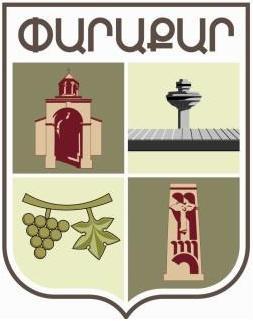 ՀԱՅԱՍՏԱՆԻ ՀԱՆՐԱՊԵՏՈՒԹՅԱՆԱՐՄԱՎԻՐԻ   ՄԱՐԶԻՓԱՐԱՔԱՐ ՀԱՄԱՅՆՔԻ2017-2021թթ.  ՀՆԳԱՄՅԱ ԶԱՐԳԱՑՄԱՆ ԾՐԱԳԻՐԿազմեց`    համայնքի   ղեկավար   Ս. ՎարդանյանՓարաքար  2017թ.ԲՈՎԱՆԴԱԿՈՒԹՅՈՒՆ1. Համայնքի հնգամյա զարգացման ծրագիր	51.1 Ներածություն	51.2. ՀԶՀԾ մշակման մեթոդաբանական առանձնահատկությունները	62. Համայնքի իրավիճակի բնութագրում, վերլուծություն և  գնահատում, համայնքի ընդհանուր և ոլորտային իրավիճակի բնութագրման և վերլուծման հիմնական ենթաբաժինները	62.1.Համայնքի իրավիճակի նկարագրություն	62.2 Ժողովրդագրություն	72.3  Համայնքի ընդհանուր նկարագրություն	72.4 Տեղական ինքնակառավարման մարմիններ	92.5 Համայնքի սեփականություն համարվող գույքի ֆիզիկական վիճակը	162.6 Համայնքում գործող ոչ համայնքային ենթակայության կազմակերպություններ	172.7 Քաղաքաշինության և կոմունալ տնտեսություն	172.8 Բնակելի և ոչ բնակելի տարածքների սպասարկում	172.9 Հողօգտագործում	182.10 Գյուղատնտեսություն	192.11 Բնություն և շրջակա միջավայրի պահպանություն	202.12 Տրանսպորտ, Ճանապարհային տնտեսություն	202.13 Առևտուր և ծառայություններ	212.14.Կրթություն	212.15.Մշակույթ,երիտասարդության հետ տարվող աշխատանքներ	222.16.Առողջապահություն, Ֆիզիկական կուլտուրա և սպորտ	232.17.Հանգստի գոտիներ, զբոսայգիներ, խաղահրապարակներ, բակային տարածքներ	232.18.Աշխատանք և սոցիալական ծառայություն	242.19.Բնակիչների մասնակցությունը տեղական ինքնակառավարմանը	242.20.Աղետների ռիսկի կառավարում	242.21.Համայնքի գործարար միջավայրը	253. Համայնքի հիմնախնդիրների սահմանում	263.1.Համայնքի սոցիալ-տնտեսական իրավիճակը	26Համայնքի 2015-2017թթ բյուջեի եկամուտների և ծախսերի մասին տեղեկություններ	273.2 Համայնքի ուժեղ և թույլ կողմերի հնարավորությունների և սպառնալիքների (ՈւԹՀՍ) վերլուծություն	283.2.1   Համայնքի ուժեղ կողմերը	283.2.2   Համայնքի թույլ կողմերը	293.2.3   Հնարավորությունները	293.2.4   Սպառնալիքները	293.2.5   Զարգացման խոչընդոտներ և դժվարություններ	304.Համայնքի նպատակների սահմանում և գործողությունների պլանավորում	314.1. Համայնքի զարգացման տեսլականը	314.2 Համայնքի ռազմավարական սահմանումը, համայնքի սահմանված տեսլականին հասնելու համար համայնքի ռազմավարությունը	324.3  ՀԶՀԾ հիմնական նպատակների սահմանում	335. Համայնքի ֆինանսական իրավիճակի գնահատում և կանխատեսում	336. Համայնքի ոլորտային ծրագրերի ցանկի կազմում և առաջնահերթությունների սահմանում, ֆինանսապես ապահովագրվածների ձևակերպում և ամփոփում, լրացուցիչ ֆինանսական միջոցների հայթայթման հնարավորությունների ներկայացում	376.1 ԾՐԱԳՐԻ ԱՆՁՆԱԳԻՐ ԹԻՎ 1	386.2  ԾՐԱԳՐԻ ԱՆՁՆԱԳԻՐ ԹԻՎ 2	396.3  ԾՐԱԳՐԻ ԱՆՁՆԱԳԻՐ ԹԻՎ 3	406.4  ԾՐԱԳՐԻ ԱՆՁՆԱԳԻՐ ԹԻՎ 4	416.5  ԾՐԱԳՐԻ ԱՆՁՆԱԳԻՐ ԹԻՎ 5	426.6  ԾՐԱԳՐԻ ԱՆՁՆԱԳԻՐ ԹԻՎ 6	436.7  ԾՐԱԳՐԻ ԱՆՁՆԱԳԻՐ ԹԻՎ 7	446.8  ԾՐԱԳՐԻ ԱՆՁՆԱԳԻՐ ԹԻՎ 8	456.9 ԾՐԱԳՐԻ ԱՆՁՆԱԳԻՐ ԹԻՎ 9	466.10 ԾՐԱԳՐԻ ԱՆՁՆԱԳԻՐ ԹԻՎ 10	476.11 ԾՐԱԳՐԻ ԱՆՁՆԱԳԻՐ ԹԻՎ 11	486.12 ԾՐԱԳՐԻ ԱՆՁՆԱԳԻՐ ԹԻՎ 12	496.13 ԾՐԱԳՐԻ ԱՆՁՆԱԳԻՐ ԹԻՎ 13	506.14 ԾՐԱԳՐԻ ԱՆՁՆԱԳԻՐ ԹԻՎ 14	516.15 ԾՐԱԳՐԻ ԱՆՁՆԱԳԻՐ ԹԻՎ 15	526.16 Նկարագրությունը և ֆինանսական կանխատեսումները 2017-2021թթ սոցիալ- տնտեսական զարգացման հնգամյա ծրագրով ըստ առանձին բնագավառների նախատեսվող ծրագրերի, միջոցառումների և աշխատանքների համառոտ ամփոփագիր	547.Համայնքի սեփականություն համարվող շենք-շինությունների, հողամասերի և տրանսպորտային միջոցի օտարման հնգամյա ծրագիր	568. ՀԶՀԾ-Ի իրականացումը, մշտադիտարկումը (մոնիթորինգը)  և գնահատումը, վերահսկումը, հաշվետվությունների կազմումը, վերանայումը	578.1 ՀԶՀԾ-ի իրականացումը	578.2   ՀԶՀԾ-ի մշտադիտարկումը  (մոնիթորինգը)	578.3   ՀԶՀԾ-ի վերահսկումը	588.4   ՀԶՀԾ-ի տարեկան և հնգամյա գնահատումը	588.5  ՀԶՀԾ-ի վերանայումը	599. Եզրափակում	59Հավելված 1 Փարաքար համայնքի աշխատակազմի կառավարման կառուցվածքը	60Հավելված 2 2016 թվականի համայնքապետարանի և ենթակայության հիմնարկների գույքագրման ամփոփ արդյունքները	61Հավելված 3 Փարաքար համայնքում կազմակերպվող տոների ցանկ	62Հավելված 4 Փարաքար համայնքի խորհրդանիշները	63                          1. Համայնքի հնգամյա զարգացման ծրագիր1.1 ՆերածությունՍույն մեթոդաբանությունը սահմանում է համայնքի հնգամյա զարգացման ծրագրի (ՀՀԶԾ, Ծրագիր)  մշակման և կառավարման հիմնական սկզբունքները, գործիքակազմը, գործընթացը և նպատակաուղղված է համայնքի կայուն զարգացումն ապահովող չափելի արդյունքների սահմանմանը և միջոցառումների նախանշմանը:Համայնքի հնգամյա զարգացման ծրագիրը համայնքի սոցիալ-տնտեսական իրավիճակի համալիր վերլուծության և առկա հիմնախնդիրների բացահայտման, ֆինանսական, տնտեսական, բնական և մարդկային ռեսուրսների գնահատման արդյունքում նպատակային զարգացման տեսանկյունից ձեռնարկվելիք քայլերի ամբողջությունն արտահայտող փաստաթուղթ է, որը ենթադրում է համայնքի հիմնախնդիրների արդյունավետ լուծում և համայնքի տեսլականի իրականացում:           ՀՀԶԾ-ում ներառվում են համայնքի բոլոր պարտադիր խնդիրները և դրանց լուծման նպատակով նախատեսվող միջոցառումները: Միջոցառումները պետք է հստակ նկարագրված լինեն, իսկ նախատեսված արդյունքները՝ չափելի: Դրանց իրականացումը պետք է շարունակաբար մոնիթորինգի ենթարկվի, որպեսզի սահմանված թիրախներից շեղումների դեպքում հնարավոր լինի քայլեր ձեռնարկել միջոցառումները պլանավորված հուն վերադարձնել: ՀՀԶԾ շրջանակներում իրականացված յուրաքանչյուր միջոցառում պետք է գնահատվի, որպեսզի բացահայտվեն թիրախային արդյունքներից հնարավոր շեղումների պատճառները, մշակվեն միջոցառումների իրականացման ավելի  արդյունավետ իրականացման այլընտրանքային տարբերակներ, և հետագայի համար դասեր քաղվեն: Համայնքի զարգացման հնգամյա ծրագիրը այն հիմնական փաստաթղթերից մեկն է, որը մշակվում է համայնքի ղեկավարի և նրա  աշխատակազմի կողմից, քննարկվում ու հաստատվում է համայնքի ավագանու կողմից և դրվում է գործողության մեջ: Այն իրենից ներկայացնում է համայնքի սոցիալ-տնտեսական իրավիճակի համալիր վերլուծության և առկա հիմնախնդիրների բացահայտման, ֆինանսական, տնտեսական և մարդկային ռեսուրսների գնահատման արդյունքում  նպատակային զարգացման տեսանկյունից ձեռնարկվելիք քայլերի ամբողջություն, որը նախատեսում է ռազմավարական քաղաքականությամբ համայնքի խնդիրների արդյունավետ լուծումը և նպատակային բյուջետավարման գործընթացի իրականացումը:  Հնգամյա   զարգացման ծրագրի մշակումը լուրջ աշխատանք է, որի  կազմակերպմանը  անհրաժեշտ է մոտենալ ամենայն պատասխանատվությամբ, կարևոր խնդիրներ են՝ ծրագրի մշակման մեթոդական ցուցումների ապահովումը, ծրագրի   առանձին բաժինների մշակման ժամանակացույցի սահմանումն ըստ կատարողների, ծրագրերի մշակման մեջ ներգրավված աշխատակիցների հրահանգավորումը, ծրագրի  նախագծի ամփոփումն ու ավագանուն ներկայացնելը:1.2. ՀԶՀԾ մշակման մեթոդաբանական առանձնահատկություններըՀայաստանի Հանրապետության Արմավիրի մարզի Փարաքար համայնքի 2017-2021թթ. զարգացման հնգամյա ծրագիրը /ՀԶՀԾ/ մշակվել է՝ հիմք ընդունելով «Տեղական ինքնակառավարման մասին» ՀՀ օրենքով սահմանված տեղական ինքնակառավարման մարմինների /ՏԻՄ/ իրավասություններն ու լիազորությունները, նրանց գործունեության բնագավառներում /ոլորտներում/ ՀԶՀԾ-ի մշակման մեթոդաբանական առանձնահատկությունները  և  ծրագրային  հիմքերը:ՀԶՀԾ-ն մշակելիս առանձնացվել և հաշվի են առնվել մեթոդաբանական հետևյալ չափորոշիչները.● Համայնքի ֆինանսական կարողությունը● Համայնքի բնակչության թվաքանակը● Համայնքում առկա ենթակառուցվածքները և մատուցվող ծառայությունները● Համայնքում առկա վտանգները /ռիսկերը/ՀԶՀԾ-ի բովանդակությունը պայմանավորված է համայնքի ռեսուրսային /մարդկային, գույքային, ֆինանսական, տեխնիկական և այլ/ հնարավորություններով, համայնքային ծրագրերի իրականացման և ծառայությունների մատուցման համար անհրաժեշտ ֆինանսական միջոցների, ենթակառուցվածքների առկայությամբ: 2. Համայնքի իրավիճակի բնութագրում, վերլուծություն և  գնահատում, համայնքի ընդհանուր և ոլորտային իրավիճակի բնութագրման և վերլուծման հիմնական ենթաբաժինները2.1.Համայնքի իրավիճակի նկարագրությունՀայաստանի Հանրապետության Արմավիրի մարզի Փարաքար համայնքը գտնվում է Արարատյան դաշտի հյուսիսարևելյան գոգավորության վրա, նրա զբաղեցրած տարածքը նման է թիկնաթոռի: Բարձրությունը ծովի մակերևույթից գյուղի կենտրոնում 850 մ է, իսկ նոր բնակեցված սարալանջի բարձրագույն կետը՝ 975մ: Փարաքար համայնքը իր մեջ ընդգրկում է Փարաքար և Թաիրով գյուղերը՝ զբաղեցնելով 719 հա տարածք: Հեռավորությունը մայրաքաղաքից 6 կմ է, մարզկենտրոնից՝ 35 կմ: Համայնքի տարածքով անցնում են Երևան-Զվարթնոց օդանավակայան, Երևան-Էջմիածին-Արմավիր հանրապետական և Երևան-Մերձավան տեղական նշանակության ճանապարհները:                                                                   Կլիման չոր, խիստ ցամաքային է: Օդի տարեկան միջին ջերմաստիճանը տատանվում է 9-11 °C-ի սահմաններում: Շոգ օրերը տևում են ավելի քան չորս ամիս՝ ուղեկցվելով չոր եղանակներով: Ամռանը՝ հուլիս և օգոստոս ամիսներին, օդի միջին ջերմաստիճանը 25-30 °C է, իսկ առավելագույնը՝ 41.5°C: Տարեկան տեղումները տատանվում են 250-350մմ-ի սահմաններում: Ձմռանը չափավոր ցուրտ է. Հունվարի միջին ջերմաստիճանը -4 - -6°C է, նվազագույնը՝ -32°C:2.2 ԺողովրդագրությունՀամայնքի առկա բնակչության թիվը կազմում է 9149 բնակիչ, այդ թվում՝ տղամարդիկ`4384, կանայք՝4775:Համայնքի առկա բնակչության տարիքային և սոցիալական կազմի ցուցանիշները՝2.3  Համայնքի ընդհանուր նկարագրություն    Արմավիրի մարզի Փարաքար համայնքը Արարատյան դաշտի հնագույն բնակավայրերից մեկն է: Պեղումների միջոցով հայտնաբերված գտածոները վկայում են, որ այն գոյություն է ունեցել ուշ կամ զարգացած բրոնզեդարյան ժամանակներից՝ 12-10-րդ մ.թ.ա: Համայնքի զգալի մեծամասնությունը Հայ առաքելական եկեղեցու հետևորդներ  են: Համայնքի տարածքում գործում են Սուրբ Հարություն և Սուրբ Աստվածածին եկեղեցիները: Վերջինիս բակում տեղադրված խաչքարը թվագրվում է իններորդ դարով: Եկեղեցիներում պարբերաբար կազմակերպվում են տարաբնույթ կրոնական միջոցառումներ: Փարաքարը հյուրընկալ և մշակույթային ավանդույթների գյուղ է, որը հայտնի է իր համեղ խաղողով, ծիրանով և գինով: Այստեղ ծնվել են բազմաթիվ անվանի մարդիկ, ովքեր իրենց անմոռանալի հետքն են թողել գիտության տարբեր բնագավառներում: Համայնքն ունի հիանալի հանգստի գոտի՝ Փարաքարի մշակույթի տան շրջակայքում: Այստեղ, գյուղի կանանց ուժերով, 1943թ.-ին կառուցվել է Հայրենական Մեծ Պատերազմի զոհերի հիշատակին նվիրված հուշաղբյուր, իսկ 1995թ.-ին՝Արցախյան ազատամարտի զոհերի հիշատակին նվիրված հուշարձան: Հայրենական մեծ պատերազմի զոհերի հիշատակին նվիրված ևս մեկ հուշարձան է կառուցվել 1982թ.-ին:2005թ.-ին համայնքի ղեկավարի նախաձեռնությամբ բարեկարգել է հուշարձանի տարածքը և հիմնադրվել պուրակ: Իսկ 2015թ. համայնքի ղեկավարի կողմից նույն պուրակում կառուցվել է Եղեռնի զոհերի հուշարձան՝ նվիրված ցեղասպանության զոհերի հիշատակի հայրուր ամյակին: Փարաքար համայնքը համարվում է բավականին խիտ բնակեցված գյուղական համայնք: Փարաքարում բնակվող ազգային փոքրամասնություններից են՝ եզդիները, ասորիները և ռուսները: Ըստ արխիվային փաստաթղթերի՝ Փարաքարում դպրոց հիմնվել է 1872թ.: Համայնքի բնակչության մոտ 15%-ն ունեն բարձրագույն կրթություն: Փարաքար համայնքում գործում են երկու միջնակարգ դպրոցներ և մեկ հիմնական /իննամյա/ դպրոց և երկու մանկապարտեզներ, արվեստի և սպորտդպրոցներ, երկու մշակույթի տներ, երկու գործող եկեղեցի:     Փարաքար համայնքում գործող ուսումնական և նախադպրոցական հաստատություններում ինչպես նաև մշակութային օջախներում հետևյալ պատկերն է.Փարաքար համայնքը ապրում է ակտիվ մշակութային կյանքով: Համայնքում պարբերաբար կազմակերպվում և նշվում են կրթական, մշակութային և սպորտային միջոցառումներ: Հատուկ ուշադրություն է դարձվում նաև եկեղեցական տոներին, որոնք ևս նշվում են հավուր պատշաճի: 2011 թվականից սկսած՝ յուրաքանչյուր տարի սեպտեմբերի վերջին շաբաթ օրը նշվում է որպես Փարաքար գյուղի օր: 2011թ. տոնվեց գյուղի 2200 ամյակը: Համայնքն ունի ժողովրդական պարի երկու համույթ, փողային նվագախումբ, ժողգործիքների անսամբլ: Համայնքում անցկացվում են շախմատի, ֆուտբոլի, բռնցքամարտի և այլ խաղերի մի շարք մրցաշարեր: Արվեստի դպրոցի սաները և պարի խմբերը պարբերաբար մասնակցում են հանրապետական, մարզային և միջազգային մրցույթների և ցուցահանդեսների: Համայնքում գործում են երկու բուժամբուլատորիաներ, մեկը՝ Փարաքարում, մյուսը՝ Թաիրովում:Համայնքում կազմակերպված է կանոնավոր աղբահանություն: Այս աշխատանքները կազմակերպում է համայնքային ենթակայությամբ գործող «Բարեկարգում» տնօրինությունը: Աղբահանությունը իրականացվում է երկու աղբահան մեքենաներով: Փողոցներում մեծ մասամբ տեղադրված են աղբարկղեր: Ցավոք սրտի, համայնքում աղբահանությունը դեռ տեսակավորված չէ: Համայնքն իր տարածքում գործող աղբավայր չունի և պայմանագրային հիմունքներով օգտվում է այլ համայնքների աղբավայրերից: Համայնքի տարածքում գործում են մի շարք ձեռնարկություններ, որոնք զբաղվում են տարբեր տեսակի արտադրություններով, հիմնականում համայնքում զարգացած է կահույքագործությունը: Ներկայումս համայնքի բյուջեի սեփական եկամուտների զգալի մասը գոյանում է առևտրի և սպասարկման օբյեկտներից գանձվող տեղական տուրքերից, նրանց զբաղեցրած հողի վարձավճարներից և գույքահարկի վճարներից:2.4 Տեղական ինքնակառավարման մարմիններ      2016թ. սեպտեմբեր ամսին կայացավ ՏԻՄ ընտրություններ և ընտրվեց համայնքի ավագանին՝ 11 անդամներով: Համայնքի ղեկավարը ընտրվել էր 2015 թվականին: Համայնքի ավագանին 2016թ դեկտեմբերի 05 թիվ 48 որոշմամբ հաստատել է համայնքի ղեկավարի վարձատրության չափը, համայնքապետարանի աշխատակազմի աշխատակիցների թվաքանակը, հաստիքացուցակը և պաշտոնային դրույքաչափերը:             Ստորև ներկայացվում է այն՝Համայնքի ավագանու վերը նշված որոշմամբ հաստատվել է չորս ՀՈԱԿ-ների և մեկ տնօրինության աշխատակիցների թվաքանակը, հաստիքացուցակը պաշտոնային դրույքաչափերը:Ստորև ներկայացվում է այն՝2.5 Համայնքի սեփականություն համարվող գույքի ֆիզիկական վիճակըՀամայնքի սեփականությունն են հանդիսանում նրա կազմի մեջ մտնող սեփականություն համարվող գույքը, որի ցանկը սահմանվել է ՀՀ կառավարության 14.03.1997թ. թիվ 51 որոշմամբ:Աղյուսակ՝  համայնքի սոցիալ տնտեսական ենթակառուցվածքների վիճակի գնահատման2.6 Համայնքում գործող ոչ համայնքային ենթակայության կազմակերպություններ         Համայնքի վարչական տարածքում գործող պետական կազմակերպություններն են՝ Փարաքարի միջնակարգ, Փարաքարի հիմնական, Թաիրովի միջնակարգ դպրոց ՊՈԱԿ-ները: Այդ կազմակերպությունների հետ համայնքապետարանը արդյունավետորեն համագործակցում է, արվել է հնարավորը կրթության և գիտության ոլորտում ծառայությունների արդիականացման և արդյունավետության բարձրացման նպատակով: Համայնքում գործում է «Երիտասարդ մարդկանց քրիստոնեական» և  «Փարաքարի կանայք» ՀԿ-ները: Գործում է նաև Փարաքարի բարեգործական հիմնադրամը:2.7 Քաղաքաշինության և կոմունալ տնտեսությունՀամայնքը ունի գլխավոր հատակագիծ, որը հաստատվել է համայնքի ավագանու 2012թ մարտի 30-ի որոշմամբ: Այդ տարիների ընթացքում կառուցապատողներին տրվել են թվով  158 ճարտարապետահատակագծային առաջադրանքներ, 108 շինարարության թույլտվություններ, 18 շինարարության ավարտը փաստագրող ակտեր, 18 քանդման թույլտվություն: Համայնքը հիմնականում գազաֆիկացված է: Ջրամատակարարումը իրականացվում է  «Երևան Ջուր» ընկերության կողմից հաստատված ժամանակացույցով, Թաիրով գյուղը ապահոված է շուրջօրյա ջրամատակարարմամբ:Ջրահեռացման կենտրոնացված համակարգը ոչ ամբողջ համայնքի տարածքն է ընդգրկում: Նոր՝ 1996թ հետո կառուցված թաղամասերում կոյուղագծերը բացակայում են: Կառուցվել է կոյուղաջրերի մաքրման կայան, որը կարող է ապահովել կոյուղաջրերի մաքրումը: Համայնքի մոտ 60%-ն ապահոված է փողոցային լուսավորության հենասյուներով, սակայն լուսավորությունը  բնակչության միջոցով  ապահոված է մոտ 30%:Համայնքում գործում է երկու գերեզմանատուն, որոնք ցանկապատված են մասնակի: Անհրաժեշտ է ցանկապատել, բարեկարգել մուտքերը և կանաչապատել:2.8 Բնակելի և ոչ բնակելի տարածքների սպասարկում    Համայնքի բնակֆոնդի ընդհանուր մակերեսը կազմում է մոտ 183.500 քմ,11հատ բազմաբնակարան բնակելի  շենքերի ընդհանուր մակերեսը մոտ՝ 21800քմ, 1470 հատ բնակելի տների  ընդհանուր մակերեսը մոտ՝ 161700քմ: Համայնքում կան նաև մեծ թվով ավտոտնակներ, որոնց գերակշիռ մասը ինքնակամ կառույցներ են: Օրինականացնել այն հնարավոր չէ բնակիչների սոցիալական վատ պայմանների և ֆինանսական միջոցների բացակայության պատճառով:2.9 Հողօգտագործում   1991թ. հանրապետությունում իրականացված հողի սեփականաշնորհմանը մասնակցել են համայնքի բոլոր տնային տնտեսությունները: Համայնքի սեփականաշնորհված հողերի մեկ հողաբաժնի չափը կազմել է 1500քմ,  որից  600քմ՝ տնամերձ, 900քմ՝ գյուղատնտեսական նշանակության:       Ստորև ներկայացվում է հողային հաշվեկշիռը՝2.10 ԳյուղատնտեսությունՓարաքար համայնքը ճանաչված է իր գյուղատնտեսական մթերքների արտադրությամբ: Համայնքի ծիրանի, դեղձի, խաղողի, տանձի, լոլիկի և այլնի, համբավը տարածված էր ոչ միայն Հայաստանում, այլ նաև նրա սահմաններից դուրս: Հողերի սեփականաշնորհումից տարիներ անց բնակիչները կամաց-կամաց սկսեցին հեռանալ հողից:Դրա պատճառներից են.●Հողակտորների փոքր չափաբաժինները●Ոռոգման ջրի սակագինը●Տրակտոր-մեխանիզմների բացակայությունը●Բնական աղետները●Ոչ եկամտաբերությունը●Երիտասարդների ոչ սիրով հողագործությամբ զբաղվելը●Պարարտանյութերի գները●Սպառման բարդությունները և այլնՀամայնքի բնակիչների մի մասը զբաղվում է անասնապահությամբ: Համայնքում հաշվառված են կենդանիների հետևյալ գլխաքանակները՝-  Կովեր – 247 գլուխ-  Ոչխարներ -221 գլուխ-  Խոզեր-799 գլուխ-  Թռչուններ-5175 թև-  Մեղվաընտանիքներ-133 հատՀամայնքի բնակիչները իրենց արտադրած կաթը, միսը, ձուն, մեղրը և այլն իրացնում են համայնքում կամ Երևան քաղաքում: Արոտավայրերի և խոտհարքերի բացակայության պատճառով անասնակերը ձեռք են բերում այլ տարածաշրջանից կամ սեփականաշնորհված հողամասերը օգտագործում են այդ նպատակով: Համայնքի բնակիչներն ունեն լուրջ խնդիրներ ու դժվարություններ սեփականաշնորհված հողամասերը տեխնիկայով մշակելու համար և արտադրված գյուղատնտեսական մթերքների իրացման հարցում: Կա անհրաժեշտություն խոշորացնել հողակտորները կոոպերատիվների կամ այլ միավորման միջոցներով:2.11 Բնություն և շրջակա միջավայրի պահպանությունՀամայնքում շրջակա միջավայրի պահպանության առումով առաջնային խնդիր է համայնքի աղբահանության /նաև սանմաքրման/կազմակերպումը: Այն իրականացնում է համայնքապետարանի «Բարեկարգում» տնօրինությունը: Տնօրինությունը աղբահանությունը իրականացնում է ՀՀ օրենսդրությանը համապատասխան, համայնքի ավագանու կողմից հաստատված կարգի և սխեմայի, համաձայն սահմանված ժամանակացույցի: Համայնքը աղբավայր չունի և պայմանագրով օգտվում է Վաղարշապատ քաղաքի աղբավայրից: Անմխիթար վիճակում է գտնվում Թաիրով գյուղի բազմաբնակարան շենքերի հարակից տարածքով հոսող «Շադլու» ջրանցքը: Բնակիչները աղբը, կոյուղաջրերը լցնում են ջրանցք՝ առաջացնելով սուր վարակիչ հիվանդությունների տարածման վտանգ: Ոռոգման, խմելու ջրի ջրամատակարարման և ջրահեռացման համակարգերը հանձնվել են ՀՀ Կառավարությանն առընթեր ջրային պետական կոմիտեին:Հուսով ենք, որ 2017-2021թթ. կիրականացվեն ջրամատակարարման խողովակների փոխարինում, որը կնվազեցնի ջրի կորուստը և ջրահեռացման ցանցի մասնակի վերանորոգումը, որը հնարավորություն կտա կոյուղաջրերի անարգել մաքրման կայան տեղափոխելը: Բնության և շրջակա միջավայրի պահպանության ուղղությամբ անելիքներ ունեն նաև համայնքում գործող արտադրական կազմակերպությունները՝ գիպսի արտահանաման, քարի վերամշակման արտադրամասերը, քարհանք շահագործողները, ինչպես նաև գազալցակայանների սեփականատերերը, որոնց գործունեության նկատմամբ անհրաժեշտ է ՏԻՄ-երի մշտական վերահսկողությունը:Համայնքում բնության և շրջակա բնական միջավայրի պահպանության բնագավառում անհրաժեշտ է իրականացնել հետևյալ միջոցառումները՝●Համայնքի համար աղբավայրի ստեղծում●Ավելացնել համայնքի կանաչապատ տարածքները●Բարեկարգել փողոցները, բակային տարածքները●Տեղադրել ստանդարտներին համապատասխան աղբամաններ●Իրականացնել ծառատունկ համայնքի փողոցներում և գերեզմանատներում●Ներգրավել համայնքի բնակչությանը բնապահպանական խնդիրների լուծման գործընթացում՝ հասարակական կազմակերպությունների հետ համատեղ, պարբերաբար անցկացվող սեմինարների և հանրային իրազեկման այլ միջոցներով: 2.12 Տրանսպորտ, Ճանապարհային տնտեսություն       Ներհամայնքային ճանապարհների և փողոցների ընդհանուր երկարությունը կազմում է մոտ 130 կմ: Ներհամայնքային ճանապարհների մոտ 60% ասֆալտապատվել են 1970-ական թվականներին, մյուս ճանապարհները գրունտային են, խճապատված, գտնվում են ոչ բարվոք վիճակում: Համայնքի կենտրոնական /հանրապետական նշանակության/ ճանապարհները կահավորված են ճանապարհային երթևեկության նշաններով: Մյուս փողոցներում դրանք բացակայում են: Համայնքը Երևան քաղաքին կապում է թիվ 67 համարի երթուղին: Համայնքի տարածքով անցնում են թիվ 17,18 Երևան-օդանավակայան և թիվ 37 համարի երթուղիները, ինչպես նաև  Երևան-Մերձավան, Երևան-Վաղարշապատ, Երևան-Արմավիր երթուղիները:2.13 Առևտուր և ծառայություններՓարաքար համայնքի վարչական տարածքում առևտուրն իրականացվում է անհատ ձեռնարկատերերի և մասնավոր կազմակերպությունների միջոցով: Համայնքում գործում են հանրային սննդի և պարենային խանութներ, հանրային սննդի սպասարկման օբյեկտներ, հյուրանոցներ, հյուրատներ, պանիր և կաթ արտադրող անհատ ձեռնարկատերեր, բենզա-գազալցակայաններ, կահույքի արտադրամասեր և խանութներ: Նրանք բոլորը հաշվառված են համայնքում և վճարում են սահմանված կարգով  տեղական տուրք համայնքային բյուջե գործունեություն իրականացնելու համար: Ներկայացվում է համայնքի տարածքում արտադրական, առևտրային և այլ ծառայություններ մատուցող կազմակերպությունների տվյալներ՝2.14.ԿրթությունՀամայնքի տարածքում գործում են կրթական հետևյալ օջախները՝Փարաքարի մանկապարտեզի մասնաշենքը վերանորոգված է և գտնվում է բարվոք վիճակում: Թաիրովի մանկապարտեզի շենքը կարիք ունի կապիտալ վերանորոգման: Փարաքարի միջնակարգ դպրոցը վթարային է և նախատեսվում է նոր դպրոցի շենքի կառուցում: Փարաքարի հիմնական և Թաիրովի միջնակարգ դպրոցները կապիտալ վերանորոգման կարիք ունեն: «Գիտունիկը» պարապմունքները անց է կացնում արվեստի դպրոցի շենքում: Համայնքի երկու մանկապարտեզները ապահոված են ջրամատակարարմամբ, ջեռուցման համակարգով, արեգակնային ջրատաքացուցիչ սարքերով, գույքով, երեխաներին անհրաժեշտ պարագաներով, խաղալիքներով: Երկու մանկապարտեզներն էլ աշխատում են 8 ժամ, ռեժիմով քնում են և երեք անգամ սնվում: Համայնքի ավագանու որոշմամբ՝ մանկապարտեզ հաճախող երեխաների ծնողների կողմից վճարը սահմանվել է 7000 դրամ: Վարձավճարից ազատվել են Սիրիայից փախստականների և Արցախյան ազատամարտում զոհվածների ընտանիքների ծնողազուրկ երեխաները:2.15.Մշակույթ,երիտասարդության հետ տարվող աշխատանքներՓարաքարի Հ.Էդգարյանի անվան արվեստի դպրոց ՀՈԱԿ-ում սովորում են 244 աշակերտներ տարբեր բաժիններում: Աշխատողների թիվը 37 է, որոնք ունեն բարձրագույն և միջին մասնագիտական կրթություն: Դպրոցի շենքը վերանորոգված է, սակայն ունի մասնակի վերանորոգման կարիք: Դպրոցի երեխաները մասնակցում են հանրապետական, միջազգային, մարզային և այլ փառատոնների: Դպրոցն ունի մեծ ձեռքբերումներ, արժանացել է լավագույն արվեստի դպրոց և այլ մրցանակների:  Փարաքարի մշակույթի տանը գործող գրադարանը ունի 8000 կտոր գրքային ֆոնդ և ընթերցողների թիվը տարեկան հասնում է շուրջ 300-ի: Շենքային պայմանները բավարար են, վերանորոգման աշխատանքները իրականացվել են 2012թ.: Թաիրովի գրադարանը գործում է մշակույթի տանը: Գրադարանն ունի 11600 կտոր գրքային ֆոնդ, ընթերցողների թիվը տարեկան հասնում է շուրջ 500-ի: Շենքային պայմանները բավարար են, վերանորոգման աշխատանքները իրականացվել են 2016 թվականին: Համայնքի գրադարաններում պարբերաբար կազմակերպվում են հանդիպումներ ճանաչված արվեստագետների, գրողների, մշակութային գործիչների հետ: Նշվում է գրադարանավարի օրը:Փարաքարի մշակույթի տանը գործում է Ժ. Այվազյանի անվան պարային կենտրոնի «Թիթեռնիկներ» , «Փարաքար» և «Փարվանա» պարային համույթները: Պարային համույթները իրենց ակտիվ մասնակցությունն ունեն հանրապետական, միջազգային, մարզային, համայնքային բազմաթիվ փառատոնների և մրցույթների: Մասնակցել են Բուլղարիայում, Ռումինիայում, Մակեդոնիայում, ՌԴ-ում, Վրաստանում կազմակերպված միջազգային փառատոններին: Սաների թիվը հասնում է մոտ 113–ի՝ տարբեր խմբերով: Մշակույթի տանը գործում է նաև լատինաամերիկյան պարերի խմբակ՝ 22 սանով, YMCA հասարակական կազմակերպությունը՝ մոտ 60 մասնակցով և «Փարաքարի կանայք» հասարակական կազմակերպությունը: Գրադարաններ են գործում նաև համայնքի հանրակրթական դպրոցներում: Մշակույթի տներում հաճախակի կազմակերպվում են միջոցառումներ, համերգներ, մրցույթներ՝ հրավիրված արտիստների և համայնքի ստեղծագործողների ուժերով: Թաիրովի մշակույթի տանը գործում է «Էրիավան» պարային համույթը, նկարչության, կարի ու ձևի խմբակները: Համայնքի տարածքում կազմակերպվում են հիշատակի և տոն օրերին նվիրված համայնքային միջոցառումներ:2.16.Առողջապահություն, Ֆիզիկական կուլտուրա և սպորտՀամայնքի տարածքում գործում են՝●Փարաքարի բժշկական ամբուլատորիա ՀՈԱԿ-Ը●Թաիրովի բժշկական ամբուլատորիա  ՀՈԱԿ-ԸՓարաքարի բժշկական ամբուլատորիա ՀՈԱԿ՝-աշխատողների թիվը 14Որից՝-բարձրագույն կրթությամբ 5-միջին մասնագիտական կրթությամբ 6-տեխնիկական աշխատողներ 3-սպասարկում է տարեկան մոտ 5542 հաճախորդիԹաիրովի բժշկական ամբուլատորիա ՀՈԱԿ՝-աշխատողների թիվը 5Որից՝-բարձրագույն կրթությամբ 2-միջին մասնագիտական կրթությամբ 3-տեխնիկական աշխատողներ 1-սպասարկում է տարեկան մոտ 5000 հաճախորդիՀամայնքի բժշկական  ամբուլատորիաները ապահովված են շինություններով, որոնք ապահովված են ջրամատակարարմամբ և գազամատակարարմամբ: Համայնքապետարանի կողմից տրամադրվել է շտապօգնության ավտոմեքենա երկու ամբուլատորիաների սպասարկումը կազմակերպելու համար: Բուժամբուլատորիաները ապահովված են առանձին բուժ օգնության պարագաներով, դեղորայքով և անհրաժեշտ այլ միջոցներով: Փարաքարի բուժ- ամբուլատորիայի շենքը մասնակի վերանորոգման կարիք ունի:2.17.Հանգստի գոտիներ, զբոսայգիներ, խաղահրապարակներ, բակային տարածքներՓարաքար գյուղի մշակույթի տան հարակից և ՀՄՊ-ի հուշարձանի շրջակա տարածքը կանաչապատվել, վերակառուցվել է և տեղադրվել են մանկական խաղահրապարակներ դառնալով համայնքի բնակիչների սիրելի վայրերից: Մանկական խաղահրապարակներ են տեղադրվել նաև մանկապարտեզների տարածքներում և Մեքենագործների շենքերի հարակից բակերում: Նախատեսվում է խաղահրապարակ կառուցել նաև Թաիրով գյուղի 7-րդ շենքի հարևանությամբ և Փարաքարի սպորտդպրոցի հարևանությամբ հրապարակում: 2.18.Աշխատանք և սոցիալական ծառայությունՀամայնքում կան մոտ 5800 աշխատունակ մարդիկ, որոնցից մշտական աշխատանքով զբաղված են միայն 3520-ը, աշխատանք չունեն 2280-ը, սակայն շատ քչերն ունեն գործազուրկի կարգավիճակ, քանի որ գյուղական համայնքի բնակիչները հիմնականում հողերի սեփականատերեր են և ՀՀ օրենսդրության համաձայն չեն կարող համարվել գործազուրկ: Համայնքի մոտ 2446 ընտանիքներից 52-ը հաշվառված են ընտանեկան նպաստի պետական համակարգում: Համայնքում բնակվում է նաև մոտ 159 հաշմանդամ և միակողմանի ծնողազուրկ 19 երեխա: Համայնքի բնակիչներին շոշափելի սոցիալական ծառայություններ են մատուցվում համայնքապետարանի և մասնավոր բարերարների կողմից:  2.19.Բնակիչների մասնակցությունը տեղական ինքնակառավարմանըՎերջին տարիների ընթացքում նկատվել է որոշակի դրական տեղաշարժ ՏԻՄ-երի և բնակչության փոխհարաբերություններում: Փարաքար համայնքի ավագանու 2010թ. մարտի 10-ի թիվ 10 որոշմամբ հաստատվել է Փարաքար համայնքի ղեկավարին կից խորհրդակցական մարմնի ձևավորման և գործունեության կարգը հաստատելու մասին կարգը, որով ամրագրվել է տեղական ինքնակառավարման մասին ՀՀ օրենքի 10.1 հոդվածի կիրառումը համայնքում: ՏԻՄ-երի գործունեության մասին համայնքի բնակիչներին իրազեկելու լավագույն տարբերակը Փարաքարի համայնքապետարանի պաշտոնական www.parakar.am կայքն է, որտեղ առկա տեղեկատվությունը հասանելի է յուրաքանչյուրին: Կայքը գործարկվում է լիարժեքորեն, տեղադրվում են ամենավերջին համայնքային նորությունները, զետեղվում են հայտարարություններ, ընտանեկան նպաստ ստացողների ցուցակները: Կայքն ունի ենթաբաժին, որտեղ կայքի այցելուն կարող է իր գրառումները թողնել՝ ըստ ոլորտների և ըստ թեմաների: Կայքում առկա է ՏԻՄ գործունեության ավագանու և համայնքի ղեկավարի որոշումների վերաբերյալ հանրային մեկնաբանություններ թողնելու, կարծիքներ արտահայտելու հնարվորություն: Համակարգում ամեն օր աշխատանք իրականացնող աշխատակիցները վերապատրաստվել են և ունեն համապատասխան հավաստագրեր: 2.20.Աղետների ռիսկի կառավարումՀամայնքում աղետների բնածին և տեխնածին որակի կառավարման ոլորտը մինչև վերջերս տարերային բնույթ է կրել, ներկայում այն ձևավորման փուլում է: Համայնքում ստեղծվել է աղետների դեպքում բնակչության տարհանման հանձնաժողով, հաստատվել է  հանձնաժողովի կանոնադրությունը, բնակչության տարհանման գործողությունների պլանը: Փարաքար համայնքը աղետների դեպքում Արմավիր մարզի /ատոմակայանի հարևանությամբ/ մի քանի բնակավայրերի բնակչության համար ընդունող և ապաստանով ապահովող համայնք է հանդիսանում:2.21.Համայնքի գործարար միջավայրը         Համայնքապետարանը առանձնակի ուշադրություն է դարձնում հյուրատների ձևավորման և կառուցման, գյուղմթերքների արտադրամասերի կառուցման աշխատանքների կազմակերպման վրա: Նկատելիորեն աճել են մանր և միջին ձեռնարկատիրությունների, ծառայություններ մատուցող անհատ ձեռնարկատերերի թիվը: Համայնքի գործարար միջավայրը ներկայանում է նաև գործող առևտրի կենտրոններով, բենզինի և գազի վաճառքի կետերով: Հիմնվելով համայնքում տիրող փաստացի իրավիճակի ուսումնասիրության, վերլուծության և գնահատման արդյունքների վրա՝ կարելի է արձանագրել համայնքում ներկայում առկա ընդհանուր ոլորտային հիմնախնդիրները: Դրանք են՝●Համայնքի ներհամայնքային փողոցների վերանորոգում●Գյուղատնտեսական հողերի խոշորացում կոոպերատիվների միջոցով, տեխնիկայի ձեռքբերում●Ոռոգման առուների վերանորոգում●Գյուղմթերքների վերամշակման արտադրամասերի կառուցում●Փարաքարի միջնակարգ դպրոցի կառուցում●Թաիրովի միջնակարգ դպրոցի վերանորոգում●Փարաքարի հիմնական դպրոցի վերանորոգում●Բազմաբնակարան շենքերի տանիքների վերանորոգում●Գերեզմանատների մուտքերի կառուցում, ցանկապատում, կանաչապատում●Կոյուղագծերի կառուցում և վերակառուցում●Արտագաղթի բացառում●Աշխատատեղերի ստեղծում      Համայնքի հիմնախնդիրների ցանկը կարելի է շարունակել, սակայն ակնհայտ է, որ հնգամյա ժամանակահատվածում անհնար է լուծում տալ համայնքում առկա բոլոր հիմնախնդիրներին: Վերը նշված հիմնախնդիրներից անհրաժեշտ է առանձնացնել նրանք, որոնց լուծումն իրատեսականության տեսանկյունից նպատակահարմար է ներառել համայնքի 2017-2021թթ. ՀԶՀԾ-ում՝ ելնելով համայնքի ռեսուրսային հնարավորություններից և սահմանված հիմնական նպատակներից:3. Համայնքի հիմնախնդիրների սահմանումՀամայնքի զարգացման 2017-2021թթ.  հնգամյա ծրագրի հիմնական նպատակներն են՝ՏԻ-անը բնակիչների մասնակցության ակտիվացում՝ մասնակցության նոր մեթոդների և ձևերի ներդրման և աստիճանական զարգացման միջոցով:համայնքում գյուղատնտեսության (հողագործության, անասնապահության, այգեգործության, թռչնապահության, մեղվապահության) զարգացում՝ տնամերձների, վարելահողերի, նպատակային և արդյունավետ օգտագործման միջոցով:միջբնակավայրային և ներբնակավայրային ճանապարհների և փողոցների վիճակի բարելավում և լուսավորում:համայնքում հասարակական տրանսպորտի գործունեության ապահովում, ավտոկանգառների ստեղծում:համայնքի նախադպրոցական կրթության և արտադպրոցական դաստիարակության ոլորտներում պայմանների ընդլայնում և բարելավում:համայնքի բնակչության կենցաղային պայմանների բարելավում՝ առանձնատների գազաֆիկացման, խմելու և տեխնիկական ջրի ջրամատակարարման արտաքին և ներբնակավայրային համակարգերի նորոգման և շահագործման, աղբահանության և սանիտարական ծառայությունների կազմակերպման և մատուցման ճանապարհով:համայնքի դպրոցական հանրակրթության պայմանների բարելավում՝ դպրոցների շենքերի նորոգման և ջեռուցման, ներքին հարդարման, դռների, պատուհանների և սանհանգույցների փոխարինման միջոցով:համայնքի բնակչությանը հանրային ծառայություններ մատուցող համայնքային հիմնական ենթակառուցվածքների (մանկապարտեզների, մշակույթի տների և ակումբների, գրադարանների, բուժկետերի) շենքերի հիմնանորոգում կամ վերակառուցում:համայնքում գործարար միջավայրի բարելավում՝ նոր աշխատատեղեր ստեղծող անհատներին և կազմակերպություններին խրախուսելու (օրինակ՝ տեղական հարկերի, տուրքերի և վճարների գծով արտոնություններ տրամադրելու) միջոցով:Գերեզմանատների բարեկարգում, կանաչապատում:Աջակցել բնակչությանը բազմաբնակարան շենքերի տանիքների վերանորոգման հարցում:Խթանել տուրիզմի զարգացմանը համայնքում, ունենալ հյուրատներ, օդանավակայան ժամանած հյուրերն դիմավորել և ճանապարհելը կազմակերպելու նպատակով:3.1.Համայնքի սոցիալ-տնտեսական իրավիճակըՀամայնքի սոցիալ-տնտեսական վիճակը վերջին տարիներին փոքրինչ բարելավվել է: Բարձրացել է հարկերի հավաքագրման ցուցանիշը, և համայնքային բյուջեն կատարվում է մոտ 100 տոկոսով: Սակայն վերջինս հնարավորություն է տալիս միայն մասնակի լուծել համայնքի առջև ծառացած մի շարք խնդիրներ: Համայնքում բավականին բարձր է գործազրկության մակարդակը: Ընտանիքների միջին եկամուտը կազմում է 100-ից 120 հազար դրամ: Բնակչության որոշ մասն աշխատում է մայրաքաղաքի պետական կամ մասնավոր հիմնարկ-ձեռնարկություններում, օդանավակայանի սպասարկման անձնակազմում, համայնքում գործող արտադրական և սպասարկման ձեռնարկություններում:Համայնքի 2015-2017թթ բյուջեի եկամուտների և ծախսերի մասին տեղեկություններ3.2 Համայնքի ուժեղ և թույլ կողմերի հնարավորությունների և սպառնալիքների (ՈւԹՀՍ) վերլուծություն3.2.1   Համայնքի ուժեղ կողմերը1.Համայնքի աշխարհագրական դիրքը/բնակլիմայական պայմանները/:2.Մայրաքաղաքին մոտ գտնվելը:3.Համայնքով անցնող հանրապետական նշանակության մայրուղի /Երևան-Էջմիածին/:4.«Զվարթնոց» օդանավակայանի հարևանությունը:5.Համայնքի բնակչության միջին կենսական մակարդակի բարձր լինելը:6.Մարզա-մշակութային, կրթական օջախների առկայությունը և բնակչության կապը այդ օջախների հետ:7.Համայնքում ինժեներական ենթակառուցվածքների բավարար առկայությունը:8.Համայնքի գլխավոր հատակագծի առկայությունը:9.Գյուղնշանակության հողերի բերրիությունը:10.Արտադրական ձեռնարկությունների առկայությունը:11.Ակտիվ և թափանցիկ գործող և բնակչության վստահությունը վայելող տեղական ինքնակառավարման մարմիններ:12. Հյուրանոցային ենթակառուցվածքներ13.Կահույքի սրահների և այլ առևտրային օբյեկտների առկայությունը որպես եկամտի աղբյուր:14. Համայնքի բնակչության կրթական բարձր մակարդակն ու մասնագիտական կարողությունները:15. Գործարար մեծ հանրության առկայությունը համայնքում և արտերկրում:3.2.2   Համայնքի թույլ կողմերը1. Գյուղատնտեսությամբ զբաղվող բնակչության ցածր մակարդակը:2. Գյուղ նշանակության հողերի չմշակվելը:3. Զբոսաշրջության զարգացումը:4. Համայնքում կանաչ գոտիների ավելացումը, հանգստի գոտիների ստեղծումը:5. Երիտասարդական ծրագրերի իրականացման ակտիվության բարձրացումը:6. Աշխատատեղերի բացակայությունը:7. Արտադրողներին իրենց արտադրանքը շուկա հանելու հարցում ինստիտուցիոնալ աջակցության բացակայությունը:8. Պետության կողմից ոչ բավարար աջակցությունը գյուղացիական տնտեսություններին:3.2.3   Հնարավորությունները1. Գյուղատնտեսության զարգացում:2. Ջերմոցային տնտեսության  զարգացում:3. Թեթև արդյունաբերության զարգացում:4. Տուրիզմի զարգացում/հյուրանոցային համակարգի ստեղծում/3.2.4   Սպառնալիքները1. Հողի հարկի գանձումների դժվարություններ, որը կապված է համայնքից երկարատև ժամանակով բացակայողների հետ, համայնքի բնակիչների անվճարունակության հետ:2. Խմելու ջրի  ջրագծերի վերանորոգում և նոր ջրագծերի կառուցում:3. Գործող կոյուղագծերի վերանորոգում, նոր կոյուղագծերի կառուցում:4. Փողոցների ասֆալտապատում, վերանորոգում, լուսավորում:5. Դպրոցների մանկապարտեզների ներքին հարդարում՝ վերանորոգում:6. Արտագաղթի կանխարգելումը, աշխատատեղերի ստեղծում:7. Աղբահանության ոչ լիարժեք իրականացումը, «Շադրլու» ջրատարի հակասանիտարական վիճակը: 3.2.5   Զարգացման խոչընդոտներ և դժվարություններՓարաքար համայնքի սոցիալ–տնտեսական զարգացման համար խոչընդոտները և առնվազն դժվարությունները կարող են առաջանալ ներքոհիշյալ խնդիրներից. ● Համայնքում առկա մի շարք գործող ձեռնարկություններ իրենց դժգոհությունն են հայտնում սպառման շուկայի փոքր լինելուց, ուստի անհրաժեշտ է ՏԻՄ-երի և պետության աջակցությունը համայնքներում գործող ձեռնարկություններին, որպեզի նրանք դուրս գան արտերկրյա ավելի մեծ շուկաներ, ինչի արդյունքում կմեծանա ձեռնարկությունների ապրանքաշրջանառությունը և կստեղծվեն նոր աշխատատեղեր համայնքի բնակիչների համար:● Փարաքար համայնքում թույլ է զարգացած գյուղատնտեսության ոլորտը, ինչն ունի նաև իր արդարացված պատճառները: Այն հողօգտագործողները, որոնք զբաղվում են գյուղատնտեսությամբ, դժգոհում են պետության կողմից ոչ պատշաճ ուշադրությունից և աջակցությունից, ինչպես նաև բանկերի կողմից տրամադրվող բարձր տոկոսադրույքով գյուղ- վարկերից: Ինչպես վերը նշված խնդիրները, այնպես էլ Փարաքար համայնքի աշխարագրական դիրքը, որը մոտ է գտնվում Երեվան, Էջմիածին քաղաքներին, ինչի հետևանքով բնակչության մեծ մասը, հատկապես երիտասարդները, նախընտրում են աշխատել հարակից քաղաքներում կամ մեկնել արտագնա աշխատանքի: Ինչի արդյունքում Փարաքար համայնքում չի մշակվում շուրջ 140 հա գյուղատնտեսական նշանակության հողակտորներ: Հողերի չմշակման մեջ իր ուրույն դերն ունի նաև ժամանակին գյուղհողերի բաժանումը, որոնք բաժանվել են փոքր մակերեսներով, ինչի արդյունքում փոքր հողակտորների մշակումը բնակչության կողմից ոչ այդքան եկամտաբեր է դառնում: ● Համայնքի բնականոն զարգացման համար մեծ խոչընդոտ է հանդիսանում նաև արտագաղթը, ինչը պայմանավորված է աշխատանքի բացակայությունից կամ աշխատանքի դիմաց ցածր վարձատրությունից,  ինչպես Փարաքար համայնքում, այնպես էլ ողջ հանրապետությունում: Վերջինս էլ հանգեցնում է մարդկային ռեսուրսի նվազմանը, որը կարող է աղետալի դառնալ համայնքների համար և հատկապես այն համայնքների համար, որոնք հեռու են գտնվում մայրաքաղաքից:● Համայնքի սոցիալ-տնտեսական զարգացման համար իր բացասական ազդեցությունն ունի նաև համայնքում ներդրողների բացակայությունը: Անհրաժեշտ է՝ համայնքում արտոնյալ պայմաններ ստեղծվեն ներդրողների համար և համայնքապետարանի կողմից մի շարք արտոնություններ տրվեն ներդրողներին:● Համայնքի զարգացման համար մեծ ազդեցությունը կունենա, եթե համայնքում զարգանա տուրիզմը, ինչի արդյունքում համայնքում գործող մի շարք հյուրանոցառեստորանային համալիրներ կաշխատեն ավելի մեծ թափով, իսկ բնակչությանը հնարավորություն կստեղծվի իրացնել իրենց կողմից արտադրված մի շարք արտադրանքներ:● Ինչպես Փարաքար համայնքի լիարժեք զարգացման համար, այնպես էլ այլ համայնքների համար իր ուրույն դերն ունի համայնքի բյուջեն: Անհրաժեշտ է՝ պետության կողմից տրվեն այնպիսի արտոնություններ, և մշակվեն այնպիսի օրենքներ, ինչի արդյունքում կավելանան համայնքների բյուջեները և համայնքապետարանները կկարողանան ավելի շատ խնդիրներ լուծել իրենց համայնքներում:4.Համայնքի նպատակների սահմանում և գործողությունների պլանավորում4.1. Համայնքի զարգացման տեսլականըՀամայնքի տեսլականն է՝Համայնքի սահմանված տեսլականին հասնելու համար համայնքի ռազմավարությունն է՝համայնքում անասնապահության զարգացում և անասնապահական մթերքների արտադրության ծավալների աստիճանական մեծացում անասնագլխաքանակի տարեցտարի ավելացման միջոցով, այգիների վերականգնում,համայնքում պտուղի և բանջարեղենի հանձնման և վերամշակման արտադրամասերի ստեղծում և գործարկում,համայնքում մեղվապահության ընդլայնում և զարգացում,համայնքի տարածքի համեմատական առավելությունների բացահայտում և առևտրայնացում, այդ նպատակով պետական կառավարման և տեղական ինքնակառավարման մարմինների համագործակցության շրջանակների ընդլայնում և ջանքերի մեկտեղում,համայնքում էկոտուրիզմի ենթակառուցվածքների ստեղծում և զարգացում՝ զբոսաշրջիկների գիշերակացի տնային պայմանների ապահովման, հասարակական սննդի, առևտրի և կենցաղսպասարկման օբյեկտների ստեղծման, համապատասխան ծառայությունների պատշաճ մակարդակով մատուցման միջոցով,համայնքի սեփականություն համարվող ենթակառուցվածքների պահպանում, շահագործում, նորոգում և զարգացում,միջբնակավայրային և ներբնակավայրային ճանապարհների և փողոցների նորոգում և բարեկարգում, ջրահեռացման և արտաքին լուսավորության համակարգերի անցկացում, ճանապարհային նշանների տեղադրում, ավտոկանգառների ժամանակակից տաղավարների կառուցում,համայնքի բնակչության սոցիալ–տնտեսական պայմանների բարելավում՝ նրանց մատուցվող հանրային ծառայությունների տեսակների (ջրամատակարարում և ջրահեռացում, գազամատակարարում, էլեկտրամատակարարում, աղբահանություն և սանիտարական մաքրում, տրանսպորտ և կապ, նախադպրոցական և դպրոցական կրթություն, արտադպրոցական դաստիարակություն, մշակույթ, առողջապահություն և սպորտ, սոցիալական պաշտպանություն և այլն) շրջանակի աստիճանական ընդլայնման, հասանելիության ու մատչելիության ապահովման և որակի անշեղ բարձրացման միջոցով:համայնքի ՏԻՄ-ի, աշխատակազմի, համայնքային կազմակերպությունների ինստիտուցիոնալ կարողությունների աստիճանական հզորացում, տեղական ժողովրդավարության ամրապնդում, համայնքում պատշաճ կառավարման սկզբունքների հետևողական իրականացում,ՏԻ-անը բնակիչների ներգրավվածության բարելավում՝բնակիչների մասնակցության ձևերի ներդրման և զարգացման միջոցով,ՏԻՄ-ի գործունեության թափանցիկության, հրապարակայնության և հաշվետվողականության մակարդակի հետևողական բարձրացում,համայնքի ֆինանսական կառավարման համակարգում հստակ մեխանիզմների ներդրում և հետևողական կիրառում,նոր աշխատատեղերի ստեղծում և համայնքից միգրացիայի նվազեցում, բնակչության թվաքանակի կայունացում:Համայնքի արտաքին բարետես տեսքի ապահովում՝համայնքում պարտադիր բարեկարգման նորմերի սահմանման,փողոցների արտաքին տեսքի միասնական ճարտարապետական լուծումների ու ձևավորման  խթանման ու խրախուսման միջոցով,ներգրավելով հանրային,մասնավոր և դոնորական միջոցներ:Բնապահպանական և միջոցների խնայողության նպատակով էներգոարդյունավետ միջոցների ներդրում հանրային և մասնավոր հատվածում:4.2 Համայնքի ռազմավարական սահմանումը, համայնքի սահմանված տեսլականին հասնելու համար համայնքի ռազմավարությունըՏարեցտարի բարելավել համայնքի ֆինանսական դրույթները՝ իրացնելով համայնքի բյուջեի հարկային եկամուտների գանձման, տեղական տուրքերի ու վճարների սահմանման և գանձման արդյունավետ քաղաքականությունները:Ապահովել համայնքի երկու բնակավայրերի համամասնական զարգացումը:Խթանել ձեռներերցթյանը՝ այն սերտորեն կապելով համայնքի տնտեսական զարգացման հետ:Պահպանել համայնքի ճարտարապետական արդի ոճը, բացառել ինքնակամ շինարարությունները և ապօրինի հողազավթումները:Սերտորեն համագործակցել համայնքի բնակչության, քաղաքական հասարակական, գործարարների և լրատվամիջոցների հետ:Նպաստել համայնքում աշխատատեղերի ընդլայնմանը՝ զարգացնելով առևտրի և սպասարկման ոլորտը, գյուղատնտեսությունը:Բարձրացնել բնակչության կենսամակարդակը՝ ընդլայնելով մատուցվող հանրային ծառայությունների որակը և շրջանակը:Համայնքի սեփականություն համարվող ենթակառուցվածքների պահպանում, շահագործում, նորոգում  և զարգացում:Ներհամայնքային ճանապարհների, փողոցների նորոգում և բարեկարգում, արտաքին լուսավորության համակարգի անցկացում, ճանապարհային նշանների տեղադրում:Համայնքի բնակչության սոցիալ-տնտեսական պայմանների բարելավում նրանց մատուցվող հանրային ծառայությունների շրջանակի աստիճանական ընդլայնման և որակի բարձրացման միջոցով /ջրամատակարարում, ջրահեռացում, գազամատակարարում,  աղբահանություն, նախադպրոցական կրթություն, մշակույթ և սպորտ, առողջապահություն/:Տեղական ինքնակառավարմանը բնակիչների մասնակցության բարելավում՝ մեկ պատուհանի սկզբունքը կիրառելով, և մասնակցության այլ ձևերի զարգացման միջոցով:ՏԻՄ-երի գործունեության թափանցիկության, հրապարակայնության և հաշվետվության աստիճանի հետևողական բարձրացում:4.3  ՀԶՀԾ հիմնական նպատակների սահմանումՀամայնքի զարգաման հիմնական նպատակներն են՝Ուենալ բարեկարգ գյուղատնտեսական և զբոսաշրջության չափորոշիչներին համապատասխանող համայնք:Բարելավել համայնքապետարանի և ենթակայության ՀՈԱԿ-ների շենքային և  գույքային պայմանները:Բարձրացնել նախադպրոցական կրթության ոլորտում մատուցվող ծառայությունների որակը:Համայնքը դարձնել ավելի հետաքրքիր, հրապուրիչ և հարմարավետ երիտասարդության և այցելուների համար:Ունենալ մաքուր շրջակա միջավայրով համայնք:Ունենալ բարեկարգ, ասֆալտապատ /խճապատ/ ճանապարհներ:Ակտիվացնել համայնքի մշակութային կյանքը:Ունենալ բարեկարգ և գույքով հագեցած սպորտային ենթակառուցվածքներ:Բարեկարգել զբոսայգիները:Արդյունավետ օգտագործել ոռոգման ջրի պաշարները:Նպաստել գյուղատնտեսության զարգացմանը:5. Համայնքի ֆինանսական իրավիճակի գնահատում և կանխատեսումՀամայնքի տարեկան ընդհանուր բյուջեն 228000.0 հազ. դրամ է , ընդհանուր եկամուտների մեջ սեփական եկամուտները 110046.2 հազ. դրամ  կամ 48.3 տոկոս:  Համայնքում կոնկրետ ծրագրեր իրականացնելու համար կարևոր նշանակություն ունի  համայնքի ֆինանսական միջոցների գնահատումը և կանխատեսումը: Արմավիրի մարզի Փարաքար համայնքն ունի հետևյալ պատկերը.6. Համայնքի ոլորտային ծրագրերի ցանկի կազմում և առաջնահերթությունների սահմանում, ֆինանսապես ապահովագրվածների ձևակերպում և ամփոփում, լրացուցիչ ֆինանսական միջոցների հայթայթման հնարավորությունների ներկայացումԵլնելով համայնքի իրավիճակի վերլուծության և գնահատման արդյունքներից, համայնքում արձանագրված հիմնախնդիրներից, համայնքի զարգացման ՏԻՄ-ի կողմից ընտրված ռազմավարությունից և առաջիկա հինգ տարիների համար սահմանված հիմնական նպատակներից՝ աշխատակազմի և խորհրդակցական մարմինների կողմից քննարկվել և որոշվել է առաջարկվող ծրագրերի ցանկը  ընդգրկել  2017-2021թթ.  ՀԶՀԾ-ում:Ներկայացվում է ՀԶՀԾ-ի վերլուծությունը և մասնագիտական եզրակացությունը ծրագրերի իրականացման հնարավորությունների և ՀԶՀԾ-ում դրանց ձևակերպման անհրաժեշտության վերաբերյալ.● Համայնքի աշխատակազմի և համայնքային ենթակայության կազմակերպությունների պահպանման ծրագրերը նախկին տարիներին մշտապես իրականացվել են  և գալիք հինգ տարիներին ևս իրականացվելու են առանց զգալի փոփոխությունների:Դրանք համարվում են համայնքի առաջնահերթ ծրագրեր  և ձևակերպվելու են համայնքի տարեկան բյուջեներում այդ հիմնարկների պահպանման ծախսերի նախահաշիվներով, այդ պատճառով ՀԶՀԾ-ում դրանց՝ որպես առանձին ծրագրերի, ձևակերպման անհրաժեշտություն չկա:● Համայնքի բնակչության բուժսպասարկումը իրականացվում է պետպատվերի շրջանակներում, հետևաբար ՀԶՀԾ-ում դրա առանձին ձևակերպման անհրաժեշտություն  չկա:● Աղբահանության ծառայությունը իրականացվում է «Բարեկարգում» տնօրինության միջոցով, որի պահպանման ծախսերը և առանձին ծառայությունների մոտեցման ֆինանսավորումը յուրաքանչյուր տարի կրկնվող են, նույն կերպ իրականացվող  և ՀԶՀԾ-ում դրանց առանձին ձևակերպման անհրաժեշտություն չկա:● Համայնքի աշխատակազմի համար գույքի ձեռբերման ծրագիրը համայնքի հրատապ կարիքների համար անհրաժեշտ գույքի միանվագ գնման ծրագիր է, որի առանձին ձևակերպման անհրաժեշտություն չկա:Ստորև ներկայացվում են  ՀԶՀԾ-ում ներառվող ոլորտային ծրագրի առանձին ձևակերպումները՝6.1 ԾՐԱԳՐԻ ԱՆՁՆԱԳԻՐ ԹԻՎ 1   Փողոցների գիշերային լուսավորության անցկացում(Ծրագրի անվանում)6.2  ԾՐԱԳՐԻ ԱՆՁՆԱԳԻՐ ԹԻՎ 2Ներհամայնքային ճանապարհների խճապատում՝ փոսալցում(Ծրագրի անվանում)6.3  ԾՐԱԳՐԻ ԱՆՁՆԱԳԻՐ ԹԻՎ 3Ասֆալտապատում(Ծրագրի անվանում)6.4  ԾՐԱԳՐԻ ԱՆՁՆԱԳԻՐ ԹԻՎ 4Կանգառների պատրաստում, տեղադրում(Ծրագրի անվանում)6.5  ԾՐԱԳՐԻ ԱՆՁՆԱԳԻՐ ԹԻՎ 5Գազաֆիկացում(Ծրագրի անվանում)6.6  ԾՐԱԳՐԻ ԱՆՁՆԱԳԻՐ ԹԻՎ 6Խմելու ջրի ներքին ցանցերի նորոգում և նորերի կառուցում(Ծրագրի անվանում)6.7  ԾՐԱԳՐԻ ԱՆՁՆԱԳԻՐ ԹԻՎ 7Մեքենագործների փողոցից Արարատյան փողոց ընկած հատված՝նոր կոյուղագծի կառուցում(Ծրագրի անվանում)6.8  ԾՐԱԳՐԻ ԱՆՁՆԱԳԻՐ ԹԻՎ 8Ոռոգման ներքին ցանցերի վերանորոգում(Ծրագրի անվանում)6.9 ԾՐԱԳՐԻ ԱՆՁՆԱԳԻՐ ԹԻՎ 9Թաիրովի դպրոցի հիմնանորոգում(Ծրագրի անվանում)6.10 ԾՐԱԳՐԻ ԱՆՁՆԱԳԻՐ ԹԻՎ 10Թաիրովի մանկապարտեզի վերանորոգում(Ծրագրի անվանում)6.11 ԾՐԱԳՐԻ ԱՆՁՆԱԳԻՐ ԹԻՎ 11Թաիրովի 7-րդ շենքի բակում խաղահրապարակի կառուցում(Ծրագրի անվանում)6.12 ԾՐԱԳՐԻ ԱՆՁՆԱԳԻՐ ԹԻՎ 12Գերեզմանատների մուտքերի կառուցում՝ բարեկարգում, կանաչապատում(Ծրագրի անվանում)6.13 ԾՐԱԳՐԻ ԱՆՁՆԱԳԻՐ ԹԻՎ 13Փարաքարի սպորտդպրոցի հարևանությամբ սպորտհրապարակի կառուցում(Ծրագրի անվանում)6.14 ԾՐԱԳՐԻ ԱՆՁՆԱԳԻՐ ԹԻՎ 14Բազմաբնակարան շենքերի տանիքների վերանորոգում(Ծրագրի անվանում)6.15 ԾՐԱԳՐԻ ԱՆՁՆԱԳԻՐ ԹԻՎ 15Փարաքարի մշակույթի տան տանիքի վերանորոգում(Ծրագրի անվանում)Այլ ծրագրերի իրականացում՝ա) Գիդերի ու էքսկուրսավարների վերապատրաստում:բ) Անհատ վարորդների թրեյնինգներ զբոսաշրջիկների սպասարկման հմտությունների ու կարողությունների զարգացման համար:գ) Զբոսաշրջային կենտրոնի հիմնադրում (Տեղեկատվական ու կառավարման կենտրոն) -վեբ կայք -գիդերի ծառայություն -տրանսպորտային ծառայություններ -հյուրանոցային ծառայություններ -ինտեգրալ ծառայությունների ստեղծում -ծառայությունների և զբոսաշրջային փաթեթների մշակում -ամրագրման համակարգերի ներդրում -տվյալների բազայի ձևավորում և կառավարում -ծառայությունների առաջմղում:դ) Գինու վերնիսաժների պարբերական անցկացում ծախսածածկման սկզբունքով:ե) Զբոսաշրջային մեծ նախագծեր (օգտագործելով դիրքի առավելությունը)՝ հանրային-մասնավոր համագործակցությամբ:զ) Մայրուղու վրա շենք-շինությունների արտաքին տեսքի ճարտարապետական-դիզայներական նախագծի մշակում, պիլոտային ծրագրեր:է) Համայնքային ենթակայության շենքերի վրա արեգակնային փոքր էլեկտրակայանների տեղադրում · Ավելցուկային էներգիայով ներքին փողոցների լուսավորության ապահովում։ը) Անհատական տներում և մասնավոր հատվածում արեգակնային փոքր էլեկտրակայանների կիրառման խրախուսում:թ) Ջերմոցային տնտեսությունների կոոպերացիա , կաթիլային ոռոգմամբ կոոպերատիվ այգիների հիմնում,չրերի արտադրություն , կառավարման և մարկետինգի միասնական ենթակառուցվածքի ձևավորում:ժ) «Փարթի ռենտ» պիլոտային ծրագրի իրակնացում և մասայականացում՝ հանրային-մասնավոր համագործակցությամբ:ի) Էներգոարդյունավետության համայնքային ծրագրի մշակում և ֆոնդահայթայթում:լ) Համայնքի զարգացման հիմնադրամի ձևավորում՝ համայնքի գործարար ներկայացուցիչների ներգրավմամբ։Առաջարկվող ծրագրերի առաջնահերթությունները որոշելու նպատակով, ՀԶՀԾ-ի և տարեկան բյուջեի կառավարման գծով ԽՄ-ի կողմից սահմանվել են ծրագրերի գնահատման հետևյալ չափանիշները՝● Հանրության աջակցությունը:● Ուղակի և անուղակի շահառուների թիվը:● Հարատևությունը /կենսունակությունը/:● Ազդեցություն սոցիալական խոցելի խմբերի վրա, աղքատության նվազեցումը:● Հիմնական միջոցների/ենթակառուցվածքների/պահպանումը:Կիրառելով ծրագրերի առաջնահերթությունների որոշման մասնակցային կառավարման մեթոդը և օգտագործելով ծրագրերի գնահատման սահմանված չափանիշները՝ ՀԶՔԾ-ի և տարեկան բյուջեի կառավարման գծով ԽՄ-ն իր նիստում քննարկել և որոշել է վերևում առաջարկված համայնքային ոլորտային ծրագրերի առաջնահերթությունները:6.16 Նկարագրությունը և ֆինանսական կանխատեսումները 2017-2021թթ սոցիալ- տնտեսական զարգացման հնգամյա ծրագրով ըստ առանձին բնագավառների նախատեսվող ծրագրերի, միջոցառումների և աշխատանքների համառոտ ամփոփագիր7.Համայնքի սեփականություն համարվող շենք-շինությունների, հողամասերի և տրանսպորտային միջոցի օտարման հնգամյա ծրագիրՀամայնքի սեփականություն համարվող գույքի վիճակի վերլուծությունից երևում է, որ դրանց մի մասը պիտանի չէ հետագա շահագոծման համար, այդ պատճառով դրանք նախատեսվում է ընդգրկել համայնքի սեփականություն համարվող գույքի 2017-2021թթ. օտարման հնգամյա ծրագրում: Այդ նպատակով մինչև 2017թ. տարեվերջը կգնահատվեն դրանց շուկայական արժեքները և կներկայացվեն համայնքի ավագանու քննարկմանը և հաստատմանը աճուրդային եղանակով օտարելու համար: Բացի այդ, նախատեսվում է տարեցտարի  բարձրացնել համայնքի սեփականություն համարվող հողերի վարձակալության տրամադրման մակարդակը:Շենք շինություններՀողամասերՏրանսպորտային միջոցներ8. ՀԶՀԾ-Ի իրականացումը, մշտադիտարկումը (մոնիթորինգը)  և գնահատումը, վերահսկումը, հաշվետվությունների կազմումը, վերանայումը8.1 ՀԶՀԾ-ի իրականացումըՀամայնքի յուրաքանչյուր տարվա բյուջեի նախագծի կազմման ծրագրային հիմքը ՀԶՀԾ-ում համապատասխան տարվա համար նախատեսված ոլորտային և բնակավայրային ծրագրերն ու միջոցառումներն են, որոնց իրականացման համար հաշվարկվել են համապատասխան եկամուտներ և ծախսեր: Գործնականում, ՀԶՀԾ-ի իրականացումը հանգում է հիմնականում (չհաշված ֆինանսավորման այլ աղբյուրների հաշվին նախատեսված ծրագրերը և միջոցառումները) համայնքի գալիք հինգ տարիների բյուջեների կատարմանը։ՀԶՀԾ-ում ներառված յուրաքանչյուր ոլորտային կամ բնակավայրային ծրագրի ղեկավարն անձնական պատասխանատվություն է կրում ծրագրով նախատեսված աշխատանքների համակարգման, համապատասխան ծախսերի կատարման, արդյունքների ստացման, հաշվետվությունների պատրաստման և համայնքի ղեկավարին ներկայացման համար:8.2   ՀԶՀԾ-ի մշտադիտարկումը  (մոնիթորինգը)ՀԶՀԾ-ի ներքին մոնիթորինգն իրականացվելու է  ՀԶՀԾ և տարեկան բյուջեի կառավարման գծով ԽՄ-ի և ԲԱԽ-երի կողմից կիսամյակը մեկ անգամ։ՀԶՀԾ-ի մոնիթորինգն իրականացվելու է՝ ըստ ոլորտային և բնակավայրային ծրագրերի ու միջոցառումների աշխատանքների կատարման ցուցանիշների:ՀԶՀԾ-ի ներքին մոնիթորինգի արդյունքները փաստաթղթի տեսքով ՀԶՀԾ-ի և տարեկան բյուջեի կառավարման գծով ԽՄ-ն կներկայացնի համայնքի ղեկավարին,վերջինս էլ օրենքով սահմանված կարգով այն կներկայացնի համայնքի ավագանուն՝ ի գիտություն:8.3   ՀԶՀԾ-ի վերահսկումըՀԶՀԾ-ի վերահսկողությունն ապահովում է ՀԶՀԾ-ում ներառված ծրագրերի ամբողջական իրականացումը, ռեսուրսների արդյունավետ օգտագործումն առաջադրված խնդիրները կատարելու, ակնկալվող արդյունքները ձեռքբերելու և սահմանված նպատակներին հասնելու համար, ծրագրերի պաշտպանվածությունը սխալներից ու ձախողումներից, ժամանակին ու ճշգրիտ տեղեկատվության ստացումը ՏԻՄ-երի ավելի հիմնավորված որոշումների կայացման համար: ՀԶՀԾ-ի վերահսկողությունը ենթադրում է՝● ՀԶՀԾ-ի մշակման, քննարկման և իրականացման ընթացակարգերի հստակ պահպանում,● Ոլորտային ծրագրերով առաջադրված խնդիրների կատարման արդյունքների ստուգում,● Ոլորտային ծրագրերի պահանջներից շեղումների պարզաբանում և պատճառների բացահայտում,● ՀԶՀԾ-ի ծրագրերի իրականացումից ստացված արդյունքների ամփոփում և համադրում ծրագրերի նպատակների, միջոցառումների և նախատեսված արդյունքների հետ,ՀԶՀԾ-ի  վերահսկողության  արդյունքները  ներկայացվում  են  համայնքի ավագանուն՝            ի գիտություն:8.4   ՀԶՀԾ-ի տարեկան և հնգամյա գնահատումըՀԶՀԾ-ի իրականացման տարեկան կամ հնգամյա գնահատումը կատարում են համատեղ ՀԶՀԾ-ի և տարեկան բյուջեի կառավարման գծով ԽՄ-ն և ԲԱԽ-երը՝ հիմնվելով ՀԶՀԾ-ի կիսամյակային մոնիթորինգների արդյունքների վրա: Համայնքի ղեկավարը կազմակերպում և անցկացնում է ՀԶՀԾ-ի իրականացման տարեկան հաշվետվության աշխատանքային քննարկումներ, այնուհետև համայնքի կազմում ընդգրկված բոլոր բնակավայրերում կազմակերպում և անցկացնում է ՀԶՀԾ-ի իրականացման տարեկան հաշվետվության նախագծի հանրային բաց լսումներ և (կամ) քննարկումներ՝ հատուկ ուշադրություն դարձնելով տվյալ ծրագրերի ու միջոցառումների իրականացման հարցերին:Հանրային քննարկումների արդյունքներով, ՀԶՀԾ-ի և տարեկան բյուջեի կառավարմա գծով ԽՄ-ն լրամշակում է  ՀԶՔԾ-ի իրականացման տարեկան հաշվետվության նախագիծը, պատրաստում է դրանց վերաբերյալ ավագանուն տրամադրվող տեղեկատվությունը (ամփոփաթերթը և տեղեկանքը) և ներկայացնում համայնքի ղեկավարին: Համայնքի ղեկավարը ՀԶՀԾ-ի իրականացման տարեկան հաշվետվության լրամշակված նախագիծը և դրան կիցփաստաթղթերը ներկայացնում է համայնքի ավագանու քննարկմանը և որոշման կայացմանը:ՀԶՀԾ-ի իրականացման տարեկան հաշվետվության նախագծի կազմման, քննարկման և որոշման կայացման վերաբերյալ ընթացակարգերը նույնությամբ վերաբերում են նաև ՀԶՀԾ-ի իրականացման հնգամյա հաշվետվության նախագծի կազմմանը, քննարկմանը և որոշման կայացմանը:8.5  ՀԶՀԾ-ի վերանայումըՀիմնվելով  ՀԶՀԾ-ի իրականացման տարեկան հաշվետվության վերաբերյալ համայնքի ավագանու կայացրած որոշման վրա, ՀԶՀԾ-ի վերանայման անհրաժեշտության դեպքում, համայնքի ղեկավարը ՀԶՀԾ-ում փոփոխություններ ու լրացումներ կատարելու վերաբերյալ իր և /կամ/ համայնքի ավագանու անդամներից ստացված բոլոր առաջարկությունները կներկայացնի համայնքի ավագանու քննարկմանը և հաստատմանը:Համայնքի ավագանու անդամների առաջարկած այն փոփոխությունները և (կամ) լրացումները, որոնք ավելացնում են ՀԶՀԾ-ի իրականացման ծախսերը, համայնքի ավագանու որոշումն ընդունվում է միայն համայնքի ղեկավարի եզրակացության առկայությամբ և ավագանու նիստին ներկա անդամների ձայների երկու երրորդով:ՀԶՀԾ-ի փոփոխությունները և (կամ) լրացումները  ավագանու հաստատումից հետո հրապարակվում են  ՀՀ օրենսդրությամբ սահմանված կարգով:9. ԵզրափակումՓարաքար համայնքի սույն զարգացման հնգամյա ծրագիրը իրականացվելու է համայնքի ՏԻՄ-երի, աշխատակազմի, համայնքային ենթակայության կազմակերպությունների կողմից՝ համայնքի բնակիչների մասնակցությամբ:    Համայնքի 2017-2021թթ. ՀԶՀԾ-ն ամբողջական ծավալով իրականացնելու հարցը մեծապես կախված կլինի համայնքի առաջիկա հինգ տարիների բյուջեում նախատեսվող մուտքերի (հատկապես՝ սեփական) փաստացի կատարման մակարդակից, ինչպես նաև դրանց խնայողաբար ու արդյունավետ ծախսումից:ՀԶՀԾ-ի իրականացումը շատ բանով պայմանավորված կլինի նաև այն բանից, թե համայնքի ՏԻՄ-ին ինչքանով կհաջողվի նպատակային և արդյունավետ համագործակցություն ծավալել ՀՀ պետական կառավարման համապատասխան մարմինների  (հատկապես՝ ՀՀ Արմավիրի մարզպետարանի), ՀՀ-ում (մասնավորապես՝ ՀՀ Արմավիրի մարզում) գործող միջազգային և տեղական դոնոր, ՔՀՄՀ կազմակերպությունների և խմբերի, գործարարների հետ՝ համայնքային տնտեսությունում ապահովելու ՀԶՀԾ-ով պլանավորված ներդրումները և միջոցները:Հավելված 1
Փարաքար համայնքի աշխատակազմի կառավարման կառուցվածքը Հավելված 2
2016 թվականի համայնքապետարանի և ենթակայության հիմնարկների գույքագրման ամփոփ արդյունքներըՀավելված 3
Փարաքար համայնքում կազմակերպվող տոների ցանկ1.   Ամանորյա միջոցառումներ, հանդեսներ2.   Սուրբ ծննդյան տոներ3.   Հայոց բանակի օր4.   Տյառն ընդառաջ5.   Ցեղասպանության զոհերի հիշատակի օր6.   Կանանց միջազգային օր7.   Բարեկենդան8.   Սուրբ Զատիկ9.   Երկրապահի օր10. Հաղթանակների օր11. Հանրապետության տոն12. Երեխաների իրավունքների պաշտպանության օր13. ՀՀ Սահմանադրության օր14. Վարդավառ15. Գիտելիքի և դպրության օր16. Անկախության օր17. Փարաքար գյուղի օր18. Ուսուցչի օր19. Երիտասարդների համերաշխության օր20. Գրադարանավարի օր21. Համայնքների կազմավորման օր22. Թաիրով գյուղի օր23. Երկրաշարժի զոհերի հիշատակի օր Հավելված 4
Փարաքար համայնքի խորհրդանիշներըՀամայնքի դրոշը, զինանշանը և հիմնը հանդիսանում են յուրօրինակ անհատականացման խորհրդանիշներ, որոնք բնութագրում են համայնքի ինքնատիպությունը և ծառայում են համայնքի ճանաչելիությանը: Դրանք օգտագործվում են տեղական ինքնակառավարման մարմնի կողմից իր գործունեության ընթացքում, ինչպես նաև տեղացի գործարարների կողմից համայնքի և իրենց գործունեության արդյունքների հասցեականության հանրայնացման համար: 2012թ. համայնքի ավագանու որոշմամբ հաստատվել է համայնքի զինանշանը, իսկ 2016թ սեպտեմբերի 28-ին ավագանու 35-Ա որոշմամբ հաստատվել է համայնքի դրոշը, հիմնի բառերը և երաժշտությունը:Հիմնի բառերը՝ՓԱՐԱՔԱՐ     ՀԱՄԱՅՆՔԻՕ Ր Հ Ն Ե Ր ԳԽոսք՝	Վարյա    Վարդանյանի ևՎահունի  ՀովակիմյանիՓարաքա՛ր, ոստա՛ն իմ հայրենի,Մեր քարե տաճար նորօրյա,Արարատ  լեռան  ոգին  մեզ հետ,Հնամյա  երկիր իմ հարազատ:Դարերի խաչվող դու քառուղի,Մեր կյանքի մի նոր ճանապարհ,Մեր օրրան հին,Մեր օջախ նոր,Առհավետ միշտ եղիր մեզ հետ:Մեր երկրի պայքարում՝  արդար ու վեհ,Քո որդիք կռվեցին…ՈՒ փառքի մեջ մի՛շտ ապրիր դու,Մեր երազ հարատև:Շենացի՛ր, անցի՛ր դու դարեդար,Իմ առատ, չքնաղ այգեստան,Մեր օրրան հին,Մեր օջախ նոր,Հայրենի տուն, Փարաքա՛րԴրոշի բացատրությունը՝Փարաքար համայնքի դրոշը իրենից ներկայացնում է ուղղանկյուն պաստառ (լայնության և երկարության հարաբերությունը՝ 1:2),  որը երկարության մեջտեղից բաժանված է երկու հավասար քառակուսիների, որոնցից աջակողմյանը մոխրականաչավուն գույնի է՝ խորհրդանշելով  հողի աշխատավորի արդար, արգասաբեր աշխատանքը և Փարաքարի անցյալը՝ կապված գյուղի պատմական անվանման հիմքը հանդիսացած փրփրաքարի (գիլ քարի) հետ, իսկ ձախակողմյանը սպիտակ գույնի է՝ խորհրդանշելով խաղաղությունը, համայնքի կազմում ընդգրկված Փարաքար և Թաիրով գյուղերի բնակիչների և ժամանակի ընթացքում տարբեր վայրերից վերաբնակեցվածների  համերաշխությունը, լուսավոր ապագայի ձգտումը: Ձախակողմյան (սպիտակ) քառակուսու կենտրոնում Փարաքար համայնքի զինանշանն է՝ վերևում «Փարաքար» գրությամբ և սպիտակ ու մոխրականաչավուն շախմատաձև չորս դաշտերի մեջ համայնքի չորս խորհրդանիշներով (զինանշանի մանրամասն նկարագրությունը նայել Փարաքար համայնքի զինանշանի բացատրագրում), զինանշանի բարձրությունը հավասար է քառակուսու կողմի կեսին:      Դրոշի ուղղահայաց տեղադրության դեպքում սպիտակ քառակուսին վերևում է, զինանշանը պահպանում է իր ուղղահայաց դիրքը:      Փարաքարի դրոշը, ինչպես և զինանշանն ու օրհներգը, հաստատված են համայնքի ավագանու կողմից, հանդիսանում են համայնքի սեփականությունը և օգտագործման բացառիկ իրավունքները տնօրինում է համայնքապետարանը:Հ/հՑուցանիշներըԸնդամենը համայնքԳ.ՓարաքարԳ.Թաիրով123451.Առկա բնակչության թիվը,այդ թվում՝836456922672Տղամարդիկ408227581324Կանայք4282293413480-6 տարեկան այդ թվում՝805540265-0-3տարեկան416270146-3-6 տարեկան3892701197-17 տարեկան124079045018-63 տարեկան61004040206063-ից բարձր տարեկան9106202902Կենսաթոշակառուներ, այդ թվում՝ 910620290Տարիքային և աշխատանքային---3Փաղստականներ2510154Միակողմանի ծնողազուրկ երեխաներ191275Երկողմանի ծնողազուրկ երեխաներ8-86Հայրենական մեծ պատերազմի մասնակիցներ---7Արցախյան պատերազմի մասնակիցներ211298Հաշմանդամներ,այդ թվում15911049մանկուց հաշմանդամներ12489Աշխատունակներ58003850195010Զբաղվածներ35202100142011Գործազուրկներ,այդ թվում՝22801750530Գրանցված---12Առկա տնային տնտեսությունների թիվը2446162682013Ընտանեկան նպաստների պետական համակարգում գրանցված ընտանիքների թիվը,այդ թվում՝523517Նպաստառու ընտանիքների թիվը52351714Հայրենական մեծ և արցախյան պատերազմներում զոհվածների ընտանիքների թիվը110109115Բնակարանի կարիքավոր ընտանիքնեի թիվը,այդ թվում՝---Անօթևան ընտանիքներ---16Բնակարանային պայմանների բարելավման կարիք ունեցղ ընտանիքների թիվը---17Արտագնա աշխատանքի մեկնող տնային տնտեսությունների թիվը74353918Արտագնա /սեզոնային/աշխատանքի մեկնողների թիվը1100720380Կազմակերպչական կառուցվածքՓարաքարի միջն. դպրոցԹաիրով միջն. դպրոցՓարաքարի հիմն. դպրոցՓարաքարի մանկ.Թաիրովի մանկ.Փարաքարի արվեստի դպր.Փարաքարի մշակույթի տունԹաիրովի մշակույթի տունԱշակրտների թիվը4024211901305524416582Ուսուցիչների թիվը375027982931Տնօրեն11111111Ուսմասվար2211-1--Դասասենյակների քանակը3099422521Գրադարան111---11Ինֆորմացիոն տեխնոլոգիաների կաբինետ111-----Տնտեսական աշխատողներ1313131596912017 ԹՎԱԿԱՆԻ ՓԱՐԱՔԱՐԻ ՀԱՄԱՅՆՔԱՊԵՏԱՐԱՆԻ ԱՇԽԱՏԱԿԱԶՄԻ ԱՇԽԱՏԱԿԻՑՆԵՐԻ ԹՎԱՔԱՆԱԿԸ, ՀԱՍՏԻՔԱՑՈՒՑԱԿԸ ԵՎ ՊԱՇՏՈՆԱՅԻՆ ԴՐՈՒՅՔԱՉԱՓԵՐԸ 2017 ԹՎԱԿԱՆԻ ՓԱՐԱՔԱՐԻ ՀԱՄԱՅՆՔԱՊԵՏԱՐԱՆԻ ԱՇԽԱՏԱԿԱԶՄԻ ԱՇԽԱՏԱԿԻՑՆԵՐԻ ԹՎԱՔԱՆԱԿԸ, ՀԱՍՏԻՔԱՑՈՒՑԱԿԸ ԵՎ ՊԱՇՏՈՆԱՅԻՆ ԴՐՈՒՅՔԱՉԱՓԵՐԸ 2017 ԹՎԱԿԱՆԻ ՓԱՐԱՔԱՐԻ ՀԱՄԱՅՆՔԱՊԵՏԱՐԱՆԻ ԱՇԽԱՏԱԿԱԶՄԻ ԱՇԽԱՏԱԿԻՑՆԵՐԻ ԹՎԱՔԱՆԱԿԸ, ՀԱՍՏԻՔԱՑՈՒՑԱԿԸ ԵՎ ՊԱՇՏՈՆԱՅԻՆ ԴՐՈՒՅՔԱՉԱՓԵՐԸ 2017 ԹՎԱԿԱՆԻ ՓԱՐԱՔԱՐԻ ՀԱՄԱՅՆՔԱՊԵՏԱՐԱՆԻ ԱՇԽԱՏԱԿԱԶՄԻ ԱՇԽԱՏԱԿԻՑՆԵՐԻ ԹՎԱՔԱՆԱԿԸ, ՀԱՍՏԻՔԱՑՈՒՑԱԿԸ ԵՎ ՊԱՇՏՈՆԱՅԻՆ ԴՐՈՒՅՔԱՉԱՓԵՐԸ 1. Աշխատակիցների թվաքանակը` 201. Աշխատակիցների թվաքանակը` 201. Աշխատակիցների թվաքանակը` 202.Աշխատակազմի հաստիքացուցակը և պաշտոնային դրույքաչափը`                                հազ.դրամ2.Աշխատակազմի հաստիքացուցակը և պաշտոնային դրույքաչափը`                                հազ.դրամ2.Աշխատակազմի հաստիքացուցակը և պաշտոնային դրույքաչափը`                                հազ.դրամհ/հՀԱՍՏԻՔԻ    ԱՆՎԱՆՈՒՄԸՀաստիքային միավորըՊաշտոնային դրույքաչափԱմսական աշխատա-վարձը 1 Համայնքի ղեկավար1340.0340.002 Համայնքի ղեկավարի տեղակալ/ներ/1185.0185.003 Խորհրդատու1185.0185.004Օգնական1190.0190.00ԱՇԽԱՏԱԿԱԶՄ1 Աշխատակազմի քարտուղար  1240.0240.002 Աշխատակազմի  գլխավոր մասնագետ 1190.0190.003 Աշխատակազմի  առաջին կարգի մասնագետ 1160.00160.00ԸՆԴՀԱՆՈՒՐ  ԲԱԺԻՆ1Աշխատակազմի ընդհանուր բաժնի պետ  1235.00235.02Աշխատակազմի ընդհանուր բաժնի գլխավոր մասնագետ 2190.00380.03Աշխատակազմի ընդհանուր բաժնի առաջատար մասնագետ1175.00175.04Աշխատակազմի ընդհանուր բաժնի առաջին կարգի  մասնագետ 1160.00160.0ՖԻՆԱՆՍԱԿԱՆ  ԲԱԺԻՆ1Աշխատակազմի ֆինանսական բաժնի պետ 1235.00235.02Աշխատակազմի ֆինանսական բաժնի գլխավոր մասնագետ 2190.00380.03Աշխատակազմի ֆինանսական բաժնի  առաջատար մասնագետ 1175.00175.04Աշխատակազմի ֆինանսական բաժնի  առաջին կարգի մասնագետ1160.00160.0ՏԵԽՆԻԿԱԿԱՆ ՍՊԱՍԱՐԿՄԱՆ ԱՆՁՆԱԿԱԶՄ1Վարորդ1115.00115.02Տնտեսվար1105.00105.03Դռնապան- պահակ1105.00105.0Ընդամենը203715.02017ԹՎԱԿԱՆԻ ՓԱՐԱՔԱՐ ՀԱՄԱՅՆՔԻ  ԵՆԹԱԿԱՅՈՒԹՅԱՆ «ԲԱՐԵԿԱՐԳՈՒՄ»ՏՆՕՐԻՆՈՒԹՅԱՆ ԲՅՈւՋԵՏԱՅԻՆ ՀԻՄՆԱՐԿԻ ԱՇԽԱՏԱԿԻՑՆԵՐԻ ԹՎԱՔԱՆԱԿԸ,ՀԱՍՏԻՔԱՑՈՒՑԱԿԸ ԵՎ ՊԱՇՏՈՆԱՅԻՆ ԴՐՈՒՅՔԱՉԱՓԵՐԸ 2017ԹՎԱԿԱՆԻ ՓԱՐԱՔԱՐ ՀԱՄԱՅՆՔԻ  ԵՆԹԱԿԱՅՈՒԹՅԱՆ «ԲԱՐԵԿԱՐԳՈՒՄ»ՏՆՕՐԻՆՈՒԹՅԱՆ ԲՅՈւՋԵՏԱՅԻՆ ՀԻՄՆԱՐԿԻ ԱՇԽԱՏԱԿԻՑՆԵՐԻ ԹՎԱՔԱՆԱԿԸ,ՀԱՍՏԻՔԱՑՈՒՑԱԿԸ ԵՎ ՊԱՇՏՈՆԱՅԻՆ ԴՐՈՒՅՔԱՉԱՓԵՐԸ 2017ԹՎԱԿԱՆԻ ՓԱՐԱՔԱՐ ՀԱՄԱՅՆՔԻ  ԵՆԹԱԿԱՅՈՒԹՅԱՆ «ԲԱՐԵԿԱՐԳՈՒՄ»ՏՆՕՐԻՆՈՒԹՅԱՆ ԲՅՈւՋԵՏԱՅԻՆ ՀԻՄՆԱՐԿԻ ԱՇԽԱՏԱԿԻՑՆԵՐԻ ԹՎԱՔԱՆԱԿԸ,ՀԱՍՏԻՔԱՑՈՒՑԱԿԸ ԵՎ ՊԱՇՏՈՆԱՅԻՆ ԴՐՈՒՅՔԱՉԱՓԵՐԸ 2017ԹՎԱԿԱՆԻ ՓԱՐԱՔԱՐ ՀԱՄԱՅՆՔԻ  ԵՆԹԱԿԱՅՈՒԹՅԱՆ «ԲԱՐԵԿԱՐԳՈՒՄ»ՏՆՕՐԻՆՈՒԹՅԱՆ ԲՅՈւՋԵՏԱՅԻՆ ՀԻՄՆԱՐԿԻ ԱՇԽԱՏԱԿԻՑՆԵՐԻ ԹՎԱՔԱՆԱԿԸ,ՀԱՍՏԻՔԱՑՈՒՑԱԿԸ ԵՎ ՊԱՇՏՈՆԱՅԻՆ ԴՐՈՒՅՔԱՉԱՓԵՐԸ 1.  Աշխատակիցների թվաքանակը` 241.  Աշխատակիցների թվաքանակը` 241.  Աշխատակիցների թվաքանակը` 242.Աշխատակազմի հաստիքացուցակը և պաշտոնային դրույքաչափը`                                հազ.դրամ2.Աշխատակազմի հաստիքացուցակը և պաշտոնային դրույքաչափը`                                հազ.դրամ2.Աշխատակազմի հաստիքացուցակը և պաշտոնային դրույքաչափը`                                հազ.դրամհ/հՀԱՍՏԻՔԻ    ԱՆՎԱՆՈՒՄԸՀաստիքային միավորըՊաշտոնային դրույքաչափԱմսական աշխատա վարձը 1«Բարեկարգում» տնօրինության տնօրեն1175.0175.02Հաշվապահ1125.0125.03Հաշվետար գանձապահ190.090.04Փականագործ275.0150.05Աղբատար մեքենայի վարորդ/հատուկ նշանակության/1170.0170.06Աղբատար մեքենայի վարորդ1130.0130.07Աղբատար մեքենայի բանվոր2120.0240.08Գերեզմանների հսկիչներ275.0150.09Էլեկտրիկ175.075.010Զոդող175.075.011Բանվոր190.090.012Բանվոր180.080.013Աղբահանությունը հսկող բրիգադիր190.090.014Աղբի  վարձ հավաքող275.0150.015Բիոլճակը սպասարկող բանվորներ475.0300.016Հավաքարար183.083.017Այգեպան /սեզոնային 01.03-01.11/175.075.0Ընդամենը24  2,248.00   2017ԹՎԱԿԱՆԻ ՓԱՐԱՔԱՐ ՀԱՄԱՅՆՔԻ  «ՄՇԱԿՈՒՅԹ ԵՎ ՍՊՈՐՏ» ՀՈԱԿ-Ի ԱՇԽԱՏԱԿԻՑՆԵՐԻ ԹՎԱՔԱՆԱԿԸ,ՀԱՍՏԻՔԱՑՈՒՑԱԿԸ ԵՎ ՊԱՇՏՈՆԱՅԻՆ ԴՐՈՒՅՔԱՉԱՓԵՐԸ 2017ԹՎԱԿԱՆԻ ՓԱՐԱՔԱՐ ՀԱՄԱՅՆՔԻ  «ՄՇԱԿՈՒՅԹ ԵՎ ՍՊՈՐՏ» ՀՈԱԿ-Ի ԱՇԽԱՏԱԿԻՑՆԵՐԻ ԹՎԱՔԱՆԱԿԸ,ՀԱՍՏԻՔԱՑՈՒՑԱԿԸ ԵՎ ՊԱՇՏՈՆԱՅԻՆ ԴՐՈՒՅՔԱՉԱՓԵՐԸ 2017ԹՎԱԿԱՆԻ ՓԱՐԱՔԱՐ ՀԱՄԱՅՆՔԻ  «ՄՇԱԿՈՒՅԹ ԵՎ ՍՊՈՐՏ» ՀՈԱԿ-Ի ԱՇԽԱՏԱԿԻՑՆԵՐԻ ԹՎԱՔԱՆԱԿԸ,ՀԱՍՏԻՔԱՑՈՒՑԱԿԸ ԵՎ ՊԱՇՏՈՆԱՅԻՆ ԴՐՈՒՅՔԱՉԱՓԵՐԸ 2017ԹՎԱԿԱՆԻ ՓԱՐԱՔԱՐ ՀԱՄԱՅՆՔԻ  «ՄՇԱԿՈՒՅԹ ԵՎ ՍՊՈՐՏ» ՀՈԱԿ-Ի ԱՇԽԱՏԱԿԻՑՆԵՐԻ ԹՎԱՔԱՆԱԿԸ,ՀԱՍՏԻՔԱՑՈՒՑԱԿԸ ԵՎ ՊԱՇՏՈՆԱՅԻՆ ԴՐՈՒՅՔԱՉԱՓԵՐԸ 1. Աշխատակիցների թվաքանակը` 171. Աշխատակիցների թվաքանակը` 171. Աշխատակիցների թվաքանակը` 172.Աշխատակազմի հաստիքացուցակը և պաշտոնային դրույքաչափը`                                հազ.դրամ2.Աշխատակազմի հաստիքացուցակը և պաշտոնային դրույքաչափը`                                հազ.դրամ2.Աշխատակազմի հաստիքացուցակը և պաշտոնային դրույքաչափը`                                հազ.դրամհ/հՀԱՍՏԻՔԻ    ԱՆՎԱՆՈՒՄԸՀաստիքային միավորըՄեկ միավորի դրույքաչափըԱմսական աշխատավարձը 1Գործադիր տնօրեն1        170.0   170.002Տեղակալ-սպորտի դպրոցի տնօրեն1        135.0   135.003Հաշվապահ1         90.0   90.004Կազմակերպիչ1        100.0   100.005Փարաքարի մշակույթի տան հրահանգիչ0.5         95.0   47.506Թաիրովի մշակույթի տան տնօրեն1        105.0   105.007Թաիրովի գրադարանի վարիչ1         90.0   90.008Փարաքարի գրադարանի վարիչ1         80.0   80.009Սպորտ դպրոցի մարզիչներ3         95.0   285.0010Հավաքարար (Փարաքարի ակումբ և սպ.դպ.)1         90.0   90.0011Հավաքարար (Թաիրովի ակումբ)0.75          75.0   56.2512Այգեպան/ սեզոնային 01.03-01.12/1          75.0   75.0013Բանվոր1          75.0   75.0014Դռնապան- պահակ մշակույթի տան0.75         83.0   62.2515Դռնապան- պահակ սպորտ դպրոցի0.75         83.0   62.25Ընդամենը15.751523.2502017ԹՎԱԿԱՆԻ ՓԱՐԱՔԱՐ ՀԱՄԱՅՆՔԻ «ՓԱՐԱՔԱՐԻ ՄԱՆԿԱՊԱՐՏԵԶ» ՀՈԱԿ-Ի ԱՇԽԱՏԱԿԻՑՆԵՐԻ ԹՎԱՔԱՆԱԿԸ,ՀԱՍՏԻՔԱՑՈՒՑԱԿԸ ԵՎ ՊԱՇՏՈՆԱՅԻՆ ԴՐՈՒՅՔԱՉԱՓԵՐԸ 2017ԹՎԱԿԱՆԻ ՓԱՐԱՔԱՐ ՀԱՄԱՅՆՔԻ «ՓԱՐԱՔԱՐԻ ՄԱՆԿԱՊԱՐՏԵԶ» ՀՈԱԿ-Ի ԱՇԽԱՏԱԿԻՑՆԵՐԻ ԹՎԱՔԱՆԱԿԸ,ՀԱՍՏԻՔԱՑՈՒՑԱԿԸ ԵՎ ՊԱՇՏՈՆԱՅԻՆ ԴՐՈՒՅՔԱՉԱՓԵՐԸ 2017ԹՎԱԿԱՆԻ ՓԱՐԱՔԱՐ ՀԱՄԱՅՆՔԻ «ՓԱՐԱՔԱՐԻ ՄԱՆԿԱՊԱՐՏԵԶ» ՀՈԱԿ-Ի ԱՇԽԱՏԱԿԻՑՆԵՐԻ ԹՎԱՔԱՆԱԿԸ,ՀԱՍՏԻՔԱՑՈՒՑԱԿԸ ԵՎ ՊԱՇՏՈՆԱՅԻՆ ԴՐՈՒՅՔԱՉԱՓԵՐԸ 2017ԹՎԱԿԱՆԻ ՓԱՐԱՔԱՐ ՀԱՄԱՅՆՔԻ «ՓԱՐԱՔԱՐԻ ՄԱՆԿԱՊԱՐՏԵԶ» ՀՈԱԿ-Ի ԱՇԽԱՏԱԿԻՑՆԵՐԻ ԹՎԱՔԱՆԱԿԸ,ՀԱՍՏԻՔԱՑՈՒՑԱԿԸ ԵՎ ՊԱՇՏՈՆԱՅԻՆ ԴՐՈՒՅՔԱՉԱՓԵՐԸ 1.  Աշխատակիցների թվաքանակը` 261.  Աշխատակիցների թվաքանակը` 261.  Աշխատակիցների թվաքանակը` 262.Աշխատակազմի հաստիքացուցակը և պաշտոնային դրույքաչափը`                                հազ.դրամ2.Աշխատակազմի հաստիքացուցակը և պաշտոնային դրույքաչափը`                                հազ.դրամ2.Աշխատակազմի հաստիքացուցակը և պաշտոնային դրույքաչափը`                                հազ.դրամհ/հՀԱՍՏԻՔԻ    ԱՆՎԱՆՈՒՄԸՀաստիքային միավորըՊաշտոնային դրույքաչափԱմսական աշխատա վարձը 1Մանկապարտեզի տնօրեն1165.00165.002Մեթոդիստ ուսումնական գծով0.5140.0070.003Գործավար185.0085.004Հաշվապահ1105.00105.005Տնտեսվար175.00075.006Դաստիարակներ4.48103.00461.447Դաստիարակի օգնական480.000320.008Ռ.լեզվի մանկավարժ1103.00103.009Օ.լեզվի մանկավարժ1103.00103.0010Հոգեբան190.0090.0011Երաժշտության դաստիարակ1103.00103.0012Բուժ. քույր185.00085.0013Խոհարար190.0090.0014Խոհարարի օգնական185.00085.0015Սպասք լվացող175.00075.0016Ֆիզկուլտուրայի հրահանգիչ1103.00103.0017Պահակ283.000166.0018Դռնապան-հավաքարար183.00083.0019Օժանդակ բանվոր,այգեպան185.0085.00Ընդամենը25.982452.4402017 ԹՎԱԿԱՆԻ ՓԱՐԱՔԱՐ ՀԱՄԱՅՆՔԻ  «ԹԱԻՐՈՎԻ ՄԱՆԿԱՊԱՐՏԵԶ»ՀՈԱԿ-Ի ԱՇԽԱՏԱԿԻՑՆԵՐԻ ԹՎԱՔԱՆԱԿԸ,ՀԱՍՏԻՔԱՑՈՒՑԱԿԸ ԵՎ ՊԱՇՏՈՆԱՅԻՆ ԴՐՈՒՅՔԱՉԱՓԵՐԸ 2017 ԹՎԱԿԱՆԻ ՓԱՐԱՔԱՐ ՀԱՄԱՅՆՔԻ  «ԹԱԻՐՈՎԻ ՄԱՆԿԱՊԱՐՏԵԶ»ՀՈԱԿ-Ի ԱՇԽԱՏԱԿԻՑՆԵՐԻ ԹՎԱՔԱՆԱԿԸ,ՀԱՍՏԻՔԱՑՈՒՑԱԿԸ ԵՎ ՊԱՇՏՈՆԱՅԻՆ ԴՐՈՒՅՔԱՉԱՓԵՐԸ 2017 ԹՎԱԿԱՆԻ ՓԱՐԱՔԱՐ ՀԱՄԱՅՆՔԻ  «ԹԱԻՐՈՎԻ ՄԱՆԿԱՊԱՐՏԵԶ»ՀՈԱԿ-Ի ԱՇԽԱՏԱԿԻՑՆԵՐԻ ԹՎԱՔԱՆԱԿԸ,ՀԱՍՏԻՔԱՑՈՒՑԱԿԸ ԵՎ ՊԱՇՏՈՆԱՅԻՆ ԴՐՈՒՅՔԱՉԱՓԵՐԸ 2017 ԹՎԱԿԱՆԻ ՓԱՐԱՔԱՐ ՀԱՄԱՅՆՔԻ  «ԹԱԻՐՈՎԻ ՄԱՆԿԱՊԱՐՏԵԶ»ՀՈԱԿ-Ի ԱՇԽԱՏԱԿԻՑՆԵՐԻ ԹՎԱՔԱՆԱԿԸ,ՀԱՍՏԻՔԱՑՈՒՑԱԿԸ ԵՎ ՊԱՇՏՈՆԱՅԻՆ ԴՐՈՒՅՔԱՉԱՓԵՐԸ 1. Աշխատակիցների թվաքանակը` 201. Աշխատակիցների թվաքանակը` 201. Աշխատակիցների թվաքանակը` 202.Աշխատակազմի հաստիքացուցակը և պաշտոնային դրույքաչափը`                                հազ.դրամ2.Աշխատակազմի հաստիքացուցակը և պաշտոնային դրույքաչափը`                                հազ.դրամ2.Աշխատակազմի հաստիքացուցակը և պաշտոնային դրույքաչափը`                                հազ.դրամհ/հՀԱՍՏԻՔԻ    ԱՆՎԱՆՈՒՄԸՀաստիքային միավորըՊաշտոնային դրույքաչափԱմսական աշխատավարձը 1Մանկապարտեզի տնօրեն1150.00150.002Հաշվապահ0.75105.0078.754Տնտեսվար0.5103.0051.505Դաստիարակներ2.24103.00230.726Դաստիարակի օգնական280.000160.007Ռ.լեզվի մանկավարժ0.5103.0051.508Օտար լեզվի մանկավարժ0.5103.0051.509Երաժշտության դաստիարակ0.5103.0051.5010Ֆիզկուլտուրայի հրահանգիչ0.5103.0051.5011Բուժ. քույր185.00085.0012Խոհարար185.00085.0013Խոհարարի օգնական0.583.00041.5014Սպասք լվացող0.7583.00062.2515Գործավար0.583.0041.5016Պահակ283.000166.0017Դռնապան-հավաքարար183.00083.0018Օժանդակ բանվոր,այգեպան185.0085.00Ընդամենը16.241526.2202017ԹՎԱԿԱՆԻ ՓԱՐԱՔԱՐ ՀԱՄԱՅՆՔԻ «ՀՈՎԻԿ ԷԴԳԱՐՅԱՆԻ ԱՆՎԱՆ ԱՐՎԵՍՏԻ ԴՊՐՈՑ» ՀՈԱԿ-Ի ԱՇԽԱՏԱԿԻՑՆԵՐԻ ԹՎԱՔԱՆԱԿԸ,ՀԱՍՏԻՔԱՑՈՒՑԱԿԸ ԵՎ ՊԱՇՏՈՆԱՅԻՆ ԴՐՈՒՅՔԱՉԱՓԵՐԸ 2017ԹՎԱԿԱՆԻ ՓԱՐԱՔԱՐ ՀԱՄԱՅՆՔԻ «ՀՈՎԻԿ ԷԴԳԱՐՅԱՆԻ ԱՆՎԱՆ ԱՐՎԵՍՏԻ ԴՊՐՈՑ» ՀՈԱԿ-Ի ԱՇԽԱՏԱԿԻՑՆԵՐԻ ԹՎԱՔԱՆԱԿԸ,ՀԱՍՏԻՔԱՑՈՒՑԱԿԸ ԵՎ ՊԱՇՏՈՆԱՅԻՆ ԴՐՈՒՅՔԱՉԱՓԵՐԸ 2017ԹՎԱԿԱՆԻ ՓԱՐԱՔԱՐ ՀԱՄԱՅՆՔԻ «ՀՈՎԻԿ ԷԴԳԱՐՅԱՆԻ ԱՆՎԱՆ ԱՐՎԵՍՏԻ ԴՊՐՈՑ» ՀՈԱԿ-Ի ԱՇԽԱՏԱԿԻՑՆԵՐԻ ԹՎԱՔԱՆԱԿԸ,ՀԱՍՏԻՔԱՑՈՒՑԱԿԸ ԵՎ ՊԱՇՏՈՆԱՅԻՆ ԴՐՈՒՅՔԱՉԱՓԵՐԸ 2017ԹՎԱԿԱՆԻ ՓԱՐԱՔԱՐ ՀԱՄԱՅՆՔԻ «ՀՈՎԻԿ ԷԴԳԱՐՅԱՆԻ ԱՆՎԱՆ ԱՐՎԵՍՏԻ ԴՊՐՈՑ» ՀՈԱԿ-Ի ԱՇԽԱՏԱԿԻՑՆԵՐԻ ԹՎԱՔԱՆԱԿԸ,ՀԱՍՏԻՔԱՑՈՒՑԱԿԸ ԵՎ ՊԱՇՏՈՆԱՅԻՆ ԴՐՈՒՅՔԱՉԱՓԵՐԸ 1.  Աշխատակիցների թվաքանակը` 371.  Աշխատակիցների թվաքանակը` 371.  Աշխատակիցների թվաքանակը` 372.Աշխատակազմի հաստիքացուցակը և պաշտոնային դրույքաչափը`                                հազ.դրամ2.Աշխատակազմի հաստիքացուցակը և պաշտոնային դրույքաչափը`                                հազ.դրամ2.Աշխատակազմի հաստիքացուցակը և պաշտոնային դրույքաչափը`                                հազ.դրամհ/հՀԱՍՏԻՔԻ    ԱՆՎԱՆՈՒՄԸՀաստիքային միավորըՊաշտոնային դրույքաչափԱմսեկան աշխատա-վարձը 1Արվեստի դպրոցի տնօրեն1        160.0   160.00 2Արվեստի դպրոցի  փոխտնօրեն1         90.0   90.00 3Հաշվապահ1        105.0   105.00 4Տնտեսական գծով տեղակալ1        105.0   105.00 5Տեխնիկական աշխատող2          75.0   150.00 6Դռնապան- պահակ2         83.0   166.00 7Քանոնի դասատու 1-ին կարգ1.67         80.0   133.60 8Դաշնամուրի դասատու 1-ին կարգ3.96         80.0   316.80 9Դաշնամուրի դասատու 2-րդ կարգ4.48          78.0   349.44 10Դհոլի դասատու 1-ին կարգ1.25         80.0   100.00 11Ակորդիոնի  դասատու 1-ին կարգ0.91         80.0   72.80 12Նկարչության  դասատու 1-ին կարգ1.36         80.0   108.80 13Փողային նվագարանների  դասատու 1-ին կարգ1.28         80.0   102.40 14Քամանչայի դասատու 2-րդ կարգ1.3          78.0   101.40 15Սոլֆեջոյի դասատու   1-ին կարգ1.36         80.0   108.80 16Սոլֆեջոյի դասատու  2-րդ կարգ1.05          78.0   81.90 17Ընդհանուր դաշնամուրի դասատու-վոկալ   2-րդ կարգ1          78.0   78.00 18Երգչախմբի դասատու-վոկալ   2-րդ կարգ0.83          78.0   64.74 19Երգչախմբի դասատու-ակադեմիական վոկալ   2-րդ կարգ0.96          78.0   74.88 20Ավանդական երգերի դասատու   2-րդ կարգ1.04          78.0   81.12 21Ընդհանուր դաշնամուրի վոկալի դասատու  2-րդ կարգ1          78.0   78.00 22Ջութակի դասատու 2-րդ կարգ1          78.0   78.00 23Շվի-դուդուկի   դասատու 2-րդ կարգ1.17          78.0   91.26 24Գորգագործութ.,ասեղնագործություն,գոբելենի  դասատու 2-րդ կարգ1.09          78.0   85.02 25Խեցեգործության   դասատու  3-րդ կարգ1.36          76.0   103.36 26Ավանդական պարի դասատու   1-ին կարգ1         80.0   80.00 27Սպորտային պարերի դասատու  3-րդ կարգ0.86          76.0   65.36 28ՈՒդի դասատու  2-րդ կարգ1.17          78.0   91.26 29Կիթառի դասատու 2-րդ կարգ1.25          78.0   97.50 30Տրոմբոնի և ֆագոտի դասատու1.02         80.0   81.60 Չօգտագործված ժամեր0.5         80.0   40.00 Ընդամենը41.873,442.040 Հ/հԵնթակառուցվածքի անվանումըՓարաքարՓարաքարԹաիրովԹաիրովՀ/հԵնթակառուցվածքի անվանումըառկավիճակըառկավիճակը1Աշխատակազմի վարչական շենք+լավ--2Ներբնակավայրային փողոցներ+վատ+վատ3Միջբնակավայրային ճանապարհներ+լավ+լավ4Ոռոգման համակարգ+բավ.+բավ.5Աղբավայր----6Աղբատար մեքենա+բավ.+բավ7Ջրամատակարարման համակարգ+բավ.+բավ8Ջրահեռացման համակարգ+վատ+վատ9Փողոցների լուսավորման համակարգ+բավ+բավ10Բուժ.ամբուլատորիա+լավ+լավ11Մարզադպրոց+լավ--12Մշակույթի տուն+լավ+լավ13Արվեստի դպրոց+լավ--14Մանկապարտեզ+լավ+բավ.15Գրադարան+լավ+լավ16Հանրակրթական դպրոցներ+բավ.+բավ.17Մարդատար ավտոմեքենաներ+բավ.--18Բեռնատար մեքենաներ+բավ.--NNՆպատակային ՆշանակությունՀողատեսք,  գործառնական նշանակություն Կոդի NNԸնդամենը (2+3+4+8+12)Սեփականության սուբյեկտՍեփականության սուբյեկտՍեփականության սուբյեկտՍեփականության սուբյեկտՍեփականության սուբյեկտՍեփականության սուբյեկտՍեփականության սուբյեկտՍեփականության սուբյեկտՍեփականության սուբյեկտՍեփականության սուբյեկտՍեփականության սուբյեկտNNՆպատակային ՆշանակությունՀողատեսք,  գործառնական նշանակություն Կոդի NNԸնդամենը (2+3+4+8+12)ՀՀ քաղաքացիների ՀՀ իրավաբանական անձանցհամայնքայինհամայնքայինհամայնքայինհամայնքային պետական պետական պետական պետականՕտար պետութ-ի, կազմ-ի և  ՀՀ-ում կաց-ն  հատուկ  կարգավիճակ  ունեցող  անձանցNNՆպատակային ՆշանակությունՀողատեսք,  գործառնական նշանակություն Կոդի NNԸնդամենը (2+3+4+8+12)ՀՀ քաղաքացիների ՀՀ իրավաբանական անձանց ընդամենը (5+6+7)տրված անհատույց օգտագործմանտրված վարձակալությանօգտագործ ման և վարձակալության չտրված ընդամենը (9+10+11)տրված անհատույց օգտագործմանտրված վարձակալությանօգտագործման և վարձակալության չտրվածՕտար պետութ-ի, կազմ-ի և  ՀՀ-ում կաց-ն  հատուկ  կարգավիճակ  ունեցող  անձանցԱԲԳ1234567891011121,11. Գյուղատնտեսականվարելահող161,03160,820,210,211,21. Գյուղատնտեսականբազմ տնկարկներ, ընդամենը93,5093,501.2.11. Գյուղատնտեսականայդ թվում՝ պտղատու այգի50,3850,381.2.21. Գյուղատնտեսական  խաղողի այգի43,1243,121.2.31. Գյուղատնտեսական  այլ բազմամյա1,31. Գյուղատնտեսականխոտհարք1,41. Գյուղատնտեսականարոտ1,51. Գյուղատնտեսականայլ հողատեսքեր62,520,1262,4062,4011. ԳյուղատնտեսականԸնդամենը 317,05254,4462,6162,612,12.Բնակավայրերիբնակելի կառուցապատման224,20223,390,810,812.1.12.Բնակավայրերիայդ թվում՝  տնամերձ հողեր 222,81222,812.1.22.Բնակավայրերի   այգեգործական (ամառ-ն)2,22.Բնակավայրերիհասարակական կառուցապ.17,327,334,002,412,413,583,582,32.Բնակավայրերիխառը կառուցապատման1,650,451,201,202,42.Բնակավայրերիընդհանուր   օգտագործման47,2247,2247,222,52.Բնակավայրերիայլ հողեր20,2720,2720,2722.ԲնակավայրերիԸնդամենը 310,66231,174,0071,9171,913,583,583,13. Արդյունաբ., ընդերքօգտ. և այլ արտ. նշանակութ. օբ.արդյունաբերության  18,122,8310,2910,295,005,003,23. Արդյունաբ., ընդերքօգտ. և այլ արտ. նշանակութ. օբ.գյուղատնտեսական, արտադր.25,076,4018,6718,673,33. Արդյունաբ., ընդերքօգտ. և այլ արտ. նշանակութ. օբ.պահեստարանների0,300,300,303,43. Արդյունաբ., ընդերքօգտ. և այլ արտ. նշանակութ. օբ.ընդերք օգտագործման33. Արդյունաբ., ընդերքօգտ. և այլ արտ. նշանակութ. օբ.Ընդամենը 43,499,2329,2629,265,005,004,14.Էներգետիկայի, տրանսպորտի, կապի, կոմունալ ենթակ. օբ.Էներգետիկայի0,040,040,044,24.Էներգետիկայի, տրանսպորտի, կապի, կոմունալ ենթակ. օբ.կապի0,050,050,054,34.Էներգետիկայի, տրանսպորտի, կապի, կոմունալ ենթակ. օբ.տրանսպորտի15,800,3215,4815,484,44.Էներգետիկայի, տրանսպորտի, կապի, կոմունալ ենթակ. օբ.կոմունալ ենթակառուցվածք 0,120,120,1244.Էներգետիկայի, տրանսպորտի, կապի, կոմունալ ենթակ. օբ.Ընդամենը 16,010,320,210,2115,4815,485,15. Հատուկ պահպանվող տարածքներիբնապահպանական5.1.15. Հատուկ պահպանվող տարածքներիայդ թվում՝ արգելոցներ5.1.25. Հատուկ պահպանվող տարածքների           արգելավայրեր5.1.35. Հատուկ պահպանվող տարածքների               ազգային պարկեր5,25. Հատուկ պահպանվող տարածքներիառողջարարական5,35. Հատուկ պահպանվող տարածքներիհանգստի5,45. Հատուկ պահպանվող տարածքներիպատմական և մշակութային6,616,386,380,230,2355. Հատուկ պահպանվող տարածքներիԸնդամենը 6,616,386,380,230,2366.Հատուկ նշանակությանԸնդամենը 19,3019,3019,307,17. Անտառայինանտառ7,27. Անտառայինթփուտ0,190,190,197,37. Անտառայինվարելահող7,47. Անտառայինխոտհարք7,57. Անտառայինարոտ7,67. Անտառայինայլ հողեր77. ԱնտառայինԸնդամենը 0,190,190,198,18. Ջրայինգետեր8,28. Ջրայինջրամբարներ8,38. Ջրայինլճեր0,080,080,088,48. Ջրայինջրանցքներ5,045,045,048,58. Ջրայինհիդրոտեխ. և ջրտնտ. այլ օբ.0,090,090,0988. ՋրայինԸնդամենը 5,210,170,175,045,049,19. Պահուստայինաղուտներ9,29. Պահուստայինավազուտներ9,39. Պահուստայինճահիճներ9,49. Պահուստային9,59. Պահուստայինայլ անօգտագործելի  հողեր99. ՊահուստայինԸնդամենը ԸՆԴԱՄԵՆԸ ՀՈՂԵՐ ¥1+2+3+4+5+6+7+8+9¤ԸՆԴԱՄԵՆԸ ՀՈՂԵՐ ¥1+2+3+4+5+6+7+8+9¤ԸՆԴԱՄԵՆԸ ՀՈՂԵՐ ¥1+2+3+4+5+6+7+8+9¤718,52495,164,00170,54170,5448,8248,82Ընդամենըորից՝ գործողԶբաղվածների թվաքանակը /մարդ/Մանրածախ առևտրի օբյեկտների քանակըայդ թվում՝  6363203Խանութների/
հանրախանութներ6060200Կրպակներ/վաճառասեղաններ333Շուկա/տոնավաճառներ---Հ/հՀաստատության անվանումըՍովորողների թիվըԱշխատողների թիվը1Փարաքարի միջնակարգ դպրոց ՊՈԱԿ402532Փարաքարի հիմնական դպրոց ՊՈԱԿ190423Թաիրովի միջնակարգ դպրոց ՊՈԱԿ42166Հ/հՀաստատության անվանումըՍովորողների թիվըԱշխատողների թիվը1Փարաքարի մանկապարտեզ ՊՈԱԿ130262Թաիրովի մանկապարտեզ ՊՈԱԿ55243«Գիտունիկ»112                                հազ.դրամ                                հազ.դրամԵկամուտների անվանումները2015թ. Փաստացի2016թ. Հաստատված2017թ. Կանխատեսվող1Հողի հարկ12342,56211000,011200,02Գույքահարկ /շինությունից/40182,05942000,042500,03Գույքահարկ /փոխադրամիջոցից/30765,04729700,033100,04Տեղական տուրքեր6653,5406976,16876,25Այլ եկամուտներ2395,7062800,03100,06Վարձակալված հողի և գույքի վճար1186,2071000,01000,07Տեղական վճար3197,4004570,04270,008ՀՀ Պետ բյուջեից դոտացիա100228,30105417,3105417,3Ազգային նվագարանների և նվազագ. աշխատավարձի գծով  ՀՀ Պետ բյուջեից տրվող նպատակային հատկացում12536,612536,612536,59Ազգային նվագարանների և նվազագ. աշխատավարձի գծով  ՀՀ Պետ բյուջեից տրվող նպատակային հատկացում31243,510Պատվիրակված լիազորություն.Ընդամենը վարչական բյուջե240730,921216000,0220000,011Հողի օտարումից եկամուտ13760,2260,008000,013Ֆոնդային բյուջեի ազատ մնացորդ15096,9824667,350,0Ընդամենը վարչական և ֆոնդային բյուջե269588,127240667,35228000,0Զուտ եկամուտ110482,798046,1110046,2հազ.դրամհազ.դրամ Ծախսերի բնագավառները2015թ. Փաստացի2016թ. Հաստատված2017թ. Կանխատեսվող1Գյուղապետարան51965,92049173,0057388,42Ընդհանուր բնույթի հանրային ծառայություններ1345,12200,04335,13«Բարեկարգում» տնօրինություն39207,82235240,034740,04 «Մշակույթ և սպորտ»22000,018630,019000,05Մանկապարտեզ  Փարաքարի                    31300,029942,031000,06   Մանկապարտեզ   Թաիրովի 21220,019005,020400,07Արվեստի դպրոց                                      Ազգային նվագ. փոխհատուց                39215,8036473,426600,07Արվեստի դպրոց                                      Ազգային նվագ. փոխհատուց                12536,612536,612536,58Սոցօգնություն6955,232000,03000,012Պահուստային ֆոնդ ( վարչ.բյուջե )010800,011000,013Շենքեր և շինությունների կառուցում490,3946850,0014Շենքեր և շինությունների կապիտալ վերանորոգում10023,88513467,355700,015Տրանսպորտային սարքավորումներ398,0500,001000,016Վարչական սարքավորումներ3385,01500,001300,017Նյութեր և պարագաներ4627,046900,00,018Գրքեր գրադարանում250,00,00,019Նախագծահետազոտական ծախսեր01450,00,0Ընդամենը244920,777240667,35228000,0Պարտադիր խնդիր, որի լուծմանն է միտված ծրագիրըԳիշերային լուսավորության անցկացումԳիշերային լուսավորության անցկացումԳիշերային լուսավորության անցկացումԳիշերային լուսավորության անցկացումԳիշերային լուսավորության անցկացումԳիշերային լուսավորության անցկացումԳիշերային լուսավորության անցկացումԳիշերային լուսավորության անցկացումԳիշերային լուսավորության անցկացումԳիշերային լուսավորության անցկացումԳիշերային լուսավորության անցկացումԳիշերային լուսավորության անցկացումԳիշերային լուսավորության անցկացումԾրագրի անմիջական նպատակԾրագրի անմիջական նպատակՑուցանիշներՑուցանիշներԵլակետայինարժեքԹիրախային արժեքներԹիրախային արժեքներԹիրախային արժեքներԹիրախային արժեքներԹիրախային արժեքներԹիրախային արժեքներԹիրախային արժեքներԹիրախային արժեքներԹիրախային արժեքներԹիրախային արժեքներԹիրախային արժեքներԾրագրի անմիջական նպատակՑուցանիշներՑուցանիշներ201620172017201820182019201920192020202020212021Ծրագրի անմիջական նպատակՑուցանիշներՑուցանիշներ-12000001200000120000012000001200000120000012000001200000120000012000001200000Ծրագրի միջանկյալ արդյունքներԾրագրի միջանկյալ արդյունքներՑուցանիշներՑուցանիշներԵլակետայինարժեքԵլակետայինարժեքԹիրախային արժեքներԹիրախային արժեքներԹիրախային արժեքներԹիրախային արժեքներԹիրախային արժեքներԹիրախային արժեքներԹիրախային արժեքներԹիրախային արժեքներԹիրախային արժեքներԹիրախային արժեքներԾրագրի միջանկյալ արդյունքներՑուցանիշներՑուցանիշներ201620162017201720182018201920192019202020202021Ծրագրի միջանկյալ արդյունքներՑուցանիշներՑուցանիշներ700000700000700 000700 000700000700000700000700000700000700000Ծրագրի միջանկյալ արդյունքներԾրագրի միջանկյալ արդյունքներՑուցանիշներՑուցանիշներԵլակետայինարժեքԵլակետայինարժեքԹիրախային արժեքներԹիրախային արժեքներԹիրախային արժեքներԹիրախային արժեքներԹիրախային արժեքներԹիրախային արժեքներԹիրախային արժեքներԹիրախային արժեքներԹիրախային արժեքներԹիրախային արժեքներԾրագրի միջանկյալ արդյունքներՑուցանիշներՑուցանիշներ201620162017201720182018201820192019202020202021Ծրագրի միջանկյալ արդյունքներՑուցանիշներՑուցանիշներ500000500000500000500000500000500000500000500000500000500000Ծրագրի հիմնական գործողությունները1-ին միջանկյալ արդյունքն ապահովող գործողություններ1.1 Ձեռքբերվող անհրաժեշտ նյութեր1.22-րդ միջանկյալ արդյունքն ապահովող գործողություններ2.1 Շինաշխատանքների իրականացում2.21-ին միջանկյալ արդյունքն ապահովող գործողություններ1.1 Ձեռքբերվող անհրաժեշտ նյութեր1.22-րդ միջանկյալ արդյունքն ապահովող գործողություններ2.1 Շինաշխատանքների իրականացում2.21-ին միջանկյալ արդյունքն ապահովող գործողություններ1.1 Ձեռքբերվող անհրաժեշտ նյութեր1.22-րդ միջանկյալ արդյունքն ապահովող գործողություններ2.1 Շինաշխատանքների իրականացում2.21-ին միջանկյալ արդյունքն ապահովող գործողություններ1.1 Ձեռքբերվող անհրաժեշտ նյութեր1.22-րդ միջանկյալ արդյունքն ապահովող գործողություններ2.1 Շինաշխատանքների իրականացում2.21-ին միջանկյալ արդյունքն ապահովող գործողություններ1.1 Ձեռքբերվող անհրաժեշտ նյութեր1.22-րդ միջանկյալ արդյունքն ապահովող գործողություններ2.1 Շինաշխատանքների իրականացում2.21-ին միջանկյալ արդյունքն ապահովող գործողություններ1.1 Ձեռքբերվող անհրաժեշտ նյութեր1.22-րդ միջանկյալ արդյունքն ապահովող գործողություններ2.1 Շինաշխատանքների իրականացում2.21-ին միջանկյալ արդյունքն ապահովող գործողություններ1.1 Ձեռքբերվող անհրաժեշտ նյութեր1.22-րդ միջանկյալ արդյունքն ապահովող գործողություններ2.1 Շինաշխատանքների իրականացում2.21-ին միջանկյալ արդյունքն ապահովող գործողություններ1.1 Ձեռքբերվող անհրաժեշտ նյութեր1.22-րդ միջանկյալ արդյունքն ապահովող գործողություններ2.1 Շինաշխատանքների իրականացում2.21-ին միջանկյալ արդյունքն ապահովող գործողություններ1.1 Ձեռքբերվող անհրաժեշտ նյութեր1.22-րդ միջանկյալ արդյունքն ապահովող գործողություններ2.1 Շինաշխատանքների իրականացում2.21-ին միջանկյալ արդյունքն ապահովող գործողություններ1.1 Ձեռքբերվող անհրաժեշտ նյութեր1.22-րդ միջանկյալ արդյունքն ապահովող գործողություններ2.1 Շինաշխատանքների իրականացում2.21-ին միջանկյալ արդյունքն ապահովող գործողություններ1.1 Ձեռքբերվող անհրաժեշտ նյութեր1.22-րդ միջանկյալ արդյունքն ապահովող գործողություններ2.1 Շինաշխատանքների իրականացում2.21-ին միջանկյալ արդյունքն ապահովող գործողություններ1.1 Ձեռքբերվող անհրաժեշտ նյութեր1.22-րդ միջանկյալ արդյունքն ապահովող գործողություններ2.1 Շինաշխատանքների իրականացում2.21-ին միջանկյալ արդյունքն ապահովող գործողություններ1.1 Ձեռքբերվող անհրաժեշտ նյութեր1.22-րդ միջանկյալ արդյունքն ապահովող գործողություններ2.1 Շինաշխատանքների իրականացում2.21-ին միջանկյալ արդյունքն ապահովող գործողություններ1.1 Ձեռքբերվող անհրաժեշտ նյութեր1.22-րդ միջանկյալ արդյունքն ապահովող գործողություններ2.1 Շինաշխատանքների իրականացում2.2Ծրագրի բյուջենԸնթացիկծախսեր՝1000 000Կապիտալծախսեր՝5 000000Ընդհանուրբյուջեն՝6000 000Ընթացիկծախսեր՝1000 000Կապիտալծախսեր՝5 000000Ընդհանուրբյուջեն՝6000 000Ընթացիկծախսեր՝1000 000Կապիտալծախսեր՝5 000000Ընդհանուրբյուջեն՝6000 000Ընթացիկծախսեր՝1000 000Կապիտալծախսեր՝5 000000Ընդհանուրբյուջեն՝6000 000Ընթացիկծախսեր՝1000 000Կապիտալծախսեր՝5 000000Ընդհանուրբյուջեն՝6000 000Ընթացիկծախսեր՝1000 000Կապիտալծախսեր՝5 000000Ընդհանուրբյուջեն՝6000 000Ընթացիկծախսեր՝1000 000Կապիտալծախսեր՝5 000000Ընդհանուրբյուջեն՝6000 000Ընթացիկծախսեր՝1000 000Կապիտալծախսեր՝5 000000Ընդհանուրբյուջեն՝6000 000Ընթացիկծախսեր՝1000 000Կապիտալծախսեր՝5 000000Ընդհանուրբյուջեն՝6000 000Ընթացիկծախսեր՝1000 000Կապիտալծախսեր՝5 000000Ընդհանուրբյուջեն՝6000 000Ընթացիկծախսեր՝1000 000Կապիտալծախսեր՝5 000000Ընդհանուրբյուջեն՝6000 000Ընթացիկծախսեր՝1000 000Կապիտալծախսեր՝5 000000Ընդհանուրբյուջեն՝6000 000Ընթացիկծախսեր՝1000 000Կապիտալծախսեր՝5 000000Ընդհանուրբյուջեն՝6000 000Ընթացիկծախսեր՝1000 000Կապիտալծախսեր՝5 000000Ընդհանուրբյուջեն՝6000 000Ծրագրի իրականացման համար անհրաժեշտ այլ ռեսուրսներՆյութեր և սարքավորումներ, աշխատուժՆյութեր և սարքավորումներ, աշխատուժՆյութեր և սարքավորումներ, աշխատուժՆյութեր և սարքավորումներ, աշխատուժՆյութեր և սարքավորումներ, աշխատուժՆյութեր և սարքավորումներ, աշխատուժՆյութեր և սարքավորումներ, աշխատուժՆյութեր և սարքավորումներ, աշխատուժՆյութեր և սարքավորումներ, աշխատուժՆյութեր և սարքավորումներ, աշխատուժՆյութեր և սարքավորումներ, աշխատուժՆյութեր և սարքավորումներ, աշխատուժՆյութեր և սարքավորումներ, աշխատուժՆյութեր և սարքավորումներ, աշխատուժԾրագրի հիմնական ռիսկերըՓողոցների գիշերային լուսավորության անցկացումՓողոցների գիշերային լուսավորության անցկացումՓողոցների գիշերային լուսավորության անցկացումՓողոցների գիշերային լուսավորության անցկացումՓողոցների գիշերային լուսավորության անցկացումՓողոցների գիշերային լուսավորության անցկացումՓողոցների գիշերային լուսավորության անցկացումՓողոցների գիշերային լուսավորության անցկացումՓողոցների գիշերային լուսավորության անցկացումՓողոցների գիշերային լուսավորության անցկացումՓողոցների գիշերային լուսավորության անցկացումՓողոցների գիշերային լուսավորության անցկացումՓողոցների գիշերային լուսավորության անցկացումՓողոցների գիշերային լուսավորության անցկացումԾրագրի հիմնական շահառուներըՀամայնքի բնակիչներըՀամայնքի բնակիչներըՀամայնքի բնակիչներըՀամայնքի բնակիչներըՀամայնքի բնակիչներըՀամայնքի բնակիչներըՀամայնքի բնակիչներըՀամայնքի բնակիչներըՀամայնքի բնակիչներըՀամայնքի բնակիչներըՀամայնքի բնակիչներըՀամայնքի բնակիչներըՀամայնքի բնակիչներըՀամայնքի բնակիչներըԾրագրի սկիզբ և ավարտ2017-21թթ2017-21թթ2017-21թթ2017-21թթ2017-21թթ2017-21թթ2017-21թթ2017-21թթ2017-21թթ2017-21թթ2017-21թթ2017-21թթ2017-21թթ2017-21թթԾրագրի համառոտ նկարագրությունՀամայնքում նոր թաղամասերի կենտրոնական փողոցների գիշերային լուսավորության անցկացման արդյունքում գյուղի փողոցները կլուսավորվեն, կակտիվանա, կհեշտանա բնակչության տեղաշարժը գիշերային ժամերին, գույքի պահպանությունը կբարելավվի, կբարձրանա բնակչության տրամադրությունը:Համայնքում նոր թաղամասերի կենտրոնական փողոցների գիշերային լուսավորության անցկացման արդյունքում գյուղի փողոցները կլուսավորվեն, կակտիվանա, կհեշտանա բնակչության տեղաշարժը գիշերային ժամերին, գույքի պահպանությունը կբարելավվի, կբարձրանա բնակչության տրամադրությունը:Համայնքում նոր թաղամասերի կենտրոնական փողոցների գիշերային լուսավորության անցկացման արդյունքում գյուղի փողոցները կլուսավորվեն, կակտիվանա, կհեշտանա բնակչության տեղաշարժը գիշերային ժամերին, գույքի պահպանությունը կբարելավվի, կբարձրանա բնակչության տրամադրությունը:Համայնքում նոր թաղամասերի կենտրոնական փողոցների գիշերային լուսավորության անցկացման արդյունքում գյուղի փողոցները կլուսավորվեն, կակտիվանա, կհեշտանա բնակչության տեղաշարժը գիշերային ժամերին, գույքի պահպանությունը կբարելավվի, կբարձրանա բնակչության տրամադրությունը:Համայնքում նոր թաղամասերի կենտրոնական փողոցների գիշերային լուսավորության անցկացման արդյունքում գյուղի փողոցները կլուսավորվեն, կակտիվանա, կհեշտանա բնակչության տեղաշարժը գիշերային ժամերին, գույքի պահպանությունը կբարելավվի, կբարձրանա բնակչության տրամադրությունը:Համայնքում նոր թաղամասերի կենտրոնական փողոցների գիշերային լուսավորության անցկացման արդյունքում գյուղի փողոցները կլուսավորվեն, կակտիվանա, կհեշտանա բնակչության տեղաշարժը գիշերային ժամերին, գույքի պահպանությունը կբարելավվի, կբարձրանա բնակչության տրամադրությունը:Համայնքում նոր թաղամասերի կենտրոնական փողոցների գիշերային լուսավորության անցկացման արդյունքում գյուղի փողոցները կլուսավորվեն, կակտիվանա, կհեշտանա բնակչության տեղաշարժը գիշերային ժամերին, գույքի պահպանությունը կբարելավվի, կբարձրանա բնակչության տրամադրությունը:Համայնքում նոր թաղամասերի կենտրոնական փողոցների գիշերային լուսավորության անցկացման արդյունքում գյուղի փողոցները կլուսավորվեն, կակտիվանա, կհեշտանա բնակչության տեղաշարժը գիշերային ժամերին, գույքի պահպանությունը կբարելավվի, կբարձրանա բնակչության տրամադրությունը:Համայնքում նոր թաղամասերի կենտրոնական փողոցների գիշերային լուսավորության անցկացման արդյունքում գյուղի փողոցները կլուսավորվեն, կակտիվանա, կհեշտանա բնակչության տեղաշարժը գիշերային ժամերին, գույքի պահպանությունը կբարելավվի, կբարձրանա բնակչության տրամադրությունը:Համայնքում նոր թաղամասերի կենտրոնական փողոցների գիշերային լուսավորության անցկացման արդյունքում գյուղի փողոցները կլուսավորվեն, կակտիվանա, կհեշտանա բնակչության տեղաշարժը գիշերային ժամերին, գույքի պահպանությունը կբարելավվի, կբարձրանա բնակչության տրամադրությունը:Համայնքում նոր թաղամասերի կենտրոնական փողոցների գիշերային լուսավորության անցկացման արդյունքում գյուղի փողոցները կլուսավորվեն, կակտիվանա, կհեշտանա բնակչության տեղաշարժը գիշերային ժամերին, գույքի պահպանությունը կբարելավվի, կբարձրանա բնակչության տրամադրությունը:Համայնքում նոր թաղամասերի կենտրոնական փողոցների գիշերային լուսավորության անցկացման արդյունքում գյուղի փողոցները կլուսավորվեն, կակտիվանա, կհեշտանա բնակչության տեղաշարժը գիշերային ժամերին, գույքի պահպանությունը կբարելավվի, կբարձրանա բնակչության տրամադրությունը:Համայնքում նոր թաղամասերի կենտրոնական փողոցների գիշերային լուսավորության անցկացման արդյունքում գյուղի փողոցները կլուսավորվեն, կակտիվանա, կհեշտանա բնակչության տեղաշարժը գիշերային ժամերին, գույքի պահպանությունը կբարելավվի, կբարձրանա բնակչության տրամադրությունը:Համայնքում նոր թաղամասերի կենտրոնական փողոցների գիշերային լուսավորության անցկացման արդյունքում գյուղի փողոցները կլուսավորվեն, կակտիվանա, կհեշտանա բնակչության տեղաշարժը գիշերային ժամերին, գույքի պահպանությունը կբարելավվի, կբարձրանա բնակչության տրամադրությունը:Պարտադիր խնդիր, որի լուծմանն է միտված ծրագիրըՃանապարհների և փողոցների խճապատում՝ փոսալցումՃանապարհների և փողոցների խճապատում՝ փոսալցումՃանապարհների և փողոցների խճապատում՝ փոսալցումՃանապարհների և փողոցների խճապատում՝ փոսալցումՃանապարհների և փողոցների խճապատում՝ փոսալցումՃանապարհների և փողոցների խճապատում՝ փոսալցումՃանապարհների և փողոցների խճապատում՝ փոսալցումՃանապարհների և փողոցների խճապատում՝ փոսալցումՃանապարհների և փողոցների խճապատում՝ փոսալցումՃանապարհների և փողոցների խճապատում՝ փոսալցումՃանապարհների և փողոցների խճապատում՝ փոսալցումՃանապարհների և փողոցների խճապատում՝ փոսալցումՃանապարհների և փողոցների խճապատում՝ փոսալցումԾրագրի անմիջական նպատակԾրագրի անմիջական նպատակՑուցանիշներՑուցանիշներԵլակետայինարժեքԹիրախային արժեքներԹիրախային արժեքներԹիրախային արժեքներԹիրախային արժեքներԹիրախային արժեքներԹիրախային արժեքներԹիրախային արժեքներԹիրախային արժեքներԹիրախային արժեքներԹիրախային արժեքներԹիրախային արժեքներԾրագրի անմիջական նպատակՑուցանիշներՑուցանիշներ201620172017201820182019201920192020202020212021Ծրագրի անմիջական նպատակՑուցանիշներՑուցանիշներ-10000001000000150000015000001000000100000010000001500000150000016000001600000Ծրագրի միջանկյալ արդյունքներԾրագրի միջանկյալ արդյունքներՑուցանիշներՑուցանիշներԵլակետայինարժեքԵլակետայինարժեքԹիրախային արժեքներԹիրախային արժեքներԹիրախային արժեքներԹիրախային արժեքներԹիրախային արժեքներԹիրախային արժեքներԹիրախային արժեքներԹիրախային արժեքներԹիրախային արժեքներԹիրախային արժեքներԾրագրի միջանկյալ արդյունքներՑուցանիշներՑուցանիշներ201620162017201720182018201920192019202020202021Ծրագրի միջանկյալ արդյունքներՑուցանիշներՑուցանիշներ600 000600 000800 000800 000600 000600 000600 000800 000800 000850 000Ծրագրի միջանկյալ արդյունքներԾրագրի միջանկյալ արդյունքներՑուցանիշներՑուցանիշներԵլակետայինարժեքԵլակետայինարժեքԹիրախային արժեքներԹիրախային արժեքներԹիրախային արժեքներԹիրախային արժեքներԹիրախային արժեքներԹիրախային արժեքներԹիրախային արժեքներԹիրախային արժեքներԹիրախային արժեքներԹիրախային արժեքներԾրագրի միջանկյալ արդյունքներՑուցանիշներՑուցանիշներ201620162017201720182018201820192019202020202021Ծրագրի միջանկյալ արդյունքներՑուցանիշներՑուցանիշներ400 000400 000700 000700 000700 000400 000400 000700 000700 000750 000Ծրագրի հիմնական գործողությունները1-ին միջանկյալ արդյունքն ապահովող գործողություններ1.1 Ձեռքբերվող անհրաժեշտ նյութեր1.2 2-րդ  միջանկյալ արդյունքն ապահովող գործողություններ2.1 Շինաշխատանքների իրականացում2.21-ին միջանկյալ արդյունքն ապահովող գործողություններ1.1 Ձեռքբերվող անհրաժեշտ նյութեր1.2 2-րդ  միջանկյալ արդյունքն ապահովող գործողություններ2.1 Շինաշխատանքների իրականացում2.21-ին միջանկյալ արդյունքն ապահովող գործողություններ1.1 Ձեռքբերվող անհրաժեշտ նյութեր1.2 2-րդ  միջանկյալ արդյունքն ապահովող գործողություններ2.1 Շինաշխատանքների իրականացում2.21-ին միջանկյալ արդյունքն ապահովող գործողություններ1.1 Ձեռքբերվող անհրաժեշտ նյութեր1.2 2-րդ  միջանկյալ արդյունքն ապահովող գործողություններ2.1 Շինաշխատանքների իրականացում2.21-ին միջանկյալ արդյունքն ապահովող գործողություններ1.1 Ձեռքբերվող անհրաժեշտ նյութեր1.2 2-րդ  միջանկյալ արդյունքն ապահովող գործողություններ2.1 Շինաշխատանքների իրականացում2.21-ին միջանկյալ արդյունքն ապահովող գործողություններ1.1 Ձեռքբերվող անհրաժեշտ նյութեր1.2 2-րդ  միջանկյալ արդյունքն ապահովող գործողություններ2.1 Շինաշխատանքների իրականացում2.21-ին միջանկյալ արդյունքն ապահովող գործողություններ1.1 Ձեռքբերվող անհրաժեշտ նյութեր1.2 2-րդ  միջանկյալ արդյունքն ապահովող գործողություններ2.1 Շինաշխատանքների իրականացում2.21-ին միջանկյալ արդյունքն ապահովող գործողություններ1.1 Ձեռքբերվող անհրաժեշտ նյութեր1.2 2-րդ  միջանկյալ արդյունքն ապահովող գործողություններ2.1 Շինաշխատանքների իրականացում2.21-ին միջանկյալ արդյունքն ապահովող գործողություններ1.1 Ձեռքբերվող անհրաժեշտ նյութեր1.2 2-րդ  միջանկյալ արդյունքն ապահովող գործողություններ2.1 Շինաշխատանքների իրականացում2.21-ին միջանկյալ արդյունքն ապահովող գործողություններ1.1 Ձեռքբերվող անհրաժեշտ նյութեր1.2 2-րդ  միջանկյալ արդյունքն ապահովող գործողություններ2.1 Շինաշխատանքների իրականացում2.21-ին միջանկյալ արդյունքն ապահովող գործողություններ1.1 Ձեռքբերվող անհրաժեշտ նյութեր1.2 2-րդ  միջանկյալ արդյունքն ապահովող գործողություններ2.1 Շինաշխատանքների իրականացում2.21-ին միջանկյալ արդյունքն ապահովող գործողություններ1.1 Ձեռքբերվող անհրաժեշտ նյութեր1.2 2-րդ  միջանկյալ արդյունքն ապահովող գործողություններ2.1 Շինաշխատանքների իրականացում2.21-ին միջանկյալ արդյունքն ապահովող գործողություններ1.1 Ձեռքբերվող անհրաժեշտ նյութեր1.2 2-րդ  միջանկյալ արդյունքն ապահովող գործողություններ2.1 Շինաշխատանքների իրականացում2.21-ին միջանկյալ արդյունքն ապահովող գործողություններ1.1 Ձեռքբերվող անհրաժեշտ նյութեր1.2 2-րդ  միջանկյալ արդյունքն ապահովող գործողություններ2.1 Շինաշխատանքների իրականացում2.2Ծրագրի բյուջենԸնթացիկծախսեր՝1 100 000Կապիտալծախսեր՝5500 000Ընդհանուր բյուջեն՝ 6600000Ընթացիկծախսեր՝1 100 000Կապիտալծախսեր՝5500 000Ընդհանուր բյուջեն՝ 6600000Ընթացիկծախսեր՝1 100 000Կապիտալծախսեր՝5500 000Ընդհանուր բյուջեն՝ 6600000Ընթացիկծախսեր՝1 100 000Կապիտալծախսեր՝5500 000Ընդհանուր բյուջեն՝ 6600000Ընթացիկծախսեր՝1 100 000Կապիտալծախսեր՝5500 000Ընդհանուր բյուջեն՝ 6600000Ընթացիկծախսեր՝1 100 000Կապիտալծախսեր՝5500 000Ընդհանուր բյուջեն՝ 6600000Ընթացիկծախսեր՝1 100 000Կապիտալծախսեր՝5500 000Ընդհանուր բյուջեն՝ 6600000Ընթացիկծախսեր՝1 100 000Կապիտալծախսեր՝5500 000Ընդհանուր բյուջեն՝ 6600000Ընթացիկծախսեր՝1 100 000Կապիտալծախսեր՝5500 000Ընդհանուր բյուջեն՝ 6600000Ընթացիկծախսեր՝1 100 000Կապիտալծախսեր՝5500 000Ընդհանուր բյուջեն՝ 6600000Ընթացիկծախսեր՝1 100 000Կապիտալծախսեր՝5500 000Ընդհանուր բյուջեն՝ 6600000Ընթացիկծախսեր՝1 100 000Կապիտալծախսեր՝5500 000Ընդհանուր բյուջեն՝ 6600000Ընթացիկծախսեր՝1 100 000Կապիտալծախսեր՝5500 000Ընդհանուր բյուջեն՝ 6600000Ընթացիկծախսեր՝1 100 000Կապիտալծախսեր՝5500 000Ընդհանուր բյուջեն՝ 6600000Ծրագրի իրականացման համար անհրաժեշտ այլ ռեսուրսներԱշխատուժ,  նյութեր և տեխնիկաԱշխատուժ,  նյութեր և տեխնիկաԱշխատուժ,  նյութեր և տեխնիկաԱշխատուժ,  նյութեր և տեխնիկաԱշխատուժ,  նյութեր և տեխնիկաԱշխատուժ,  նյութեր և տեխնիկաԱշխատուժ,  նյութեր և տեխնիկաԱշխատուժ,  նյութեր և տեխնիկաԱշխատուժ,  նյութեր և տեխնիկաԱշխատուժ,  նյութեր և տեխնիկաԱշխատուժ,  նյութեր և տեխնիկաԱշխատուժ,  նյութեր և տեխնիկաԱշխատուժ,  նյութեր և տեխնիկաԱշխատուժ,  նյութեր և տեխնիկաԾրագրի հիմնական ռիսկերըՃանապարհների և փողոցների բարեկարգումՃանապարհների և փողոցների բարեկարգումՃանապարհների և փողոցների բարեկարգումՃանապարհների և փողոցների բարեկարգումՃանապարհների և փողոցների բարեկարգումՃանապարհների և փողոցների բարեկարգումՃանապարհների և փողոցների բարեկարգումՃանապարհների և փողոցների բարեկարգումՃանապարհների և փողոցների բարեկարգումՃանապարհների և փողոցների բարեկարգումՃանապարհների և փողոցների բարեկարգումՃանապարհների և փողոցների բարեկարգումՃանապարհների և փողոցների բարեկարգումՃանապարհների և փողոցների բարեկարգումԾրագրի հիմնական շահառուներըՀամայնքի բնակիչներըՀամայնքի բնակիչներըՀամայնքի բնակիչներըՀամայնքի բնակիչներըՀամայնքի բնակիչներըՀամայնքի բնակիչներըՀամայնքի բնակիչներըՀամայնքի բնակիչներըՀամայնքի բնակիչներըՀամայնքի բնակիչներըՀամայնքի բնակիչներըՀամայնքի բնակիչներըՀամայնքի բնակիչներըՀամայնքի բնակիչներըԾրագրի սկիզբ և ավարտ2017-21թթ2017-21թթ2017-21թթ2017-21թթ2017-21թթ2017-21թթ2017-21թթ2017-21թթ2017-21թթ2017-21թթ2017-21թթ2017-21թթ2017-21թթ2017-21թթԾրագրի համառոտ նկարագրությունՆերհամայնքային ճանապարհների և փողոցների բարեկարգման՝ փոսալցման, խճապատման աշխատանքների ավարտից հետո կբարելավվի բնակչության ազատ տեղաշարժը, համայնքը կազատվի փոշուց: Ավտոմեքենաների օգտագործումը արդյունավետ կլինի, բնակչության աշխատանքի, հանգստի, կուլտուր- կենցաղային հարցերի կարգավորման համար բավարար վիճակ կստեղծվի:Ներհամայնքային ճանապարհների և փողոցների բարեկարգման՝ փոսալցման, խճապատման աշխատանքների ավարտից հետո կբարելավվի բնակչության ազատ տեղաշարժը, համայնքը կազատվի փոշուց: Ավտոմեքենաների օգտագործումը արդյունավետ կլինի, բնակչության աշխատանքի, հանգստի, կուլտուր- կենցաղային հարցերի կարգավորման համար բավարար վիճակ կստեղծվի:Ներհամայնքային ճանապարհների և փողոցների բարեկարգման՝ փոսալցման, խճապատման աշխատանքների ավարտից հետո կբարելավվի բնակչության ազատ տեղաշարժը, համայնքը կազատվի փոշուց: Ավտոմեքենաների օգտագործումը արդյունավետ կլինի, բնակչության աշխատանքի, հանգստի, կուլտուր- կենցաղային հարցերի կարգավորման համար բավարար վիճակ կստեղծվի:Ներհամայնքային ճանապարհների և փողոցների բարեկարգման՝ փոսալցման, խճապատման աշխատանքների ավարտից հետո կբարելավվի բնակչության ազատ տեղաշարժը, համայնքը կազատվի փոշուց: Ավտոմեքենաների օգտագործումը արդյունավետ կլինի, բնակչության աշխատանքի, հանգստի, կուլտուր- կենցաղային հարցերի կարգավորման համար բավարար վիճակ կստեղծվի:Ներհամայնքային ճանապարհների և փողոցների բարեկարգման՝ փոսալցման, խճապատման աշխատանքների ավարտից հետո կբարելավվի բնակչության ազատ տեղաշարժը, համայնքը կազատվի փոշուց: Ավտոմեքենաների օգտագործումը արդյունավետ կլինի, բնակչության աշխատանքի, հանգստի, կուլտուր- կենցաղային հարցերի կարգավորման համար բավարար վիճակ կստեղծվի:Ներհամայնքային ճանապարհների և փողոցների բարեկարգման՝ փոսալցման, խճապատման աշխատանքների ավարտից հետո կբարելավվի բնակչության ազատ տեղաշարժը, համայնքը կազատվի փոշուց: Ավտոմեքենաների օգտագործումը արդյունավետ կլինի, բնակչության աշխատանքի, հանգստի, կուլտուր- կենցաղային հարցերի կարգավորման համար բավարար վիճակ կստեղծվի:Ներհամայնքային ճանապարհների և փողոցների բարեկարգման՝ փոսալցման, խճապատման աշխատանքների ավարտից հետո կբարելավվի բնակչության ազատ տեղաշարժը, համայնքը կազատվի փոշուց: Ավտոմեքենաների օգտագործումը արդյունավետ կլինի, բնակչության աշխատանքի, հանգստի, կուլտուր- կենցաղային հարցերի կարգավորման համար բավարար վիճակ կստեղծվի:Ներհամայնքային ճանապարհների և փողոցների բարեկարգման՝ փոսալցման, խճապատման աշխատանքների ավարտից հետո կբարելավվի բնակչության ազատ տեղաշարժը, համայնքը կազատվի փոշուց: Ավտոմեքենաների օգտագործումը արդյունավետ կլինի, բնակչության աշխատանքի, հանգստի, կուլտուր- կենցաղային հարցերի կարգավորման համար բավարար վիճակ կստեղծվի:Ներհամայնքային ճանապարհների և փողոցների բարեկարգման՝ փոսալցման, խճապատման աշխատանքների ավարտից հետո կբարելավվի բնակչության ազատ տեղաշարժը, համայնքը կազատվի փոշուց: Ավտոմեքենաների օգտագործումը արդյունավետ կլինի, բնակչության աշխատանքի, հանգստի, կուլտուր- կենցաղային հարցերի կարգավորման համար բավարար վիճակ կստեղծվի:Ներհամայնքային ճանապարհների և փողոցների բարեկարգման՝ փոսալցման, խճապատման աշխատանքների ավարտից հետո կբարելավվի բնակչության ազատ տեղաշարժը, համայնքը կազատվի փոշուց: Ավտոմեքենաների օգտագործումը արդյունավետ կլինի, բնակչության աշխատանքի, հանգստի, կուլտուր- կենցաղային հարցերի կարգավորման համար բավարար վիճակ կստեղծվի:Ներհամայնքային ճանապարհների և փողոցների բարեկարգման՝ փոսալցման, խճապատման աշխատանքների ավարտից հետո կբարելավվի բնակչության ազատ տեղաշարժը, համայնքը կազատվի փոշուց: Ավտոմեքենաների օգտագործումը արդյունավետ կլինի, բնակչության աշխատանքի, հանգստի, կուլտուր- կենցաղային հարցերի կարգավորման համար բավարար վիճակ կստեղծվի:Ներհամայնքային ճանապարհների և փողոցների բարեկարգման՝ փոսալցման, խճապատման աշխատանքների ավարտից հետո կբարելավվի բնակչության ազատ տեղաշարժը, համայնքը կազատվի փոշուց: Ավտոմեքենաների օգտագործումը արդյունավետ կլինի, բնակչության աշխատանքի, հանգստի, կուլտուր- կենցաղային հարցերի կարգավորման համար բավարար վիճակ կստեղծվի:Ներհամայնքային ճանապարհների և փողոցների բարեկարգման՝ փոսալցման, խճապատման աշխատանքների ավարտից հետո կբարելավվի բնակչության ազատ տեղաշարժը, համայնքը կազատվի փոշուց: Ավտոմեքենաների օգտագործումը արդյունավետ կլինի, բնակչության աշխատանքի, հանգստի, կուլտուր- կենցաղային հարցերի կարգավորման համար բավարար վիճակ կստեղծվի:Ներհամայնքային ճանապարհների և փողոցների բարեկարգման՝ փոսալցման, խճապատման աշխատանքների ավարտից հետո կբարելավվի բնակչության ազատ տեղաշարժը, համայնքը կազատվի փոշուց: Ավտոմեքենաների օգտագործումը արդյունավետ կլինի, բնակչության աշխատանքի, հանգստի, կուլտուր- կենցաղային հարցերի կարգավորման համար բավարար վիճակ կստեղծվի:Պարտադիր խնդիր, որի լուծմանն է միտված ծրագիրըՆորկառույց թաղամասերում փողոցների ասֆալտապատումՆորկառույց թաղամասերում փողոցների ասֆալտապատումՆորկառույց թաղամասերում փողոցների ասֆալտապատումՆորկառույց թաղամասերում փողոցների ասֆալտապատումՆորկառույց թաղամասերում փողոցների ասֆալտապատումՆորկառույց թաղամասերում փողոցների ասֆալտապատումՆորկառույց թաղամասերում փողոցների ասֆալտապատումԾրագրի անմիջական նպատակԾրագրի անմիջական նպատակՑուցա-նիշներՑուցա-նիշներԵլակետայինարժեքԹիրախային արժեքներԹիրախային արժեքներԹիրախային արժեքներԹիրախային արժեքներԹիրախային արժեքներԾրագրի անմիջական նպատակՑուցա-նիշներՑուցա-նիշներ201620172018201920202021Ծրագրի անմիջական նպատակՑուցա-նիշներՑուցա-նիշներ-10 00000015 00000010 000 00015 000 00010 000 000Ծրագրի միջանկյալ արդյունքներԾրագրի միջանկյալ արդյունքներՑուցա-նիշներՑուցա-նիշներԵլակետայինարժեքԹիրախային արժեքներԹիրախային արժեքներԹիրախային արժեքներԹիրախային արժեքներԹիրախային արժեքներԾրագրի միջանկյալ արդյունքներՑուցա-նիշներՑուցա-նիշներ201620172018201920202021Ծրագրի միջանկյալ արդյունքներՑուցա-նիշներՑուցա-նիշներ6 0000008 000 0006 0000008 000 0006 000000Ծրագրի միջանկյալ արդյունքներԾրագրի միջանկյալ արդյունքներՑուցա-նիշներՑուցա-նիշներԵլակետայինարժեքԹիրախային արժեքներԹիրախային արժեքներԹիրախային արժեքներԹիրախային արժեքներԹիրախային արժեքներԾրագրի միջանկյալ արդյունքներՑուցա-նիշներՑուցա-նիշներ201620172018201920202021Ծրագրի միջանկյալ արդյունքներՑուցա-նիշներՑուցա-նիշներ4 0000007 0000004 0000007 0000004 000000Ծրագրի հիմնական գործողությունները1-ին միջանկյալ արդյունքն ապահովող գործողություններ1.1. Ձեռքբերվող անհրաժեշտ նյութեր1.2. 2-րդ միջանկյալ արդյունքն ապահովող գործողություններ2.1.  Շինաշխատանքների իրականացում2.2   1-ին միջանկյալ արդյունքն ապահովող գործողություններ1.1. Ձեռքբերվող անհրաժեշտ նյութեր1.2. 2-րդ միջանկյալ արդյունքն ապահովող գործողություններ2.1.  Շինաշխատանքների իրականացում2.2   1-ին միջանկյալ արդյունքն ապահովող գործողություններ1.1. Ձեռքբերվող անհրաժեշտ նյութեր1.2. 2-րդ միջանկյալ արդյունքն ապահովող գործողություններ2.1.  Շինաշխատանքների իրականացում2.2   1-ին միջանկյալ արդյունքն ապահովող գործողություններ1.1. Ձեռքբերվող անհրաժեշտ նյութեր1.2. 2-րդ միջանկյալ արդյունքն ապահովող գործողություններ2.1.  Շինաշխատանքների իրականացում2.2   1-ին միջանկյալ արդյունքն ապահովող գործողություններ1.1. Ձեռքբերվող անհրաժեշտ նյութեր1.2. 2-րդ միջանկյալ արդյունքն ապահովող գործողություններ2.1.  Շինաշխատանքների իրականացում2.2   1-ին միջանկյալ արդյունքն ապահովող գործողություններ1.1. Ձեռքբերվող անհրաժեշտ նյութեր1.2. 2-րդ միջանկյալ արդյունքն ապահովող գործողություններ2.1.  Շինաշխատանքների իրականացում2.2   1-ին միջանկյալ արդյունքն ապահովող գործողություններ1.1. Ձեռքբերվող անհրաժեշտ նյութեր1.2. 2-րդ միջանկյալ արդյունքն ապահովող գործողություններ2.1.  Շինաշխատանքների իրականացում2.2   1-ին միջանկյալ արդյունքն ապահովող գործողություններ1.1. Ձեռքբերվող անհրաժեշտ նյութեր1.2. 2-րդ միջանկյալ արդյունքն ապահովող գործողություններ2.1.  Շինաշխատանքների իրականացում2.2   Ծրագրի բյուջենԸնթացիկ ծախսեր՝3 000 000Կապիտալ ծախսեր՝57 000 000Ընդհանուր բյուջեն՝60 000 000Ընթացիկ ծախսեր՝3 000 000Կապիտալ ծախսեր՝57 000 000Ընդհանուր բյուջեն՝60 000 000Ընթացիկ ծախսեր՝3 000 000Կապիտալ ծախսեր՝57 000 000Ընդհանուր բյուջեն՝60 000 000Ընթացիկ ծախսեր՝3 000 000Կապիտալ ծախսեր՝57 000 000Ընդհանուր բյուջեն՝60 000 000Ընթացիկ ծախսեր՝3 000 000Կապիտալ ծախսեր՝57 000 000Ընդհանուր բյուջեն՝60 000 000Ընթացիկ ծախսեր՝3 000 000Կապիտալ ծախսեր՝57 000 000Ընդհանուր բյուջեն՝60 000 000Ընթացիկ ծախսեր՝3 000 000Կապիտալ ծախսեր՝57 000 000Ընդհանուր բյուջեն՝60 000 000Ընթացիկ ծախսեր՝3 000 000Կապիտալ ծախսեր՝57 000 000Ընդհանուր բյուջեն՝60 000 000Ծրագրի իրականացման համար անհրաժեշտ այլ ռեսուրսներԱշխատուժ,  նյութեր և տեխնիկաԱշխատուժ,  նյութեր և տեխնիկաԱշխատուժ,  նյութեր և տեխնիկաԱշխատուժ,  նյութեր և տեխնիկաԱշխատուժ,  նյութեր և տեխնիկաԱշխատուժ,  նյութեր և տեխնիկաԱշխատուժ,  նյութեր և տեխնիկաԱշխատուժ,  նյութեր և տեխնիկաԾրագրի հիմնական ռիսկերըՆորակառույց թաղամասերում փողոցների ասֆալտապատումՆորակառույց թաղամասերում փողոցների ասֆալտապատումՆորակառույց թաղամասերում փողոցների ասֆալտապատումՆորակառույց թաղամասերում փողոցների ասֆալտապատումՆորակառույց թաղամասերում փողոցների ասֆալտապատումՆորակառույց թաղամասերում փողոցների ասֆալտապատումՆորակառույց թաղամասերում փողոցների ասֆալտապատումՆորակառույց թաղամասերում փողոցների ասֆալտապատումԾրագրի հիմնական շահառուներըՀամայնքի բնակիչներըՀամայնքի բնակիչներըՀամայնքի բնակիչներըՀամայնքի բնակիչներըՀամայնքի բնակիչներըՀամայնքի բնակիչներըՀամայնքի բնակիչներըՀամայնքի բնակիչներըԾրագրի սկիզբ և ավարտ2017-21թթ2017-21թթ2017-21թթ2017-21թթ2017-21թթ2017-21թթ2017-21թթ2017-21թթԾրագրի համառոտ նկարագրությունՆերհամայնքային ճանապարհների ասֆալտապատումից հետո կբարելավվի համայնքի բնակչության և ավտոմեքենաների ազատ և անխափան տեղաշարժը, կստեղծվի ավելի մաքուր և բարեկարգ վիճակ: Կկրճատվի ավտոմեքենաների մի կետից մյուս կետ տեղաշարժվելու ժամանակը:Ներհամայնքային ճանապարհների ասֆալտապատումից հետո կբարելավվի համայնքի բնակչության և ավտոմեքենաների ազատ և անխափան տեղաշարժը, կստեղծվի ավելի մաքուր և բարեկարգ վիճակ: Կկրճատվի ավտոմեքենաների մի կետից մյուս կետ տեղաշարժվելու ժամանակը:Ներհամայնքային ճանապարհների ասֆալտապատումից հետո կբարելավվի համայնքի բնակչության և ավտոմեքենաների ազատ և անխափան տեղաշարժը, կստեղծվի ավելի մաքուր և բարեկարգ վիճակ: Կկրճատվի ավտոմեքենաների մի կետից մյուս կետ տեղաշարժվելու ժամանակը:Ներհամայնքային ճանապարհների ասֆալտապատումից հետո կբարելավվի համայնքի բնակչության և ավտոմեքենաների ազատ և անխափան տեղաշարժը, կստեղծվի ավելի մաքուր և բարեկարգ վիճակ: Կկրճատվի ավտոմեքենաների մի կետից մյուս կետ տեղաշարժվելու ժամանակը:Ներհամայնքային ճանապարհների ասֆալտապատումից հետո կբարելավվի համայնքի բնակչության և ավտոմեքենաների ազատ և անխափան տեղաշարժը, կստեղծվի ավելի մաքուր և բարեկարգ վիճակ: Կկրճատվի ավտոմեքենաների մի կետից մյուս կետ տեղաշարժվելու ժամանակը:Ներհամայնքային ճանապարհների ասֆալտապատումից հետո կբարելավվի համայնքի բնակչության և ավտոմեքենաների ազատ և անխափան տեղաշարժը, կստեղծվի ավելի մաքուր և բարեկարգ վիճակ: Կկրճատվի ավտոմեքենաների մի կետից մյուս կետ տեղաշարժվելու ժամանակը:Ներհամայնքային ճանապարհների ասֆալտապատումից հետո կբարելավվի համայնքի բնակչության և ավտոմեքենաների ազատ և անխափան տեղաշարժը, կստեղծվի ավելի մաքուր և բարեկարգ վիճակ: Կկրճատվի ավտոմեքենաների մի կետից մյուս կետ տեղաշարժվելու ժամանակը:Ներհամայնքային ճանապարհների ասֆալտապատումից հետո կբարելավվի համայնքի բնակչության և ավտոմեքենաների ազատ և անխափան տեղաշարժը, կստեղծվի ավելի մաքուր և բարեկարգ վիճակ: Կկրճատվի ավտոմեքենաների մի կետից մյուս կետ տեղաշարժվելու ժամանակը:Պարտադիր խնդիր, որի լուծմանն է միտված ծրագիրըԿանգառների պատրաստում, տեղադրումԿանգառների պատրաստում, տեղադրումԿանգառների պատրաստում, տեղադրումԿանգառների պատրաստում, տեղադրումԿանգառների պատրաստում, տեղադրումԿանգառների պատրաստում, տեղադրումԿանգառների պատրաստում, տեղադրումԿանգառների պատրաստում, տեղադրումԿանգառների պատրաստում, տեղադրումԿանգառների պատրաստում, տեղադրումԿանգառների պատրաստում, տեղադրումԿանգառների պատրաստում, տեղադրումԿանգառների պատրաստում, տեղադրումԾրագրի անմիջական նպատակԾրագրի անմիջական նպատակՑուցա-նիշներՑուցա-նիշներԵլակետայինարժեքԹիրախային արժեքներԹիրախային արժեքներԹիրախային արժեքներԹիրախային արժեքներԹիրախային արժեքներԹիրախային արժեքներԹիրախային արժեքներԹիրախային արժեքներԹիրախային արժեքներԹիրախային արժեքներԹիրախային արժեքներԾրագրի անմիջական նպատակՑուցա-նիշներՑուցա-նիշներ201620172017201820182019201920192020202020212021Ծրագրի անմիջական նպատակՑուցա-նիշներՑուցա-նիշներ---1000000100000010000001000000100000010000001000000--Ծրագրի միջանկյալ արդյունքներԾրագրի միջանկյալ արդյունքներՑուցա-նիշներՑուցա-նիշներԵլակետայինարժեքԵլակետայինարժեքԹիրախային արժեքներԹիրախային արժեքներԹիրախային արժեքներԹիրախային արժեքներԹիրախային արժեքներԹիրախային արժեքներԹիրախային արժեքներԹիրախային արժեքներԹիրախային արժեքներԹիրախային արժեքներԾրագրի միջանկյալ արդյունքներՑուցա-նիշներՑուցա-նիշներ201620162017201720182018201920192019202020202021Ծրագրի միջանկյալ արդյունքներՑուցա-նիշներՑուցա-նիշներ--600000600000600000600000600000600000600000-Ծրագրի միջանկյալ արդյունքներԾրագրի միջանկյալ արդյունքներՑուցա-նիշներՑուցա-նիշներԵլակետայինարժեքԵլակետայինարժեքԹիրախային արժեքներԹիրախային արժեքներԹիրախային արժեքներԹիրախային արժեքներԹիրախային արժեքներԹիրախային արժեքներԹիրախային արժեքներԹիրախային արժեքներԹիրախային արժեքներԹիրախային արժեքներԾրագրի միջանկյալ արդյունքներՑուցա-նիշներՑուցա-նիշներ201620162017201720182018201820192019202020202021Ծրագրի միջանկյալ արդյունքներՑուցա-նիշներՑուցա-նիշներ--400000400000400000400000400000400000400000-Ծրագրի հիմնական գործողությունները1-ին միջանկյալ արդյունքն ապահովող գործողություններ1.1. Ձեռքբերվող անհրաժեշտ նյութեր1.2.2-րդ միջանկյալ արդյունքն ապահովող գործողություններ2.1.  Շինաշխատանքների իրականացում2.2   1-ին միջանկյալ արդյունքն ապահովող գործողություններ1.1. Ձեռքբերվող անհրաժեշտ նյութեր1.2.2-րդ միջանկյալ արդյունքն ապահովող գործողություններ2.1.  Շինաշխատանքների իրականացում2.2   1-ին միջանկյալ արդյունքն ապահովող գործողություններ1.1. Ձեռքբերվող անհրաժեշտ նյութեր1.2.2-րդ միջանկյալ արդյունքն ապահովող գործողություններ2.1.  Շինաշխատանքների իրականացում2.2   1-ին միջանկյալ արդյունքն ապահովող գործողություններ1.1. Ձեռքբերվող անհրաժեշտ նյութեր1.2.2-րդ միջանկյալ արդյունքն ապահովող գործողություններ2.1.  Շինաշխատանքների իրականացում2.2   1-ին միջանկյալ արդյունքն ապահովող գործողություններ1.1. Ձեռքբերվող անհրաժեշտ նյութեր1.2.2-րդ միջանկյալ արդյունքն ապահովող գործողություններ2.1.  Շինաշխատանքների իրականացում2.2   1-ին միջանկյալ արդյունքն ապահովող գործողություններ1.1. Ձեռքբերվող անհրաժեշտ նյութեր1.2.2-րդ միջանկյալ արդյունքն ապահովող գործողություններ2.1.  Շինաշխատանքների իրականացում2.2   1-ին միջանկյալ արդյունքն ապահովող գործողություններ1.1. Ձեռքբերվող անհրաժեշտ նյութեր1.2.2-րդ միջանկյալ արդյունքն ապահովող գործողություններ2.1.  Շինաշխատանքների իրականացում2.2   1-ին միջանկյալ արդյունքն ապահովող գործողություններ1.1. Ձեռքբերվող անհրաժեշտ նյութեր1.2.2-րդ միջանկյալ արդյունքն ապահովող գործողություններ2.1.  Շինաշխատանքների իրականացում2.2   1-ին միջանկյալ արդյունքն ապահովող գործողություններ1.1. Ձեռքբերվող անհրաժեշտ նյութեր1.2.2-րդ միջանկյալ արդյունքն ապահովող գործողություններ2.1.  Շինաշխատանքների իրականացում2.2   1-ին միջանկյալ արդյունքն ապահովող գործողություններ1.1. Ձեռքբերվող անհրաժեշտ նյութեր1.2.2-րդ միջանկյալ արդյունքն ապահովող գործողություններ2.1.  Շինաշխատանքների իրականացում2.2   1-ին միջանկյալ արդյունքն ապահովող գործողություններ1.1. Ձեռքբերվող անհրաժեշտ նյութեր1.2.2-րդ միջանկյալ արդյունքն ապահովող գործողություններ2.1.  Շինաշխատանքների իրականացում2.2   1-ին միջանկյալ արդյունքն ապահովող գործողություններ1.1. Ձեռքբերվող անհրաժեշտ նյութեր1.2.2-րդ միջանկյալ արդյունքն ապահովող գործողություններ2.1.  Շինաշխատանքների իրականացում2.2   1-ին միջանկյալ արդյունքն ապահովող գործողություններ1.1. Ձեռքբերվող անհրաժեշտ նյութեր1.2.2-րդ միջանկյալ արդյունքն ապահովող գործողություններ2.1.  Շինաշխատանքների իրականացում2.2   1-ին միջանկյալ արդյունքն ապահովող գործողություններ1.1. Ձեռքբերվող անհրաժեշտ նյութեր1.2.2-րդ միջանկյալ արդյունքն ապահովող գործողություններ2.1.  Շինաշխատանքների իրականացում2.2   Ծրագրի բյուջենԸնթացիկ ծախսեր՝500 000Կապիտալ մծախսեր՝2500 000Ընդհանուր մբյուջեն՝3.000 000Ընթացիկ ծախսեր՝500 000Կապիտալ մծախսեր՝2500 000Ընդհանուր մբյուջեն՝3.000 000Ընթացիկ ծախսեր՝500 000Կապիտալ մծախսեր՝2500 000Ընդհանուր մբյուջեն՝3.000 000Ընթացիկ ծախսեր՝500 000Կապիտալ մծախսեր՝2500 000Ընդհանուր մբյուջեն՝3.000 000Ընթացիկ ծախսեր՝500 000Կապիտալ մծախսեր՝2500 000Ընդհանուր մբյուջեն՝3.000 000Ընթացիկ ծախսեր՝500 000Կապիտալ մծախսեր՝2500 000Ընդհանուր մբյուջեն՝3.000 000Ընթացիկ ծախսեր՝500 000Կապիտալ մծախսեր՝2500 000Ընդհանուր մբյուջեն՝3.000 000Ընթացիկ ծախսեր՝500 000Կապիտալ մծախսեր՝2500 000Ընդհանուր մբյուջեն՝3.000 000Ընթացիկ ծախսեր՝500 000Կապիտալ մծախսեր՝2500 000Ընդհանուր մբյուջեն՝3.000 000Ընթացիկ ծախսեր՝500 000Կապիտալ մծախսեր՝2500 000Ընդհանուր մբյուջեն՝3.000 000Ընթացիկ ծախսեր՝500 000Կապիտալ մծախսեր՝2500 000Ընդհանուր մբյուջեն՝3.000 000Ընթացիկ ծախսեր՝500 000Կապիտալ մծախսեր՝2500 000Ընդհանուր մբյուջեն՝3.000 000Ընթացիկ ծախսեր՝500 000Կապիտալ մծախսեր՝2500 000Ընդհանուր մբյուջեն՝3.000 000Ընթացիկ ծախսեր՝500 000Կապիտալ մծախսեր՝2500 000Ընդհանուր մբյուջեն՝3.000 000Ծրագրի իրականացման համար անհրաժեշտ այլ ռեսուրսներԱշխատուժ,  նյութեր և տեխնիկաԱշխատուժ,  նյութեր և տեխնիկաԱշխատուժ,  նյութեր և տեխնիկաԱշխատուժ,  նյութեր և տեխնիկաԱշխատուժ,  նյութեր և տեխնիկաԱշխատուժ,  նյութեր և տեխնիկաԱշխատուժ,  նյութեր և տեխնիկաԱշխատուժ,  նյութեր և տեխնիկաԱշխատուժ,  նյութեր և տեխնիկաԱշխատուժ,  նյութեր և տեխնիկաԱշխատուժ,  նյութեր և տեխնիկաԱշխատուժ,  նյութեր և տեխնիկաԱշխատուժ,  նյութեր և տեխնիկաԱշխատուժ,  նյութեր և տեխնիկաԾրագրի հիմնական ռիսկերըԿանգառների պատրաստում ու տեղադրումԿանգառների պատրաստում ու տեղադրումԿանգառների պատրաստում ու տեղադրումԿանգառների պատրաստում ու տեղադրումԿանգառների պատրաստում ու տեղադրումԿանգառների պատրաստում ու տեղադրումԿանգառների պատրաստում ու տեղադրումԿանգառների պատրաստում ու տեղադրումԿանգառների պատրաստում ու տեղադրումԿանգառների պատրաստում ու տեղադրումԿանգառների պատրաստում ու տեղադրումԿանգառների պատրաստում ու տեղադրումԿանգառների պատրաստում ու տեղադրումԿանգառների պատրաստում ու տեղադրումԾրագրի հիմնական շահառուներըՀամայնքի բնակիչներըՀամայնքի բնակիչներըՀամայնքի բնակիչներըՀամայնքի բնակիչներըՀամայնքի բնակիչներըՀամայնքի բնակիչներըՀամայնքի բնակիչներըՀամայնքի բնակիչներըՀամայնքի բնակիչներըՀամայնքի բնակիչներըՀամայնքի բնակիչներըՀամայնքի բնակիչներըՀամայնքի բնակիչներըՀամայնքի բնակիչներըԾրագրի սկիզբ և ավարտ2017-21թթ2017-21թթ2017-21թթ2017-21թթ2017-21թթ2017-21թթ2017-21թթ2017-21թթ2017-21թթ2017-21թթ2017-21թթ2017-21թթ2017-21թթ2017-21թթԾրագրի համառոտ նկարագրությունՀամայնքում կանգառների պատրաստման ու տեղադրման արդյունքում հասարակական տրանսպորտին սպասելու ընթացքում,    բնակչության բոլոր շերտերը՝ այդ թվում նաև հաշմանդամները կանգառներում կարող են պաշտպանվել արևից, անձրևից և մասամբ էլ՝ ցրտից, կարող են տեղեկատվություն ստանալ երթևեկության ժամերի մասին:Համայնքում կանգառների պատրաստման ու տեղադրման արդյունքում հասարակական տրանսպորտին սպասելու ընթացքում,    բնակչության բոլոր շերտերը՝ այդ թվում նաև հաշմանդամները կանգառներում կարող են պաշտպանվել արևից, անձրևից և մասամբ էլ՝ ցրտից, կարող են տեղեկատվություն ստանալ երթևեկության ժամերի մասին:Համայնքում կանգառների պատրաստման ու տեղադրման արդյունքում հասարակական տրանսպորտին սպասելու ընթացքում,    բնակչության բոլոր շերտերը՝ այդ թվում նաև հաշմանդամները կանգառներում կարող են պաշտպանվել արևից, անձրևից և մասամբ էլ՝ ցրտից, կարող են տեղեկատվություն ստանալ երթևեկության ժամերի մասին:Համայնքում կանգառների պատրաստման ու տեղադրման արդյունքում հասարակական տրանսպորտին սպասելու ընթացքում,    բնակչության բոլոր շերտերը՝ այդ թվում նաև հաշմանդամները կանգառներում կարող են պաշտպանվել արևից, անձրևից և մասամբ էլ՝ ցրտից, կարող են տեղեկատվություն ստանալ երթևեկության ժամերի մասին:Համայնքում կանգառների պատրաստման ու տեղադրման արդյունքում հասարակական տրանսպորտին սպասելու ընթացքում,    բնակչության բոլոր շերտերը՝ այդ թվում նաև հաշմանդամները կանգառներում կարող են պաշտպանվել արևից, անձրևից և մասամբ էլ՝ ցրտից, կարող են տեղեկատվություն ստանալ երթևեկության ժամերի մասին:Համայնքում կանգառների պատրաստման ու տեղադրման արդյունքում հասարակական տրանսպորտին սպասելու ընթացքում,    բնակչության բոլոր շերտերը՝ այդ թվում նաև հաշմանդամները կանգառներում կարող են պաշտպանվել արևից, անձրևից և մասամբ էլ՝ ցրտից, կարող են տեղեկատվություն ստանալ երթևեկության ժամերի մասին:Համայնքում կանգառների պատրաստման ու տեղադրման արդյունքում հասարակական տրանսպորտին սպասելու ընթացքում,    բնակչության բոլոր շերտերը՝ այդ թվում նաև հաշմանդամները կանգառներում կարող են պաշտպանվել արևից, անձրևից և մասամբ էլ՝ ցրտից, կարող են տեղեկատվություն ստանալ երթևեկության ժամերի մասին:Համայնքում կանգառների պատրաստման ու տեղադրման արդյունքում հասարակական տրանսպորտին սպասելու ընթացքում,    բնակչության բոլոր շերտերը՝ այդ թվում նաև հաշմանդամները կանգառներում կարող են պաշտպանվել արևից, անձրևից և մասամբ էլ՝ ցրտից, կարող են տեղեկատվություն ստանալ երթևեկության ժամերի մասին:Համայնքում կանգառների պատրաստման ու տեղադրման արդյունքում հասարակական տրանսպորտին սպասելու ընթացքում,    բնակչության բոլոր շերտերը՝ այդ թվում նաև հաշմանդամները կանգառներում կարող են պաշտպանվել արևից, անձրևից և մասամբ էլ՝ ցրտից, կարող են տեղեկատվություն ստանալ երթևեկության ժամերի մասին:Համայնքում կանգառների պատրաստման ու տեղադրման արդյունքում հասարակական տրանսպորտին սպասելու ընթացքում,    բնակչության բոլոր շերտերը՝ այդ թվում նաև հաշմանդամները կանգառներում կարող են պաշտպանվել արևից, անձրևից և մասամբ էլ՝ ցրտից, կարող են տեղեկատվություն ստանալ երթևեկության ժամերի մասին:Համայնքում կանգառների պատրաստման ու տեղադրման արդյունքում հասարակական տրանսպորտին սպասելու ընթացքում,    բնակչության բոլոր շերտերը՝ այդ թվում նաև հաշմանդամները կանգառներում կարող են պաշտպանվել արևից, անձրևից և մասամբ էլ՝ ցրտից, կարող են տեղեկատվություն ստանալ երթևեկության ժամերի մասին:Համայնքում կանգառների պատրաստման ու տեղադրման արդյունքում հասարակական տրանսպորտին սպասելու ընթացքում,    բնակչության բոլոր շերտերը՝ այդ թվում նաև հաշմանդամները կանգառներում կարող են պաշտպանվել արևից, անձրևից և մասամբ էլ՝ ցրտից, կարող են տեղեկատվություն ստանալ երթևեկության ժամերի մասին:Համայնքում կանգառների պատրաստման ու տեղադրման արդյունքում հասարակական տրանսպորտին սպասելու ընթացքում,    բնակչության բոլոր շերտերը՝ այդ թվում նաև հաշմանդամները կանգառներում կարող են պաշտպանվել արևից, անձրևից և մասամբ էլ՝ ցրտից, կարող են տեղեկատվություն ստանալ երթևեկության ժամերի մասին:Համայնքում կանգառների պատրաստման ու տեղադրման արդյունքում հասարակական տրանսպորտին սպասելու ընթացքում,    բնակչության բոլոր շերտերը՝ այդ թվում նաև հաշմանդամները կանգառներում կարող են պաշտպանվել արևից, անձրևից և մասամբ էլ՝ ցրտից, կարող են տեղեկատվություն ստանալ երթևեկության ժամերի մասին:Պարտադիր խնդիր, որի լուծմանն է միտված ծրագիրըՀամայնքի նոր թաղամասերի գազաֆիկացումՀամայնքի նոր թաղամասերի գազաֆիկացումՀամայնքի նոր թաղամասերի գազաֆիկացումՀամայնքի նոր թաղամասերի գազաֆիկացումՀամայնքի նոր թաղամասերի գազաֆիկացումՀամայնքի նոր թաղամասերի գազաֆիկացումՀամայնքի նոր թաղամասերի գազաֆիկացումՀամայնքի նոր թաղամասերի գազաֆիկացումՀամայնքի նոր թաղամասերի գազաֆիկացումՀամայնքի նոր թաղամասերի գազաֆիկացումՀամայնքի նոր թաղամասերի գազաֆիկացումՀամայնքի նոր թաղամասերի գազաֆիկացումՀամայնքի նոր թաղամասերի գազաֆիկացումԾրագրի անմիջական նպատակԾրագրի անմիջական նպատակՑուցա-նիշներՑուցա-նիշներԵլակետայինարժեքԹիրախայի նարժեքներԹիրախայի նարժեքներԹիրախայի նարժեքներԹիրախայի նարժեքներԹիրախայի նարժեքներԹիրախայի նարժեքներԹիրախայի նարժեքներԹիրախայի նարժեքներԹիրախայի նարժեքներԹիրախայի նարժեքներԹիրախայի նարժեքներԾրագրի անմիջական նպատակՑուցա-նիշներՑուցա-նիշներ201620172017201820182019201920192020202020212021Ծրագրի անմիջական նպատակՑուցա-նիշներՑուցա-նիշներ-700000700000700000700000500 000500 000500 000500 000500 000500 000500 000Ծրագրի միջանկյալ արդյունքներԾրագրի միջանկյալ արդյունքներՑուցա-նիշներՑուցա-նիշներԵլակետայինարժեքԵլակետայինարժեքԹիրախային արժեքներԹիրախային արժեքներԹիրախային արժեքներԹիրախային արժեքներԹիրախային արժեքներԹիրախային արժեքներԹիրախային արժեքներԹիրախային արժեքներԹիրախային արժեքներԹիրախային արժեքներԾրագրի միջանկյալ արդյունքներՑուցա-նիշներՑուցա-նիշներ201620162017201720182018201920192019202020202021Ծրագրի միջանկյալ արդյունքներՑուցա-նիշներՑուցա-նիշներ350000350000350000350000200 000200 000200 000200 000200 000200 000Ծրագրի միջանկյալ արդյունքներԾրագրի միջանկյալ արդյունքներՑուցա-նիշներՑուցա-նիշներԵլակետայինարժեքԵլակետայինարժեքԹիրախային արժեքներԹիրախային արժեքներԹիրախային արժեքներԹիրախային արժեքներԹիրախային արժեքներԹիրախային արժեքներԹիրախային արժեքներԹիրախային արժեքներԹիրախային արժեքներԹիրախային արժեքներԾրագրի միջանկյալ արդյունքներՑուցա-նիշներՑուցա-նիշներ201620162017201720182018201820192019202020202021Ծրագրի միջանկյալ արդյունքներՑուցա-նիշներՑուցա-նիշներ350000350000350000350000350000300 000300 000300 000300 000300 000Ծրագրի հիմնական գործողությունները1-ին միջանկյալ արդյունքն ապահովող գործողություններ1.1. Ձեռքբերվող անհրաժեշտ նյութեր1.2. 2-րդ միջանկյալ արդյունքն ապահովող գործողություններ2.1.  Շինաշխատանքների իրականացում2.2   1-ին միջանկյալ արդյունքն ապահովող գործողություններ1.1. Ձեռքբերվող անհրաժեշտ նյութեր1.2. 2-րդ միջանկյալ արդյունքն ապահովող գործողություններ2.1.  Շինաշխատանքների իրականացում2.2   1-ին միջանկյալ արդյունքն ապահովող գործողություններ1.1. Ձեռքբերվող անհրաժեշտ նյութեր1.2. 2-րդ միջանկյալ արդյունքն ապահովող գործողություններ2.1.  Շինաշխատանքների իրականացում2.2   1-ին միջանկյալ արդյունքն ապահովող գործողություններ1.1. Ձեռքբերվող անհրաժեշտ նյութեր1.2. 2-րդ միջանկյալ արդյունքն ապահովող գործողություններ2.1.  Շինաշխատանքների իրականացում2.2   1-ին միջանկյալ արդյունքն ապահովող գործողություններ1.1. Ձեռքբերվող անհրաժեշտ նյութեր1.2. 2-րդ միջանկյալ արդյունքն ապահովող գործողություններ2.1.  Շինաշխատանքների իրականացում2.2   1-ին միջանկյալ արդյունքն ապահովող գործողություններ1.1. Ձեռքբերվող անհրաժեշտ նյութեր1.2. 2-րդ միջանկյալ արդյունքն ապահովող գործողություններ2.1.  Շինաշխատանքների իրականացում2.2   1-ին միջանկյալ արդյունքն ապահովող գործողություններ1.1. Ձեռքբերվող անհրաժեշտ նյութեր1.2. 2-րդ միջանկյալ արդյունքն ապահովող գործողություններ2.1.  Շինաշխատանքների իրականացում2.2   1-ին միջանկյալ արդյունքն ապահովող գործողություններ1.1. Ձեռքբերվող անհրաժեշտ նյութեր1.2. 2-րդ միջանկյալ արդյունքն ապահովող գործողություններ2.1.  Շինաշխատանքների իրականացում2.2   1-ին միջանկյալ արդյունքն ապահովող գործողություններ1.1. Ձեռքբերվող անհրաժեշտ նյութեր1.2. 2-րդ միջանկյալ արդյունքն ապահովող գործողություններ2.1.  Շինաշխատանքների իրականացում2.2   1-ին միջանկյալ արդյունքն ապահովող գործողություններ1.1. Ձեռքբերվող անհրաժեշտ նյութեր1.2. 2-րդ միջանկյալ արդյունքն ապահովող գործողություններ2.1.  Շինաշխատանքների իրականացում2.2   1-ին միջանկյալ արդյունքն ապահովող գործողություններ1.1. Ձեռքբերվող անհրաժեշտ նյութեր1.2. 2-րդ միջանկյալ արդյունքն ապահովող գործողություններ2.1.  Շինաշխատանքների իրականացում2.2   1-ին միջանկյալ արդյունքն ապահովող գործողություններ1.1. Ձեռքբերվող անհրաժեշտ նյութեր1.2. 2-րդ միջանկյալ արդյունքն ապահովող գործողություններ2.1.  Շինաշխատանքների իրականացում2.2   1-ին միջանկյալ արդյունքն ապահովող գործողություններ1.1. Ձեռքբերվող անհրաժեշտ նյութեր1.2. 2-րդ միջանկյալ արդյունքն ապահովող գործողություններ2.1.  Շինաշխատանքների իրականացում2.2   1-ին միջանկյալ արդյունքն ապահովող գործողություններ1.1. Ձեռքբերվող անհրաժեշտ նյութեր1.2. 2-րդ միջանկյալ արդյունքն ապահովող գործողություններ2.1.  Շինաշխատանքների իրականացում2.2   Ծրագրի բյուջենԸնթացիկ ծախսեր՝200000Կապիտալ ծախսեր՝2700000Ընդհանուր բյուջեն՝2900000Ընթացիկ ծախսեր՝200000Կապիտալ ծախսեր՝2700000Ընդհանուր բյուջեն՝2900000Ընթացիկ ծախսեր՝200000Կապիտալ ծախսեր՝2700000Ընդհանուր բյուջեն՝2900000Ընթացիկ ծախսեր՝200000Կապիտալ ծախսեր՝2700000Ընդհանուր բյուջեն՝2900000Ընթացիկ ծախսեր՝200000Կապիտալ ծախսեր՝2700000Ընդհանուր բյուջեն՝2900000Ընթացիկ ծախսեր՝200000Կապիտալ ծախսեր՝2700000Ընդհանուր բյուջեն՝2900000Ընթացիկ ծախսեր՝200000Կապիտալ ծախսեր՝2700000Ընդհանուր բյուջեն՝2900000Ընթացիկ ծախսեր՝200000Կապիտալ ծախսեր՝2700000Ընդհանուր բյուջեն՝2900000Ընթացիկ ծախսեր՝200000Կապիտալ ծախսեր՝2700000Ընդհանուր բյուջեն՝2900000Ընթացիկ ծախսեր՝200000Կապիտալ ծախսեր՝2700000Ընդհանուր բյուջեն՝2900000Ընթացիկ ծախսեր՝200000Կապիտալ ծախսեր՝2700000Ընդհանուր բյուջեն՝2900000Ընթացիկ ծախսեր՝200000Կապիտալ ծախսեր՝2700000Ընդհանուր բյուջեն՝2900000Ընթացիկ ծախսեր՝200000Կապիտալ ծախսեր՝2700000Ընդհանուր բյուջեն՝2900000Ընթացիկ ծախսեր՝200000Կապիտալ ծախսեր՝2700000Ընդհանուր բյուջեն՝2900000Ծրագրի իրականացման համար անհրաժեշտ այլ ռեսուրսներԱշխատուժ,  նյութեր և տեխնիկաԱշխատուժ,  նյութեր և տեխնիկաԱշխատուժ,  նյութեր և տեխնիկաԱշխատուժ,  նյութեր և տեխնիկաԱշխատուժ,  նյութեր և տեխնիկաԱշխատուժ,  նյութեր և տեխնիկաԱշխատուժ,  նյութեր և տեխնիկաԱշխատուժ,  նյութեր և տեխնիկաԱշխատուժ,  նյութեր և տեխնիկաԱշխատուժ,  նյութեր և տեխնիկաԱշխատուժ,  նյութեր և տեխնիկաԱշխատուժ,  նյութեր և տեխնիկաԱշխատուժ,  նյութեր և տեխնիկաԱշխատուժ,  նյութեր և տեխնիկաԾրագրի հիմնական ռիսկերըՀամայնքի նոր թաղամասերի գազաֆիկացումՀամայնքի նոր թաղամասերի գազաֆիկացումՀամայնքի նոր թաղամասերի գազաֆիկացումՀամայնքի նոր թաղամասերի գազաֆիկացումՀամայնքի նոր թաղամասերի գազաֆիկացումՀամայնքի նոր թաղամասերի գազաֆիկացումՀամայնքի նոր թաղամասերի գազաֆիկացումՀամայնքի նոր թաղամասերի գազաֆիկացումՀամայնքի նոր թաղամասերի գազաֆիկացումՀամայնքի նոր թաղամասերի գազաֆիկացումՀամայնքի նոր թաղամասերի գազաֆիկացումՀամայնքի նոր թաղամասերի գազաֆիկացումՀամայնքի նոր թաղամասերի գազաֆիկացումՀամայնքի նոր թաղամասերի գազաֆիկացումԾրագրի հիմնական շահառուներըՀամայնքի բնակիչներըՀամայնքի բնակիչներըՀամայնքի բնակիչներըՀամայնքի բնակիչներըՀամայնքի բնակիչներըՀամայնքի բնակիչներըՀամայնքի բնակիչներըՀամայնքի բնակիչներըՀամայնքի բնակիչներըՀամայնքի բնակիչներըՀամայնքի բնակիչներըՀամայնքի բնակիչներըՀամայնքի բնակիչներըՀամայնքի բնակիչներըԾրագրի սկիզբ և ավարտ2017-21թթ2017-21թթ2017-21թթ2017-21թթ2017-21թթ2017-21թթ2017-21թթ2017-21թթ2017-21թթ2017-21թթ2017-21թթ2017-21թթ2017-21թթ2017-21թթԾրագրի համառոտ նկարագրությունՀամայնքի նոր թաղամասերի գազաֆիկացման արդյունքում նորաստեղծ թաղամասերում նորակառույց անհատական տները կգազաֆիկացվեն, նորմալ հունով կգնան տների լոկալ ջեռուցման անցկացման հարցերը, կբարելավվեն կենցաղային պայմանները, կբարձրանան բնակչության կենցաղային հարցերի կարգավորման նկատմամբ բավարարվածությունը և տրամադրությունը:Համայնքի նոր թաղամասերի գազաֆիկացման արդյունքում նորաստեղծ թաղամասերում նորակառույց անհատական տները կգազաֆիկացվեն, նորմալ հունով կգնան տների լոկալ ջեռուցման անցկացման հարցերը, կբարելավվեն կենցաղային պայմանները, կբարձրանան բնակչության կենցաղային հարցերի կարգավորման նկատմամբ բավարարվածությունը և տրամադրությունը:Համայնքի նոր թաղամասերի գազաֆիկացման արդյունքում նորաստեղծ թաղամասերում նորակառույց անհատական տները կգազաֆիկացվեն, նորմալ հունով կգնան տների լոկալ ջեռուցման անցկացման հարցերը, կբարելավվեն կենցաղային պայմանները, կբարձրանան բնակչության կենցաղային հարցերի կարգավորման նկատմամբ բավարարվածությունը և տրամադրությունը:Համայնքի նոր թաղամասերի գազաֆիկացման արդյունքում նորաստեղծ թաղամասերում նորակառույց անհատական տները կգազաֆիկացվեն, նորմալ հունով կգնան տների լոկալ ջեռուցման անցկացման հարցերը, կբարելավվեն կենցաղային պայմանները, կբարձրանան բնակչության կենցաղային հարցերի կարգավորման նկատմամբ բավարարվածությունը և տրամադրությունը:Համայնքի նոր թաղամասերի գազաֆիկացման արդյունքում նորաստեղծ թաղամասերում նորակառույց անհատական տները կգազաֆիկացվեն, նորմալ հունով կգնան տների լոկալ ջեռուցման անցկացման հարցերը, կբարելավվեն կենցաղային պայմանները, կբարձրանան բնակչության կենցաղային հարցերի կարգավորման նկատմամբ բավարարվածությունը և տրամադրությունը:Համայնքի նոր թաղամասերի գազաֆիկացման արդյունքում նորաստեղծ թաղամասերում նորակառույց անհատական տները կգազաֆիկացվեն, նորմալ հունով կգնան տների լոկալ ջեռուցման անցկացման հարցերը, կբարելավվեն կենցաղային պայմանները, կբարձրանան բնակչության կենցաղային հարցերի կարգավորման նկատմամբ բավարարվածությունը և տրամադրությունը:Համայնքի նոր թաղամասերի գազաֆիկացման արդյունքում նորաստեղծ թաղամասերում նորակառույց անհատական տները կգազաֆիկացվեն, նորմալ հունով կգնան տների լոկալ ջեռուցման անցկացման հարցերը, կբարելավվեն կենցաղային պայմանները, կբարձրանան բնակչության կենցաղային հարցերի կարգավորման նկատմամբ բավարարվածությունը և տրամադրությունը:Համայնքի նոր թաղամասերի գազաֆիկացման արդյունքում նորաստեղծ թաղամասերում նորակառույց անհատական տները կգազաֆիկացվեն, նորմալ հունով կգնան տների լոկալ ջեռուցման անցկացման հարցերը, կբարելավվեն կենցաղային պայմանները, կբարձրանան բնակչության կենցաղային հարցերի կարգավորման նկատմամբ բավարարվածությունը և տրամադրությունը:Համայնքի նոր թաղամասերի գազաֆիկացման արդյունքում նորաստեղծ թաղամասերում նորակառույց անհատական տները կգազաֆիկացվեն, նորմալ հունով կգնան տների լոկալ ջեռուցման անցկացման հարցերը, կբարելավվեն կենցաղային պայմանները, կբարձրանան բնակչության կենցաղային հարցերի կարգավորման նկատմամբ բավարարվածությունը և տրամադրությունը:Համայնքի նոր թաղամասերի գազաֆիկացման արդյունքում նորաստեղծ թաղամասերում նորակառույց անհատական տները կգազաֆիկացվեն, նորմալ հունով կգնան տների լոկալ ջեռուցման անցկացման հարցերը, կբարելավվեն կենցաղային պայմանները, կբարձրանան բնակչության կենցաղային հարցերի կարգավորման նկատմամբ բավարարվածությունը և տրամադրությունը:Համայնքի նոր թաղամասերի գազաֆիկացման արդյունքում նորաստեղծ թաղամասերում նորակառույց անհատական տները կգազաֆիկացվեն, նորմալ հունով կգնան տների լոկալ ջեռուցման անցկացման հարցերը, կբարելավվեն կենցաղային պայմանները, կբարձրանան բնակչության կենցաղային հարցերի կարգավորման նկատմամբ բավարարվածությունը և տրամադրությունը:Համայնքի նոր թաղամասերի գազաֆիկացման արդյունքում նորաստեղծ թաղամասերում նորակառույց անհատական տները կգազաֆիկացվեն, նորմալ հունով կգնան տների լոկալ ջեռուցման անցկացման հարցերը, կբարելավվեն կենցաղային պայմանները, կբարձրանան բնակչության կենցաղային հարցերի կարգավորման նկատմամբ բավարարվածությունը և տրամադրությունը:Համայնքի նոր թաղամասերի գազաֆիկացման արդյունքում նորաստեղծ թաղամասերում նորակառույց անհատական տները կգազաֆիկացվեն, նորմալ հունով կգնան տների լոկալ ջեռուցման անցկացման հարցերը, կբարելավվեն կենցաղային պայմանները, կբարձրանան բնակչության կենցաղային հարցերի կարգավորման նկատմամբ բավարարվածությունը և տրամադրությունը:Համայնքի նոր թաղամասերի գազաֆիկացման արդյունքում նորաստեղծ թաղամասերում նորակառույց անհատական տները կգազաֆիկացվեն, նորմալ հունով կգնան տների լոկալ ջեռուցման անցկացման հարցերը, կբարելավվեն կենցաղային պայմանները, կբարձրանան բնակչության կենցաղային հարցերի կարգավորման նկատմամբ բավարարվածությունը և տրամադրությունը:Պարտադիր խնդիր, որի լուծմանն է միտված ծրագիրըԽմելու ջրի ներքին ցանցի նորոգում՝ կառուցումԽմելու ջրի ներքին ցանցի նորոգում՝ կառուցումԽմելու ջրի ներքին ցանցի նորոգում՝ կառուցումԽմելու ջրի ներքին ցանցի նորոգում՝ կառուցումԽմելու ջրի ներքին ցանցի նորոգում՝ կառուցումԽմելու ջրի ներքին ցանցի նորոգում՝ կառուցումԽմելու ջրի ներքին ցանցի նորոգում՝ կառուցումԽմելու ջրի ներքին ցանցի նորոգում՝ կառուցումԽմելու ջրի ներքին ցանցի նորոգում՝ կառուցումԽմելու ջրի ներքին ցանցի նորոգում՝ կառուցումԽմելու ջրի ներքին ցանցի նորոգում՝ կառուցումԽմելու ջրի ներքին ցանցի նորոգում՝ կառուցումԾրագրի անմիջական նպատակԾրագրի անմիջական նպատակՑուցա-նիշներՑուցա-նիշներԵլակետայինարժեքԹիրախային արժեքներԹիրախային արժեքներԹիրախային արժեքներԹիրախային արժեքներԹիրախային արժեքներԹիրախային արժեքներԹիրախային արժեքներԹիրախային արժեքներԹիրախային արժեքներԹիրախային արժեքներԾրագրի անմիջական նպատակՑուցա-նիշներՑուցա-նիշներ20162017201820182019201920192020202020212021Ծրագրի անմիջական նպատակՑուցա-նիշներՑուցա-նիշներ-600000800000800000100000010000001000000600 000600 000--Ծրագրի միջանկյալ արդյունքներԾրագրի միջանկյալ արդյունքներՑուցա-նիշներՑուցա-նիշներԵլակետայինարժեքԹիրախային արժեքներԹիրախային արժեքներԹիրախային արժեքներԹիրախային արժեքներԹիրախային արժեքներԹիրախային արժեքներԹիրախային արժեքներԹիրախային արժեքներԹիրախային արժեքներԹիրախային արժեքներԾրագրի միջանկյալ արդյունքներՑուցա-նիշներՑուցա-նիշներ20162017201720182018201920192019202020202021Ծրագրի միջանկյալ արդյունքներՑուցա-նիշներՑուցա-նիշներ200 000200 000300000300000400000400000400000200 000200 000-Ծրագրի միջանկյալ արդյունքներԾրագրի միջանկյալ արդյունքներՑուցա-նիշներՑուցա-նիշներԵլակետայինարժեքԹիրախային արժեքներԹիրախային արժեքներԹիրախային արժեքներԹիրախային արժեքներԹիրախային արժեքներԹիրախային արժեքներԹիրախային արժեքներԹիրախային արժեքներԹիրախային արժեքներԹիրախային արժեքներԾրագրի միջանկյալ արդյունքներՑուցա-նիշներՑուցա-նիշներ20162017201720182018201820192019202020202021Ծրագրի միջանկյալ արդյունքներՑուցա-նիշներՑուցա-նիշներ400000400000500000500000500000600000600000400 000400 000-Ծրագրի հիմնական գործողությունները1-ին միջանկյալ արդյունքն ապահովող գործողություններ1.1  Ձեռքբերվող անհրաժեշտ նյութեր1.2. 2-րդ միջանկյալ արդյունքն ապահովող գործողություններ2.1.  Շինաշխատանքների իրականացում2.2   1-ին միջանկյալ արդյունքն ապահովող գործողություններ1.1  Ձեռքբերվող անհրաժեշտ նյութեր1.2. 2-րդ միջանկյալ արդյունքն ապահովող գործողություններ2.1.  Շինաշխատանքների իրականացում2.2   1-ին միջանկյալ արդյունքն ապահովող գործողություններ1.1  Ձեռքբերվող անհրաժեշտ նյութեր1.2. 2-րդ միջանկյալ արդյունքն ապահովող գործողություններ2.1.  Շինաշխատանքների իրականացում2.2   1-ին միջանկյալ արդյունքն ապահովող գործողություններ1.1  Ձեռքբերվող անհրաժեշտ նյութեր1.2. 2-րդ միջանկյալ արդյունքն ապահովող գործողություններ2.1.  Շինաշխատանքների իրականացում2.2   1-ին միջանկյալ արդյունքն ապահովող գործողություններ1.1  Ձեռքբերվող անհրաժեշտ նյութեր1.2. 2-րդ միջանկյալ արդյունքն ապահովող գործողություններ2.1.  Շինաշխատանքների իրականացում2.2   1-ին միջանկյալ արդյունքն ապահովող գործողություններ1.1  Ձեռքբերվող անհրաժեշտ նյութեր1.2. 2-րդ միջանկյալ արդյունքն ապահովող գործողություններ2.1.  Շինաշխատանքների իրականացում2.2   1-ին միջանկյալ արդյունքն ապահովող գործողություններ1.1  Ձեռքբերվող անհրաժեշտ նյութեր1.2. 2-րդ միջանկյալ արդյունքն ապահովող գործողություններ2.1.  Շինաշխատանքների իրականացում2.2   1-ին միջանկյալ արդյունքն ապահովող գործողություններ1.1  Ձեռքբերվող անհրաժեշտ նյութեր1.2. 2-րդ միջանկյալ արդյունքն ապահովող գործողություններ2.1.  Շինաշխատանքների իրականացում2.2   1-ին միջանկյալ արդյունքն ապահովող գործողություններ1.1  Ձեռքբերվող անհրաժեշտ նյութեր1.2. 2-րդ միջանկյալ արդյունքն ապահովող գործողություններ2.1.  Շինաշխատանքների իրականացում2.2   1-ին միջանկյալ արդյունքն ապահովող գործողություններ1.1  Ձեռքբերվող անհրաժեշտ նյութեր1.2. 2-րդ միջանկյալ արդյունքն ապահովող գործողություններ2.1.  Շինաշխատանքների իրականացում2.2   1-ին միջանկյալ արդյունքն ապահովող գործողություններ1.1  Ձեռքբերվող անհրաժեշտ նյութեր1.2. 2-րդ միջանկյալ արդյունքն ապահովող գործողություններ2.1.  Շինաշխատանքների իրականացում2.2   1-ին միջանկյալ արդյունքն ապահովող գործողություններ1.1  Ձեռքբերվող անհրաժեշտ նյութեր1.2. 2-րդ միջանկյալ արդյունքն ապահովող գործողություններ2.1.  Շինաշխատանքների իրականացում2.2   1-ին միջանկյալ արդյունքն ապահովող գործողություններ1.1  Ձեռքբերվող անհրաժեշտ նյութեր1.2. 2-րդ միջանկյալ արդյունքն ապահովող գործողություններ2.1.  Շինաշխատանքների իրականացում2.2   Ծրագրի բյուջենԸնթացիկ ծախսեր՝200000Կապիտալ ծախսեր՝2800000Ընդհանուր բյուջեն՝3000000Ընթացիկ ծախսեր՝200000Կապիտալ ծախսեր՝2800000Ընդհանուր բյուջեն՝3000000Ընթացիկ ծախսեր՝200000Կապիտալ ծախսեր՝2800000Ընդհանուր բյուջեն՝3000000Ընթացիկ ծախսեր՝200000Կապիտալ ծախսեր՝2800000Ընդհանուր բյուջեն՝3000000Ընթացիկ ծախսեր՝200000Կապիտալ ծախսեր՝2800000Ընդհանուր բյուջեն՝3000000Ընթացիկ ծախսեր՝200000Կապիտալ ծախսեր՝2800000Ընդհանուր բյուջեն՝3000000Ընթացիկ ծախսեր՝200000Կապիտալ ծախսեր՝2800000Ընդհանուր բյուջեն՝3000000Ընթացիկ ծախսեր՝200000Կապիտալ ծախսեր՝2800000Ընդհանուր բյուջեն՝3000000Ընթացիկ ծախսեր՝200000Կապիտալ ծախսեր՝2800000Ընդհանուր բյուջեն՝3000000Ընթացիկ ծախսեր՝200000Կապիտալ ծախսեր՝2800000Ընդհանուր բյուջեն՝3000000Ընթացիկ ծախսեր՝200000Կապիտալ ծախսեր՝2800000Ընդհանուր բյուջեն՝3000000Ընթացիկ ծախսեր՝200000Կապիտալ ծախսեր՝2800000Ընդհանուր բյուջեն՝3000000Ընթացիկ ծախսեր՝200000Կապիտալ ծախսեր՝2800000Ընդհանուր բյուջեն՝3000000Ծրագրի իրականացման համար անհրաժեշտ այլ ռեսուրսներԱշխատուժ,  նյութեր և տեխնիկաԱշխատուժ,  նյութեր և տեխնիկաԱշխատուժ,  նյութեր և տեխնիկաԱշխատուժ,  նյութեր և տեխնիկաԱշխատուժ,  նյութեր և տեխնիկաԱշխատուժ,  նյութեր և տեխնիկաԱշխատուժ,  նյութեր և տեխնիկաԱշխատուժ,  նյութեր և տեխնիկաԱշխատուժ,  նյութեր և տեխնիկաԱշխատուժ,  նյութեր և տեխնիկաԱշխատուժ,  նյութեր և տեխնիկաԱշխատուժ,  նյութեր և տեխնիկաԱշխատուժ,  նյութեր և տեխնիկաԾրագրի հիմնական ռիսկերըԽմելու ջրի ներքին ցանցի նորոգումԽմելու ջրի ներքին ցանցի նորոգումԽմելու ջրի ներքին ցանցի նորոգումԽմելու ջրի ներքին ցանցի նորոգումԽմելու ջրի ներքին ցանցի նորոգումԽմելու ջրի ներքին ցանցի նորոգումԽմելու ջրի ներքին ցանցի նորոգումԽմելու ջրի ներքին ցանցի նորոգումԽմելու ջրի ներքին ցանցի նորոգումԽմելու ջրի ներքին ցանցի նորոգումԽմելու ջրի ներքին ցանցի նորոգումԽմելու ջրի ներքին ցանցի նորոգումԽմելու ջրի ներքին ցանցի նորոգումԾրագրի հիմնական շահառուներըՀամայնքի բնակիչներըՀամայնքի բնակիչներըՀամայնքի բնակիչներըՀամայնքի բնակիչներըՀամայնքի բնակիչներըՀամայնքի բնակիչներըՀամայնքի բնակիչներըՀամայնքի բնակիչներըՀամայնքի բնակիչներըՀամայնքի բնակիչներըՀամայնքի բնակիչներըՀամայնքի բնակիչներըՀամայնքի բնակիչներըԾրագրի սկիզբ և ավարտ2017-21թթ2017-21թթ2017-21թթ2017-21թթ2017-21թթ2017-21թթ2017-21թթ2017-21թթ2017-21թթ2017-21թթ2017-21թթ2017-21թթ2017-21թթԾրագրի համառոտ նկարագրությունՀամայնքում խմելու ջրի ներքին ցանցի մասնակի նորոգման արդյունքում խմելու ջուրը կմատակարարվի շուրջօրյա,  կբարձրանան բնակչության կենսամակարդակը, բավարարվածությունը և տրամադրությունը:Համայնքում խմելու ջրի ներքին ցանցի մասնակի նորոգման արդյունքում խմելու ջուրը կմատակարարվի շուրջօրյա,  կբարձրանան բնակչության կենսամակարդակը, բավարարվածությունը և տրամադրությունը:Համայնքում խմելու ջրի ներքին ցանցի մասնակի նորոգման արդյունքում խմելու ջուրը կմատակարարվի շուրջօրյա,  կբարձրանան բնակչության կենսամակարդակը, բավարարվածությունը և տրամադրությունը:Համայնքում խմելու ջրի ներքին ցանցի մասնակի նորոգման արդյունքում խմելու ջուրը կմատակարարվի շուրջօրյա,  կբարձրանան բնակչության կենսամակարդակը, բավարարվածությունը և տրամադրությունը:Համայնքում խմելու ջրի ներքին ցանցի մասնակի նորոգման արդյունքում խմելու ջուրը կմատակարարվի շուրջօրյա,  կբարձրանան բնակչության կենսամակարդակը, բավարարվածությունը և տրամադրությունը:Համայնքում խմելու ջրի ներքին ցանցի մասնակի նորոգման արդյունքում խմելու ջուրը կմատակարարվի շուրջօրյա,  կբարձրանան բնակչության կենսամակարդակը, բավարարվածությունը և տրամադրությունը:Համայնքում խմելու ջրի ներքին ցանցի մասնակի նորոգման արդյունքում խմելու ջուրը կմատակարարվի շուրջօրյա,  կբարձրանան բնակչության կենսամակարդակը, բավարարվածությունը և տրամադրությունը:Համայնքում խմելու ջրի ներքին ցանցի մասնակի նորոգման արդյունքում խմելու ջուրը կմատակարարվի շուրջօրյա,  կբարձրանան բնակչության կենսամակարդակը, բավարարվածությունը և տրամադրությունը:Համայնքում խմելու ջրի ներքին ցանցի մասնակի նորոգման արդյունքում խմելու ջուրը կմատակարարվի շուրջօրյա,  կբարձրանան բնակչության կենսամակարդակը, բավարարվածությունը և տրամադրությունը:Համայնքում խմելու ջրի ներքին ցանցի մասնակի նորոգման արդյունքում խմելու ջուրը կմատակարարվի շուրջօրյա,  կբարձրանան բնակչության կենսամակարդակը, բավարարվածությունը և տրամադրությունը:Համայնքում խմելու ջրի ներքին ցանցի մասնակի նորոգման արդյունքում խմելու ջուրը կմատակարարվի շուրջօրյա,  կբարձրանան բնակչության կենսամակարդակը, բավարարվածությունը և տրամադրությունը:Համայնքում խմելու ջրի ներքին ցանցի մասնակի նորոգման արդյունքում խմելու ջուրը կմատակարարվի շուրջօրյա,  կբարձրանան բնակչության կենսամակարդակը, բավարարվածությունը և տրամադրությունը:Համայնքում խմելու ջրի ներքին ցանցի մասնակի նորոգման արդյունքում խմելու ջուրը կմատակարարվի շուրջօրյա,  կբարձրանան բնակչության կենսամակարդակը, բավարարվածությունը և տրամադրությունը:Պարտադիր խնդիր, որի լուծմանն է միտված ծրագիրըԿոյուղագծի կառուցումԿոյուղագծի կառուցումԿոյուղագծի կառուցումԿոյուղագծի կառուցումԿոյուղագծի կառուցումԿոյուղագծի կառուցումԿոյուղագծի կառուցումԿոյուղագծի կառուցումԿոյուղագծի կառուցումԿոյուղագծի կառուցումԿոյուղագծի կառուցումԿոյուղագծի կառուցումԿոյուղագծի կառուցումԿոյուղագծի կառուցումԾրագրի անմիջական նպատակԾրագրի անմիջական նպատակՑուցա-նիշներՑուցա-նիշներԵլակետայինարժեքԹիրախային արժեքներԹիրախային արժեքներԹիրախային արժեքներԹիրախային արժեքներԹիրախային արժեքներԹիրախային արժեքներԹիրախային արժեքներԹիրախային արժեքներԹիրախային արժեքներԹիրախային արժեքներԹիրախային արժեքներԹիրախային արժեքներԾրագրի անմիջական նպատակՑուցա-նիշներՑուցա-նիշներ2016201720172018201820182019201920192020202020212021Ծրագրի անմիջական նպատակՑուցա-նիշներՑուցա-նիշներ-3500000035000000----------Ծրագրի միջանկյալ արդյունքներԾրագրի միջանկյալ արդյունքներՑուցա-նիշներՑուցա-նիշներԵլակետայինարժեքԵլակետայինարժեքԹիրախային արժեքներԹիրախային արժեքներԹիրախային արժեքներԹիրախային արժեքներԹիրախային արժեքներԹիրախային արժեքներԹիրախային արժեքներԹիրախային արժեքներԹիրախային արժեքներԹիրախային արժեքներԹիրախային արժեքներԾրագրի միջանկյալ արդյունքներՑուցա-նիշներՑուցա-նիշներ2016201620172017201820182018201920192019202020202021Ծրագրի միջանկյալ արդյունքներՑուցա-նիշներՑուցա-նիշներ--1500000015000000---------Ծրագրի միջանկյալ արդյունքներԾրագրի միջանկյալ արդյունքներՑուցա-նիշներՑուցա-նիշներԵլակետայինարժեքԵլակետայինարժեքԹիրախային արժեքներԹիրախային արժեքներԹիրախային արժեքներԹիրախային արժեքներԹիրախային արժեքներԹիրախային արժեքներԹիրախային արժեքներԹիրախային արժեքներԹիրախային արժեքներԹիրախային արժեքներԹիրախային արժեքներԾրագրի միջանկյալ արդյունքներՑուցա-նիշներՑուցա-նիշներ2016201620172017201720182018201820192019202020202021Ծրագրի միջանկյալ արդյունքներՑուցա-նիշներՑուցա-նիշներ--200000002000000020000000--------Ծրագրի հիմնական գործողությունները1-ին միջանկյալ արդյունքն ապահովող գործողություններ1.Ձեռքբերվող անհրաժեշտ նյութեր1.2. 2-րդ միջանկյալ արդյունքն ապահովող գործողություններ2.1. Կոյուղագծի կառուցման աշխատանքներ2.2 1-ին միջանկյալ արդյունքն ապահովող գործողություններ1.Ձեռքբերվող անհրաժեշտ նյութեր1.2. 2-րդ միջանկյալ արդյունքն ապահովող գործողություններ2.1. Կոյուղագծի կառուցման աշխատանքներ2.2 1-ին միջանկյալ արդյունքն ապահովող գործողություններ1.Ձեռքբերվող անհրաժեշտ նյութեր1.2. 2-րդ միջանկյալ արդյունքն ապահովող գործողություններ2.1. Կոյուղագծի կառուցման աշխատանքներ2.2 1-ին միջանկյալ արդյունքն ապահովող գործողություններ1.Ձեռքբերվող անհրաժեշտ նյութեր1.2. 2-րդ միջանկյալ արդյունքն ապահովող գործողություններ2.1. Կոյուղագծի կառուցման աշխատանքներ2.2 1-ին միջանկյալ արդյունքն ապահովող գործողություններ1.Ձեռքբերվող անհրաժեշտ նյութեր1.2. 2-րդ միջանկյալ արդյունքն ապահովող գործողություններ2.1. Կոյուղագծի կառուցման աշխատանքներ2.2 1-ին միջանկյալ արդյունքն ապահովող գործողություններ1.Ձեռքբերվող անհրաժեշտ նյութեր1.2. 2-րդ միջանկյալ արդյունքն ապահովող գործողություններ2.1. Կոյուղագծի կառուցման աշխատանքներ2.2 1-ին միջանկյալ արդյունքն ապահովող գործողություններ1.Ձեռքբերվող անհրաժեշտ նյութեր1.2. 2-րդ միջանկյալ արդյունքն ապահովող գործողություններ2.1. Կոյուղագծի կառուցման աշխատանքներ2.2 1-ին միջանկյալ արդյունքն ապահովող գործողություններ1.Ձեռքբերվող անհրաժեշտ նյութեր1.2. 2-րդ միջանկյալ արդյունքն ապահովող գործողություններ2.1. Կոյուղագծի կառուցման աշխատանքներ2.2 1-ին միջանկյալ արդյունքն ապահովող գործողություններ1.Ձեռքբերվող անհրաժեշտ նյութեր1.2. 2-րդ միջանկյալ արդյունքն ապահովող գործողություններ2.1. Կոյուղագծի կառուցման աշխատանքներ2.2 1-ին միջանկյալ արդյունքն ապահովող գործողություններ1.Ձեռքբերվող անհրաժեշտ նյութեր1.2. 2-րդ միջանկյալ արդյունքն ապահովող գործողություններ2.1. Կոյուղագծի կառուցման աշխատանքներ2.2 1-ին միջանկյալ արդյունքն ապահովող գործողություններ1.Ձեռքբերվող անհրաժեշտ նյութեր1.2. 2-րդ միջանկյալ արդյունքն ապահովող գործողություններ2.1. Կոյուղագծի կառուցման աշխատանքներ2.2 1-ին միջանկյալ արդյունքն ապահովող գործողություններ1.Ձեռքբերվող անհրաժեշտ նյութեր1.2. 2-րդ միջանկյալ արդյունքն ապահովող գործողություններ2.1. Կոյուղագծի կառուցման աշխատանքներ2.2 1-ին միջանկյալ արդյունքն ապահովող գործողություններ1.Ձեռքբերվող անհրաժեշտ նյութեր1.2. 2-րդ միջանկյալ արդյունքն ապահովող գործողություններ2.1. Կոյուղագծի կառուցման աշխատանքներ2.2 1-ին միջանկյալ արդյունքն ապահովող գործողություններ1.Ձեռքբերվող անհրաժեշտ նյութեր1.2. 2-րդ միջանկյալ արդյունքն ապահովող գործողություններ2.1. Կոյուղագծի կառուցման աշխատանքներ2.2 1-ին միջանկյալ արդյունքն ապահովող գործողություններ1.Ձեռքբերվող անհրաժեշտ նյութեր1.2. 2-րդ միջանկյալ արդյունքն ապահովող գործողություններ2.1. Կոյուղագծի կառուցման աշխատանքներ2.2 Ծրագրի բյուջենԸնթացիկ ծախսեր՝1000000Կապիտալ ծախսեր՝34000000Ընդհանուր բյուջեն՝35000000Ընթացիկ ծախսեր՝1000000Կապիտալ ծախսեր՝34000000Ընդհանուր բյուջեն՝35000000Ընթացիկ ծախսեր՝1000000Կապիտալ ծախսեր՝34000000Ընդհանուր բյուջեն՝35000000Ընթացիկ ծախսեր՝1000000Կապիտալ ծախսեր՝34000000Ընդհանուր բյուջեն՝35000000Ընթացիկ ծախսեր՝1000000Կապիտալ ծախսեր՝34000000Ընդհանուր բյուջեն՝35000000Ընթացիկ ծախսեր՝1000000Կապիտալ ծախսեր՝34000000Ընդհանուր բյուջեն՝35000000Ընթացիկ ծախսեր՝1000000Կապիտալ ծախսեր՝34000000Ընդհանուր բյուջեն՝35000000Ընթացիկ ծախսեր՝1000000Կապիտալ ծախսեր՝34000000Ընդհանուր բյուջեն՝35000000Ընթացիկ ծախսեր՝1000000Կապիտալ ծախսեր՝34000000Ընդհանուր բյուջեն՝35000000Ընթացիկ ծախսեր՝1000000Կապիտալ ծախսեր՝34000000Ընդհանուր բյուջեն՝35000000Ընթացիկ ծախսեր՝1000000Կապիտալ ծախսեր՝34000000Ընդհանուր բյուջեն՝35000000Ընթացիկ ծախսեր՝1000000Կապիտալ ծախսեր՝34000000Ընդհանուր բյուջեն՝35000000Ընթացիկ ծախսեր՝1000000Կապիտալ ծախսեր՝34000000Ընդհանուր բյուջեն՝35000000Ընթացիկ ծախսեր՝1000000Կապիտալ ծախսեր՝34000000Ընդհանուր բյուջեն՝35000000Ընթացիկ ծախսեր՝1000000Կապիտալ ծախսեր՝34000000Ընդհանուր բյուջեն՝35000000Ծրագրի իրականացման համար անհրաժեշտ այլ ռեսուրսներ«Վիոլա» ընկերության մասնակցությամբ«Վիոլա» ընկերության մասնակցությամբ«Վիոլա» ընկերության մասնակցությամբ«Վիոլա» ընկերության մասնակցությամբ«Վիոլա» ընկերության մասնակցությամբ«Վիոլա» ընկերության մասնակցությամբ«Վիոլա» ընկերության մասնակցությամբ«Վիոլա» ընկերության մասնակցությամբ«Վիոլա» ընկերության մասնակցությամբ«Վիոլա» ընկերության մասնակցությամբ«Վիոլա» ընկերության մասնակցությամբ«Վիոլա» ընկերության մասնակցությամբ«Վիոլա» ընկերության մասնակցությամբ«Վիոլա» ընկերության մասնակցությամբ«Վիոլա» ընկերության մասնակցությամբԾրագրի հիմնական ռիսկերըԿոյուղագծի կառուցումԿոյուղագծի կառուցումԿոյուղագծի կառուցումԿոյուղագծի կառուցումԿոյուղագծի կառուցումԿոյուղագծի կառուցումԿոյուղագծի կառուցումԿոյուղագծի կառուցումԿոյուղագծի կառուցումԿոյուղագծի կառուցումԿոյուղագծի կառուցումԿոյուղագծի կառուցումԿոյուղագծի կառուցումԿոյուղագծի կառուցումԿոյուղագծի կառուցումԾրագրի հիմնական շահառուներըՀամայնքի բնակիչներըՀամայնքի բնակիչներըՀամայնքի բնակիչներըՀամայնքի բնակիչներըՀամայնքի բնակիչներըՀամայնքի բնակիչներըՀամայնքի բնակիչներըՀամայնքի բնակիչներըՀամայնքի բնակիչներըՀամայնքի բնակիչներըՀամայնքի բնակիչներըՀամայնքի բնակիչներըՀամայնքի բնակիչներըՀամայնքի բնակիչներըՀամայնքի բնակիչներըԾրագրի սկիզբ և ավարտ2017թ2017թ2017թ2017թ2017թ2017թ2017թ2017թ2017թ2017թ2017թ2017թ2017թ2017թ2017թԾրագրի համառոտ նկարագրությունԿբարելավվի տվյալ հատվածի հակասանիտարական վիճակը, ոռոգման ներքին առուները կմաքրվեն կենցաղային կեղտաջրերից, հարակից տարածքում առկա մի շարք տներ կմիանան գործող կոյուղագծին: Կբարելավվի բնակչության կենսամակարդակը: Կեղտաջրերը չեն դառնա համայնքի բնակչության համար համաճարակի աղբյուր:Կբարելավվի տվյալ հատվածի հակասանիտարական վիճակը, ոռոգման ներքին առուները կմաքրվեն կենցաղային կեղտաջրերից, հարակից տարածքում առկա մի շարք տներ կմիանան գործող կոյուղագծին: Կբարելավվի բնակչության կենսամակարդակը: Կեղտաջրերը չեն դառնա համայնքի բնակչության համար համաճարակի աղբյուր:Կբարելավվի տվյալ հատվածի հակասանիտարական վիճակը, ոռոգման ներքին առուները կմաքրվեն կենցաղային կեղտաջրերից, հարակից տարածքում առկա մի շարք տներ կմիանան գործող կոյուղագծին: Կբարելավվի բնակչության կենսամակարդակը: Կեղտաջրերը չեն դառնա համայնքի բնակչության համար համաճարակի աղբյուր:Կբարելավվի տվյալ հատվածի հակասանիտարական վիճակը, ոռոգման ներքին առուները կմաքրվեն կենցաղային կեղտաջրերից, հարակից տարածքում առկա մի շարք տներ կմիանան գործող կոյուղագծին: Կբարելավվի բնակչության կենսամակարդակը: Կեղտաջրերը չեն դառնա համայնքի բնակչության համար համաճարակի աղբյուր:Կբարելավվի տվյալ հատվածի հակասանիտարական վիճակը, ոռոգման ներքին առուները կմաքրվեն կենցաղային կեղտաջրերից, հարակից տարածքում առկա մի շարք տներ կմիանան գործող կոյուղագծին: Կբարելավվի բնակչության կենսամակարդակը: Կեղտաջրերը չեն դառնա համայնքի բնակչության համար համաճարակի աղբյուր:Կբարելավվի տվյալ հատվածի հակասանիտարական վիճակը, ոռոգման ներքին առուները կմաքրվեն կենցաղային կեղտաջրերից, հարակից տարածքում առկա մի շարք տներ կմիանան գործող կոյուղագծին: Կբարելավվի բնակչության կենսամակարդակը: Կեղտաջրերը չեն դառնա համայնքի բնակչության համար համաճարակի աղբյուր:Կբարելավվի տվյալ հատվածի հակասանիտարական վիճակը, ոռոգման ներքին առուները կմաքրվեն կենցաղային կեղտաջրերից, հարակից տարածքում առկա մի շարք տներ կմիանան գործող կոյուղագծին: Կբարելավվի բնակչության կենսամակարդակը: Կեղտաջրերը չեն դառնա համայնքի բնակչության համար համաճարակի աղբյուր:Կբարելավվի տվյալ հատվածի հակասանիտարական վիճակը, ոռոգման ներքին առուները կմաքրվեն կենցաղային կեղտաջրերից, հարակից տարածքում առկա մի շարք տներ կմիանան գործող կոյուղագծին: Կբարելավվի բնակչության կենսամակարդակը: Կեղտաջրերը չեն դառնա համայնքի բնակչության համար համաճարակի աղբյուր:Կբարելավվի տվյալ հատվածի հակասանիտարական վիճակը, ոռոգման ներքին առուները կմաքրվեն կենցաղային կեղտաջրերից, հարակից տարածքում առկա մի շարք տներ կմիանան գործող կոյուղագծին: Կբարելավվի բնակչության կենսամակարդակը: Կեղտաջրերը չեն դառնա համայնքի բնակչության համար համաճարակի աղբյուր:Կբարելավվի տվյալ հատվածի հակասանիտարական վիճակը, ոռոգման ներքին առուները կմաքրվեն կենցաղային կեղտաջրերից, հարակից տարածքում առկա մի շարք տներ կմիանան գործող կոյուղագծին: Կբարելավվի բնակչության կենսամակարդակը: Կեղտաջրերը չեն դառնա համայնքի բնակչության համար համաճարակի աղբյուր:Կբարելավվի տվյալ հատվածի հակասանիտարական վիճակը, ոռոգման ներքին առուները կմաքրվեն կենցաղային կեղտաջրերից, հարակից տարածքում առկա մի շարք տներ կմիանան գործող կոյուղագծին: Կբարելավվի բնակչության կենսամակարդակը: Կեղտաջրերը չեն դառնա համայնքի բնակչության համար համաճարակի աղբյուր:Կբարելավվի տվյալ հատվածի հակասանիտարական վիճակը, ոռոգման ներքին առուները կմաքրվեն կենցաղային կեղտաջրերից, հարակից տարածքում առկա մի շարք տներ կմիանան գործող կոյուղագծին: Կբարելավվի բնակչության կենսամակարդակը: Կեղտաջրերը չեն դառնա համայնքի բնակչության համար համաճարակի աղբյուր:Կբարելավվի տվյալ հատվածի հակասանիտարական վիճակը, ոռոգման ներքին առուները կմաքրվեն կենցաղային կեղտաջրերից, հարակից տարածքում առկա մի շարք տներ կմիանան գործող կոյուղագծին: Կբարելավվի բնակչության կենսամակարդակը: Կեղտաջրերը չեն դառնա համայնքի բնակչության համար համաճարակի աղբյուր:Կբարելավվի տվյալ հատվածի հակասանիտարական վիճակը, ոռոգման ներքին առուները կմաքրվեն կենցաղային կեղտաջրերից, հարակից տարածքում առկա մի շարք տներ կմիանան գործող կոյուղագծին: Կբարելավվի բնակչության կենսամակարդակը: Կեղտաջրերը չեն դառնա համայնքի բնակչության համար համաճարակի աղբյուր:Կբարելավվի տվյալ հատվածի հակասանիտարական վիճակը, ոռոգման ներքին առուները կմաքրվեն կենցաղային կեղտաջրերից, հարակից տարածքում առկա մի շարք տներ կմիանան գործող կոյուղագծին: Կբարելավվի բնակչության կենսամակարդակը: Կեղտաջրերը չեն դառնա համայնքի բնակչության համար համաճարակի աղբյուր:Պարտադիր խնդիր, որի լուծմանն է միտված ծրագիրըՈռոգման ներքին ցանցերՈռոգման ներքին ցանցերՈռոգման ներքին ցանցերՈռոգման ներքին ցանցերՈռոգման ներքին ցանցերՈռոգման ներքին ցանցերՈռոգման ներքին ցանցերՈռոգման ներքին ցանցերՈռոգման ներքին ցանցերՈռոգման ներքին ցանցերՈռոգման ներքին ցանցերՈռոգման ներքին ցանցերՈռոգման ներքին ցանցերԾրագրի անմիջական նպատակԾրագրի անմիջական նպատակՑուցա-նիշներՑուցա-նիշներԵլակետայինարժեքԹիրախային արժեքներԹիրախային արժեքներԹիրախային արժեքներԹիրախային արժեքներԹիրախային արժեքներԹիրախային արժեքներԹիրախային արժեքներԹիրախային արժեքներԹիրախային արժեքներԹիրախային արժեքներԹիրախային արժեքներԾրագրի անմիջական նպատակՑուցա-նիշներՑուցա-նիշներ201620172017201820182019201920192020202020212021Ծրագրի անմիջական նպատակՑուցա-նիշներՑուցա-նիշներ--80000080000010000001000000100000012000001200000--Ծրագրի միջանկյալ արդյունքներԾրագրի միջանկյալ արդյունքներՑուցա-նիշներՑուցա-նիշներԵլակետայինարժեքԵլակետայինարժեքԹիրախային արժեքներԹիրախային արժեքներԹիրախային արժեքներԹիրախային արժեքներԹիրախային արժեքներԹիրախային արժեքներԹիրախային արժեքներԹիրախային արժեքներԹիրախային արժեքներԹիրախային արժեքներԾրագրի միջանկյալ արդյունքներՑուցա-նիշներՑուցա-նիշներ201620162017201720182018201920192019202020202021Ծրագրի միջանկյալ արդյունքներՑուցա-նիշներՑուցա-նիշներ--400000400000500000500000500000600000600000-Ծրագրի միջանկյալ արդյունքներԾրագրի միջանկյալ արդյունքներՑուցա-նիշներՑուցա-նիշներԵլակետայինարժեքԵլակետայինարժեքԹիրախային արժեքներԹիրախային արժեքներԹիրախային արժեքներԹիրախային արժեքներԹիրախային արժեքներԹիրախային արժեքներԹիրախային արժեքներԹիրախային արժեքներԹիրախային արժեքներԹիրախային արժեքներԾրագրի միջանկյալ արդյունքներՑուցա-նիշներՑուցա-նիշներ201620162017201720182018201820192019202020202021Ծրագրի միջանկյալ արդյունքներՑուցա-նիշներՑուցա-նիշներ--400000400000400000500000500000600000600000-Ծրագրի հիմնական գործողությունները1-ին միջանկյալ արդյունքն ապահովող գործողություններ1. Տեխնիկայի վարձակալում1.2. 2-րդ միջանկյալ արդյունքն ապահովող գործողություններ2.1. Տեխնիկայի վարձակալում2.2 1-ին միջանկյալ արդյունքն ապահովող գործողություններ1. Տեխնիկայի վարձակալում1.2. 2-րդ միջանկյալ արդյունքն ապահովող գործողություններ2.1. Տեխնիկայի վարձակալում2.2 1-ին միջանկյալ արդյունքն ապահովող գործողություններ1. Տեխնիկայի վարձակալում1.2. 2-րդ միջանկյալ արդյունքն ապահովող գործողություններ2.1. Տեխնիկայի վարձակալում2.2 1-ին միջանկյալ արդյունքն ապահովող գործողություններ1. Տեխնիկայի վարձակալում1.2. 2-րդ միջանկյալ արդյունքն ապահովող գործողություններ2.1. Տեխնիկայի վարձակալում2.2 1-ին միջանկյալ արդյունքն ապահովող գործողություններ1. Տեխնիկայի վարձակալում1.2. 2-րդ միջանկյալ արդյունքն ապահովող գործողություններ2.1. Տեխնիկայի վարձակալում2.2 1-ին միջանկյալ արդյունքն ապահովող գործողություններ1. Տեխնիկայի վարձակալում1.2. 2-րդ միջանկյալ արդյունքն ապահովող գործողություններ2.1. Տեխնիկայի վարձակալում2.2 1-ին միջանկյալ արդյունքն ապահովող գործողություններ1. Տեխնիկայի վարձակալում1.2. 2-րդ միջանկյալ արդյունքն ապահովող գործողություններ2.1. Տեխնիկայի վարձակալում2.2 1-ին միջանկյալ արդյունքն ապահովող գործողություններ1. Տեխնիկայի վարձակալում1.2. 2-րդ միջանկյալ արդյունքն ապահովող գործողություններ2.1. Տեխնիկայի վարձակալում2.2 1-ին միջանկյալ արդյունքն ապահովող գործողություններ1. Տեխնիկայի վարձակալում1.2. 2-րդ միջանկյալ արդյունքն ապահովող գործողություններ2.1. Տեխնիկայի վարձակալում2.2 1-ին միջանկյալ արդյունքն ապահովող գործողություններ1. Տեխնիկայի վարձակալում1.2. 2-րդ միջանկյալ արդյունքն ապահովող գործողություններ2.1. Տեխնիկայի վարձակալում2.2 1-ին միջանկյալ արդյունքն ապահովող գործողություններ1. Տեխնիկայի վարձակալում1.2. 2-րդ միջանկյալ արդյունքն ապահովող գործողություններ2.1. Տեխնիկայի վարձակալում2.2 1-ին միջանկյալ արդյունքն ապահովող գործողություններ1. Տեխնիկայի վարձակալում1.2. 2-րդ միջանկյալ արդյունքն ապահովող գործողություններ2.1. Տեխնիկայի վարձակալում2.2 1-ին միջանկյալ արդյունքն ապահովող գործողություններ1. Տեխնիկայի վարձակալում1.2. 2-րդ միջանկյալ արդյունքն ապահովող գործողություններ2.1. Տեխնիկայի վարձակալում2.2 1-ին միջանկյալ արդյունքն ապահովող գործողություններ1. Տեխնիկայի վարձակալում1.2. 2-րդ միջանկյալ արդյունքն ապահովող գործողություններ2.1. Տեխնիկայի վարձակալում2.2 Ծրագրի բյուջենԸնթացիկ ծախսեր՝500 000Կապիտալ ծախսեր՝2500000Ընդհանուր բյուջեն՝3000000Ընթացիկ ծախսեր՝500 000Կապիտալ ծախսեր՝2500000Ընդհանուր բյուջեն՝3000000Ընթացիկ ծախսեր՝500 000Կապիտալ ծախսեր՝2500000Ընդհանուր բյուջեն՝3000000Ընթացիկ ծախսեր՝500 000Կապիտալ ծախսեր՝2500000Ընդհանուր բյուջեն՝3000000Ընթացիկ ծախսեր՝500 000Կապիտալ ծախսեր՝2500000Ընդհանուր բյուջեն՝3000000Ընթացիկ ծախսեր՝500 000Կապիտալ ծախսեր՝2500000Ընդհանուր բյուջեն՝3000000Ընթացիկ ծախսեր՝500 000Կապիտալ ծախսեր՝2500000Ընդհանուր բյուջեն՝3000000Ընթացիկ ծախսեր՝500 000Կապիտալ ծախսեր՝2500000Ընդհանուր բյուջեն՝3000000Ընթացիկ ծախսեր՝500 000Կապիտալ ծախսեր՝2500000Ընդհանուր բյուջեն՝3000000Ընթացիկ ծախսեր՝500 000Կապիտալ ծախսեր՝2500000Ընդհանուր բյուջեն՝3000000Ընթացիկ ծախսեր՝500 000Կապիտալ ծախսեր՝2500000Ընդհանուր բյուջեն՝3000000Ընթացիկ ծախսեր՝500 000Կապիտալ ծախսեր՝2500000Ընդհանուր բյուջեն՝3000000Ընթացիկ ծախսեր՝500 000Կապիտալ ծախսեր՝2500000Ընդհանուր բյուջեն՝3000000Ընթացիկ ծախսեր՝500 000Կապիտալ ծախսեր՝2500000Ընդհանուր բյուջեն՝3000000Ծրագրի իրականացման համար անհրաժեշտ այլ ռեսուրսներԱշխատուժ,  նյութեր և տեխնիկաԱշխատուժ,  նյութեր և տեխնիկաԱշխատուժ,  նյութեր և տեխնիկաԱշխատուժ,  նյութեր և տեխնիկաԱշխատուժ,  նյութեր և տեխնիկաԱշխատուժ,  նյութեր և տեխնիկաԱշխատուժ,  նյութեր և տեխնիկաԱշխատուժ,  նյութեր և տեխնիկաԱշխատուժ,  նյութեր և տեխնիկաԱշխատուժ,  նյութեր և տեխնիկաԱշխատուժ,  նյութեր և տեխնիկաԱշխատուժ,  նյութեր և տեխնիկաԱշխատուժ,  նյութեր և տեխնիկաԱշխատուժ,  նյութեր և տեխնիկաԾրագրի հիմնական ռիսկերըՈռոգման ներքին ցանցերի վերանորոգումՈռոգման ներքին ցանցերի վերանորոգումՈռոգման ներքին ցանցերի վերանորոգումՈռոգման ներքին ցանցերի վերանորոգումՈռոգման ներքին ցանցերի վերանորոգումՈռոգման ներքին ցանցերի վերանորոգումՈռոգման ներքին ցանցերի վերանորոգումՈռոգման ներքին ցանցերի վերանորոգումՈռոգման ներքին ցանցերի վերանորոգումՈռոգման ներքին ցանցերի վերանորոգումՈռոգման ներքին ցանցերի վերանորոգումՈռոգման ներքին ցանցերի վերանորոգումՈռոգման ներքին ցանցերի վերանորոգումՈռոգման ներքին ցանցերի վերանորոգումԾրագրի հիմնական շահառուներըՀամայնքի բնակիչներըՀամայնքի բնակիչներըՀամայնքի բնակիչներըՀամայնքի բնակիչներըՀամայնքի բնակիչներըՀամայնքի բնակիչներըՀամայնքի բնակիչներըՀամայնքի բնակիչներըՀամայնքի բնակիչներըՀամայնքի բնակիչներըՀամայնքի բնակիչներըՀամայնքի բնակիչներըՀամայնքի բնակիչներըՀամայնքի բնակիչներըԾրագրի սկիզբ և ավարտ2017-21թթ2017-21թթ2017-21թթ2017-21թթ2017-21թթ2017-21թթ2017-21թթ2017-21թթ2017-21թթ2017-21թթ2017-21թթ2017-21թթ2017-21թթ2017-21թթԾրագրի համառոտ նկարագրությունՈռոգման ներքին ցանցերի վերանորոգման, հուների մաքրման արդյունքում կբարելավվի ոռոգման ջրամատակարարումը, հողագործությունը կդառնա հողօգտագործողների համար դյուրին:Կավելանան չմշակվող գյուղնշանակության հողերի քանակը:Ոռոգման ներքին ցանցերի վերանորոգման, հուների մաքրման արդյունքում կբարելավվի ոռոգման ջրամատակարարումը, հողագործությունը կդառնա հողօգտագործողների համար դյուրին:Կավելանան չմշակվող գյուղնշանակության հողերի քանակը:Ոռոգման ներքին ցանցերի վերանորոգման, հուների մաքրման արդյունքում կբարելավվի ոռոգման ջրամատակարարումը, հողագործությունը կդառնա հողօգտագործողների համար դյուրին:Կավելանան չմշակվող գյուղնշանակության հողերի քանակը:Ոռոգման ներքին ցանցերի վերանորոգման, հուների մաքրման արդյունքում կբարելավվի ոռոգման ջրամատակարարումը, հողագործությունը կդառնա հողօգտագործողների համար դյուրին:Կավելանան չմշակվող գյուղնշանակության հողերի քանակը:Ոռոգման ներքին ցանցերի վերանորոգման, հուների մաքրման արդյունքում կբարելավվի ոռոգման ջրամատակարարումը, հողագործությունը կդառնա հողօգտագործողների համար դյուրին:Կավելանան չմշակվող գյուղնշանակության հողերի քանակը:Ոռոգման ներքին ցանցերի վերանորոգման, հուների մաքրման արդյունքում կբարելավվի ոռոգման ջրամատակարարումը, հողագործությունը կդառնա հողօգտագործողների համար դյուրին:Կավելանան չմշակվող գյուղնշանակության հողերի քանակը:Ոռոգման ներքին ցանցերի վերանորոգման, հուների մաքրման արդյունքում կբարելավվի ոռոգման ջրամատակարարումը, հողագործությունը կդառնա հողօգտագործողների համար դյուրին:Կավելանան չմշակվող գյուղնշանակության հողերի քանակը:Ոռոգման ներքին ցանցերի վերանորոգման, հուների մաքրման արդյունքում կբարելավվի ոռոգման ջրամատակարարումը, հողագործությունը կդառնա հողօգտագործողների համար դյուրին:Կավելանան չմշակվող գյուղնշանակության հողերի քանակը:Ոռոգման ներքին ցանցերի վերանորոգման, հուների մաքրման արդյունքում կբարելավվի ոռոգման ջրամատակարարումը, հողագործությունը կդառնա հողօգտագործողների համար դյուրին:Կավելանան չմշակվող գյուղնշանակության հողերի քանակը:Ոռոգման ներքին ցանցերի վերանորոգման, հուների մաքրման արդյունքում կբարելավվի ոռոգման ջրամատակարարումը, հողագործությունը կդառնա հողօգտագործողների համար դյուրին:Կավելանան չմշակվող գյուղնշանակության հողերի քանակը:Ոռոգման ներքին ցանցերի վերանորոգման, հուների մաքրման արդյունքում կբարելավվի ոռոգման ջրամատակարարումը, հողագործությունը կդառնա հողօգտագործողների համար դյուրին:Կավելանան չմշակվող գյուղնշանակության հողերի քանակը:Ոռոգման ներքին ցանցերի վերանորոգման, հուների մաքրման արդյունքում կբարելավվի ոռոգման ջրամատակարարումը, հողագործությունը կդառնա հողօգտագործողների համար դյուրին:Կավելանան չմշակվող գյուղնշանակության հողերի քանակը:Ոռոգման ներքին ցանցերի վերանորոգման, հուների մաքրման արդյունքում կբարելավվի ոռոգման ջրամատակարարումը, հողագործությունը կդառնա հողօգտագործողների համար դյուրին:Կավելանան չմշակվող գյուղնշանակության հողերի քանակը:Ոռոգման ներքին ցանցերի վերանորոգման, հուների մաքրման արդյունքում կբարելավվի ոռոգման ջրամատակարարումը, հողագործությունը կդառնա հողօգտագործողների համար դյուրին:Կավելանան չմշակվող գյուղնշանակության հողերի քանակը:Պարտադիր խնդիր, որի լուծմանն է միտված ծրագիրըԴպրոցի հիմնանորոգումԴպրոցի հիմնանորոգումԴպրոցի հիմնանորոգումԴպրոցի հիմնանորոգումԴպրոցի հիմնանորոգումԴպրոցի հիմնանորոգումԴպրոցի հիմնանորոգումԴպրոցի հիմնանորոգումԴպրոցի հիմնանորոգումԴպրոցի հիմնանորոգումԴպրոցի հիմնանորոգումԴպրոցի հիմնանորոգումԴպրոցի հիմնանորոգումԾրագրի անմիջական նպատակԾրագրի անմիջական նպատակՑուցա-նիշներՑուցա-նիշներԵլակետայինարժեքԹիրախային արժեքներԹիրախային արժեքներԹիրախային արժեքներԹիրախային արժեքներԹիրախային արժեքներԹիրախային արժեքներԹիրախային արժեքներԹիրախային արժեքներԹիրախային արժեքներԹիրախային արժեքներԹիրախային արժեքներԾրագրի անմիջական նպատակՑուցա-նիշներՑուցա-նիշներ201620172017201820182019201920192020202020212021Ծրագրի անմիջական նպատակՑուցա-նիշներՑուցա-նիշներ109000000109000000100000000100000000100000000100000000100000000----Ծրագրի միջանկյալ արդյունքներԾրագրի միջանկյալ արդյունքներՑուցա-նիշներՑուցա-նիշներԵլակետայինարժեքԵլակետայինարժեքԹիրախային արժեքներԹիրախային արժեքներԹիրախային արժեքներԹիրախային արժեքներԹիրախային արժեքներԹիրախային արժեքներԹիրախային արժեքներԹիրախային արժեքներԹիրախային արժեքներԹիրախային արժեքներԾրագրի միջանկյալ արդյունքներՑուցա-նիշներՑուցա-նիշներ201620162017201720182018201920192019202020202021Ծրագրի միջանկյալ արդյունքներՑուցա-նիշներՑուցա-նիշներ59000000590000005000000050000000500000005000000050000000---Ծրագրի միջանկյալ արդյունքներԾրագրի միջանկյալ արդյունքներՑուցա-նիշներՑուցա-նիշներԵլակետայինարժեքԵլակետայինարժեքԹիրախային արժեքներԹիրախային արժեքներԹիրախային արժեքներԹիրախային արժեքներԹիրախային արժեքներԹիրախային արժեքներԹիրախային արժեքներԹիրախային արժեքներԹիրախային արժեքներԹիրախային արժեքներԾրագրի միջանկյալ արդյունքներՑուցա-նիշներՑուցա-նիշներ201620162017201720182018201820192019202020202021Ծրագրի միջանկյալ արդյունքներՑուցա-նիշներՑուցա-նիշներ50000000500000005000000050000000500000005000000050000000---Ծրագրի հիմնական գործողությունները1-ին միջանկյալ արդյունքն ապահովող գործողություններ1. Նախագծա-նախահաշվային փաստաթղթերի մշակում1.2. Շինանյութերի ձեռքբերում2-րդ միջանկյալ արդյունքն ապահովող գործողություններ2.1. Շինաշխատանքների իրականացում2.2 1-ին միջանկյալ արդյունքն ապահովող գործողություններ1. Նախագծա-նախահաշվային փաստաթղթերի մշակում1.2. Շինանյութերի ձեռքբերում2-րդ միջանկյալ արդյունքն ապահովող գործողություններ2.1. Շինաշխատանքների իրականացում2.2 1-ին միջանկյալ արդյունքն ապահովող գործողություններ1. Նախագծա-նախահաշվային փաստաթղթերի մշակում1.2. Շինանյութերի ձեռքբերում2-րդ միջանկյալ արդյունքն ապահովող գործողություններ2.1. Շինաշխատանքների իրականացում2.2 1-ին միջանկյալ արդյունքն ապահովող գործողություններ1. Նախագծա-նախահաշվային փաստաթղթերի մշակում1.2. Շինանյութերի ձեռքբերում2-րդ միջանկյալ արդյունքն ապահովող գործողություններ2.1. Շինաշխատանքների իրականացում2.2 1-ին միջանկյալ արդյունքն ապահովող գործողություններ1. Նախագծա-նախահաշվային փաստաթղթերի մշակում1.2. Շինանյութերի ձեռքբերում2-րդ միջանկյալ արդյունքն ապահովող գործողություններ2.1. Շինաշխատանքների իրականացում2.2 1-ին միջանկյալ արդյունքն ապահովող գործողություններ1. Նախագծա-նախահաշվային փաստաթղթերի մշակում1.2. Շինանյութերի ձեռքբերում2-րդ միջանկյալ արդյունքն ապահովող գործողություններ2.1. Շինաշխատանքների իրականացում2.2 1-ին միջանկյալ արդյունքն ապահովող գործողություններ1. Նախագծա-նախահաշվային փաստաթղթերի մշակում1.2. Շինանյութերի ձեռքբերում2-րդ միջանկյալ արդյունքն ապահովող գործողություններ2.1. Շինաշխատանքների իրականացում2.2 1-ին միջանկյալ արդյունքն ապահովող գործողություններ1. Նախագծա-նախահաշվային փաստաթղթերի մշակում1.2. Շինանյութերի ձեռքբերում2-րդ միջանկյալ արդյունքն ապահովող գործողություններ2.1. Շինաշխատանքների իրականացում2.2 1-ին միջանկյալ արդյունքն ապահովող գործողություններ1. Նախագծա-նախահաշվային փաստաթղթերի մշակում1.2. Շինանյութերի ձեռքբերում2-րդ միջանկյալ արդյունքն ապահովող գործողություններ2.1. Շինաշխատանքների իրականացում2.2 1-ին միջանկյալ արդյունքն ապահովող գործողություններ1. Նախագծա-նախահաշվային փաստաթղթերի մշակում1.2. Շինանյութերի ձեռքբերում2-րդ միջանկյալ արդյունքն ապահովող գործողություններ2.1. Շինաշխատանքների իրականացում2.2 1-ին միջանկյալ արդյունքն ապահովող գործողություններ1. Նախագծա-նախահաշվային փաստաթղթերի մշակում1.2. Շինանյութերի ձեռքբերում2-րդ միջանկյալ արդյունքն ապահովող գործողություններ2.1. Շինաշխատանքների իրականացում2.2 1-ին միջանկյալ արդյունքն ապահովող գործողություններ1. Նախագծա-նախահաշվային փաստաթղթերի մշակում1.2. Շինանյութերի ձեռքբերում2-րդ միջանկյալ արդյունքն ապահովող գործողություններ2.1. Շինաշխատանքների իրականացում2.2 1-ին միջանկյալ արդյունքն ապահովող գործողություններ1. Նախագծա-նախահաշվային փաստաթղթերի մշակում1.2. Շինանյութերի ձեռքբերում2-րդ միջանկյալ արդյունքն ապահովող գործողություններ2.1. Շինաշխատանքների իրականացում2.2 1-ին միջանկյալ արդյունքն ապահովող գործողություններ1. Նախագծա-նախահաշվային փաստաթղթերի մշակում1.2. Շինանյութերի ձեռքբերում2-րդ միջանկյալ արդյունքն ապահովող գործողություններ2.1. Շինաշխատանքների իրականացում2.2 Ծրագրի բյուջենԸնթացիկ ծախսեր՝5000000Կապիտալ ծախսեր՝304000000Ընդհանուր բյուջեն՝309000000Ընթացիկ ծախսեր՝5000000Կապիտալ ծախսեր՝304000000Ընդհանուր բյուջեն՝309000000Ընթացիկ ծախսեր՝5000000Կապիտալ ծախսեր՝304000000Ընդհանուր բյուջեն՝309000000Ընթացիկ ծախսեր՝5000000Կապիտալ ծախսեր՝304000000Ընդհանուր բյուջեն՝309000000Ընթացիկ ծախսեր՝5000000Կապիտալ ծախսեր՝304000000Ընդհանուր բյուջեն՝309000000Ընթացիկ ծախսեր՝5000000Կապիտալ ծախսեր՝304000000Ընդհանուր բյուջեն՝309000000Ընթացիկ ծախսեր՝5000000Կապիտալ ծախսեր՝304000000Ընդհանուր բյուջեն՝309000000Ընթացիկ ծախսեր՝5000000Կապիտալ ծախսեր՝304000000Ընդհանուր բյուջեն՝309000000Ընթացիկ ծախսեր՝5000000Կապիտալ ծախսեր՝304000000Ընդհանուր բյուջեն՝309000000Ընթացիկ ծախսեր՝5000000Կապիտալ ծախսեր՝304000000Ընդհանուր բյուջեն՝309000000Ընթացիկ ծախսեր՝5000000Կապիտալ ծախսեր՝304000000Ընդհանուր բյուջեն՝309000000Ընթացիկ ծախսեր՝5000000Կապիտալ ծախսեր՝304000000Ընդհանուր բյուջեն՝309000000Ընթացիկ ծախսեր՝5000000Կապիտալ ծախսեր՝304000000Ընդհանուր բյուջեն՝309000000Ընթացիկ ծախսեր՝5000000Կապիտալ ծախսեր՝304000000Ընդհանուր բյուջեն՝309000000Ծրագրի իրականացման համար անհրաժեշտ այլ ռեսուրսներՖինանսավորում պետական բյուջեիցՖինանսավորում պետական բյուջեիցՖինանսավորում պետական բյուջեիցՖինանսավորում պետական բյուջեիցՖինանսավորում պետական բյուջեիցՖինանսավորում պետական բյուջեիցՖինանսավորում պետական բյուջեիցՖինանսավորում պետական բյուջեիցՖինանսավորում պետական բյուջեիցՖինանսավորում պետական բյուջեիցՖինանսավորում պետական բյուջեիցՖինանսավորում պետական բյուջեիցՖինանսավորում պետական բյուջեիցՖինանսավորում պետական բյուջեիցԾրագրի հիմնական ռիսկերըԴպրոցի հիմնանորոգումԴպրոցի հիմնանորոգումԴպրոցի հիմնանորոգումԴպրոցի հիմնանորոգումԴպրոցի հիմնանորոգումԴպրոցի հիմնանորոգումԴպրոցի հիմնանորոգումԴպրոցի հիմնանորոգումԴպրոցի հիմնանորոգումԴպրոցի հիմնանորոգումԴպրոցի հիմնանորոգումԴպրոցի հիմնանորոգումԴպրոցի հիմնանորոգումԴպրոցի հիմնանորոգումԾրագրի հիմնական շահառուներըՀամայնքի բնակիչներըՀամայնքի բնակիչներըՀամայնքի բնակիչներըՀամայնքի բնակիչներըՀամայնքի բնակիչներըՀամայնքի բնակիչներըՀամայնքի բնակիչներըՀամայնքի բնակիչներըՀամայնքի բնակիչներըՀամայնքի բնակիչներըՀամայնքի բնակիչներըՀամայնքի բնակիչներըՀամայնքի բնակիչներըՀամայնքի բնակիչներըԾրագրի սկիզբ և ավարտ2017-21թթ2017-21թթ2017-21թթ2017-21թթ2017-21թթ2017-21թթ2017-21թթ2017-21թթ2017-21թթ2017-21թթ2017-21թթ2017-21թթ2017-21թթ2017-21թթԾրագրի համառոտ նկարագրությունԴպրոցի հիմնանորոգմամբ կբարելավվի շենքի սեյսմիկ վիճակը և կդառնա անվտանգ երկրաշարժի ժամանակ: Դպրոցականների և կոլեկտիվի համար կստեղծվեն բարեկեցիկ պայմաններ:Դպրոցի հիմնանորոգմամբ կբարելավվի շենքի սեյսմիկ վիճակը և կդառնա անվտանգ երկրաշարժի ժամանակ: Դպրոցականների և կոլեկտիվի համար կստեղծվեն բարեկեցիկ պայմաններ:Դպրոցի հիմնանորոգմամբ կբարելավվի շենքի սեյսմիկ վիճակը և կդառնա անվտանգ երկրաշարժի ժամանակ: Դպրոցականների և կոլեկտիվի համար կստեղծվեն բարեկեցիկ պայմաններ:Դպրոցի հիմնանորոգմամբ կբարելավվի շենքի սեյսմիկ վիճակը և կդառնա անվտանգ երկրաշարժի ժամանակ: Դպրոցականների և կոլեկտիվի համար կստեղծվեն բարեկեցիկ պայմաններ:Դպրոցի հիմնանորոգմամբ կբարելավվի շենքի սեյսմիկ վիճակը և կդառնա անվտանգ երկրաշարժի ժամանակ: Դպրոցականների և կոլեկտիվի համար կստեղծվեն բարեկեցիկ պայմաններ:Դպրոցի հիմնանորոգմամբ կբարելավվի շենքի սեյսմիկ վիճակը և կդառնա անվտանգ երկրաշարժի ժամանակ: Դպրոցականների և կոլեկտիվի համար կստեղծվեն բարեկեցիկ պայմաններ:Դպրոցի հիմնանորոգմամբ կբարելավվի շենքի սեյսմիկ վիճակը և կդառնա անվտանգ երկրաշարժի ժամանակ: Դպրոցականների և կոլեկտիվի համար կստեղծվեն բարեկեցիկ պայմաններ:Դպրոցի հիմնանորոգմամբ կբարելավվի շենքի սեյսմիկ վիճակը և կդառնա անվտանգ երկրաշարժի ժամանակ: Դպրոցականների և կոլեկտիվի համար կստեղծվեն բարեկեցիկ պայմաններ:Դպրոցի հիմնանորոգմամբ կբարելավվի շենքի սեյսմիկ վիճակը և կդառնա անվտանգ երկրաշարժի ժամանակ: Դպրոցականների և կոլեկտիվի համար կստեղծվեն բարեկեցիկ պայմաններ:Դպրոցի հիմնանորոգմամբ կբարելավվի շենքի սեյսմիկ վիճակը և կդառնա անվտանգ երկրաշարժի ժամանակ: Դպրոցականների և կոլեկտիվի համար կստեղծվեն բարեկեցիկ պայմաններ:Դպրոցի հիմնանորոգմամբ կբարելավվի շենքի սեյսմիկ վիճակը և կդառնա անվտանգ երկրաշարժի ժամանակ: Դպրոցականների և կոլեկտիվի համար կստեղծվեն բարեկեցիկ պայմաններ:Դպրոցի հիմնանորոգմամբ կբարելավվի շենքի սեյսմիկ վիճակը և կդառնա անվտանգ երկրաշարժի ժամանակ: Դպրոցականների և կոլեկտիվի համար կստեղծվեն բարեկեցիկ պայմաններ:Դպրոցի հիմնանորոգմամբ կբարելավվի շենքի սեյսմիկ վիճակը և կդառնա անվտանգ երկրաշարժի ժամանակ: Դպրոցականների և կոլեկտիվի համար կստեղծվեն բարեկեցիկ պայմաններ:Դպրոցի հիմնանորոգմամբ կբարելավվի շենքի սեյսմիկ վիճակը և կդառնա անվտանգ երկրաշարժի ժամանակ: Դպրոցականների և կոլեկտիվի համար կստեղծվեն բարեկեցիկ պայմաններ:Պարտադիր խնդիր, որի լուծմանն է միտված ծրագիրըՄանկապարտեզի վերանորոգումՄանկապարտեզի վերանորոգումՄանկապարտեզի վերանորոգումՄանկապարտեզի վերանորոգումՄանկապարտեզի վերանորոգումՄանկապարտեզի վերանորոգումՄանկապարտեզի վերանորոգումՄանկապարտեզի վերանորոգումՄանկապարտեզի վերանորոգումՄանկապարտեզի վերանորոգումՄանկապարտեզի վերանորոգումՄանկապարտեզի վերանորոգումՄանկապարտեզի վերանորոգումԾրագրի անմիջական նպատակԾրագրի անմիջական նպատակՑուցա-նիշներՑուցա-նիշներԵլակետայինարժեքԹիրախային արժեքներԹիրախային արժեքներԹիրախային արժեքներԹիրախային արժեքներԹիրախային արժեքներԹիրախային արժեքներԹիրախային արժեքներԹիրախային արժեքներԹիրախային արժեքներԹիրախային արժեքներԹիրախային արժեքներԾրագրի անմիջական նպատակՑուցա-նիշներՑուցա-նիշներ201620172017201820182019201920192020202020212021Ծրագրի անմիջական նպատակՑուցա-նիշներՑուցա-նիշներ15000000150000001500000015000000-------Ծրագրի միջանկյալ արդյունքներԾրագրի միջանկյալ արդյունքներՑուցա-նիշներՑուցա-նիշներԵլակետայինարժեքԵլակետայինարժեքԹիրախային արժեքներԹիրախային արժեքներԹիրախային արժեքներԹիրախային արժեքներԹիրախային արժեքներԹիրախային արժեքներԹիրախային արժեքներԹիրախային արժեքներԹիրախային արժեքներԹիրախային արժեքներԾրագրի միջանկյալ արդյունքներՑուցա-նիշներՑուցա-նիշներ201620162017201720182018201920192019202020202021Ծրագրի միջանկյալ արդյունքներՑուցա-նիշներՑուցա-նիշներ7000000700000070000007000000------Ծրագրի միջանկյալ արդյունքներԾրագրի միջանկյալ արդյունքներՑուցա-նիշներՑուցա-նիշներԵլակետայինարժեքԵլակետայինարժեքԹիրախային արժեքներԹիրախային արժեքներԹիրախային արժեքներԹիրախային արժեքներԹիրախային արժեքներԹիրախային արժեքներԹիրախային արժեքներԹիրախային արժեքներԹիրախային արժեքներԹիրախային արժեքներԾրագրի միջանկյալ արդյունքներՑուցա-նիշներՑուցա-նիշներ201620162017201720182018201820192019202020202021Ծրագրի միջանկյալ արդյունքներՑուցա-նիշներՑուցա-նիշներ80000008000000800000080000008000000-----Ծրագրի հիմնական գործողությունները1-ին միջանկյալ արդյունքն ապահովող գործողություններ1.    Նախագծա-նախահաշվային փաստաթղթերի մշակում1.2.  Շինանյութերի ձեռքբերում2-րդ միջանկյալ արդյունքն ապահովող գործողություններ2.1. Շինաշխատանքների իրականացում2.2 1-ին միջանկյալ արդյունքն ապահովող գործողություններ1.    Նախագծա-նախահաշվային փաստաթղթերի մշակում1.2.  Շինանյութերի ձեռքբերում2-րդ միջանկյալ արդյունքն ապահովող գործողություններ2.1. Շինաշխատանքների իրականացում2.2 1-ին միջանկյալ արդյունքն ապահովող գործողություններ1.    Նախագծա-նախահաշվային փաստաթղթերի մշակում1.2.  Շինանյութերի ձեռքբերում2-րդ միջանկյալ արդյունքն ապահովող գործողություններ2.1. Շինաշխատանքների իրականացում2.2 1-ին միջանկյալ արդյունքն ապահովող գործողություններ1.    Նախագծա-նախահաշվային փաստաթղթերի մշակում1.2.  Շինանյութերի ձեռքբերում2-րդ միջանկյալ արդյունքն ապահովող գործողություններ2.1. Շինաշխատանքների իրականացում2.2 1-ին միջանկյալ արդյունքն ապահովող գործողություններ1.    Նախագծա-նախահաշվային փաստաթղթերի մշակում1.2.  Շինանյութերի ձեռքբերում2-րդ միջանկյալ արդյունքն ապահովող գործողություններ2.1. Շինաշխատանքների իրականացում2.2 1-ին միջանկյալ արդյունքն ապահովող գործողություններ1.    Նախագծա-նախահաշվային փաստաթղթերի մշակում1.2.  Շինանյութերի ձեռքբերում2-րդ միջանկյալ արդյունքն ապահովող գործողություններ2.1. Շինաշխատանքների իրականացում2.2 1-ին միջանկյալ արդյունքն ապահովող գործողություններ1.    Նախագծա-նախահաշվային փաստաթղթերի մշակում1.2.  Շինանյութերի ձեռքբերում2-րդ միջանկյալ արդյունքն ապահովող գործողություններ2.1. Շինաշխատանքների իրականացում2.2 1-ին միջանկյալ արդյունքն ապահովող գործողություններ1.    Նախագծա-նախահաշվային փաստաթղթերի մշակում1.2.  Շինանյութերի ձեռքբերում2-րդ միջանկյալ արդյունքն ապահովող գործողություններ2.1. Շինաշխատանքների իրականացում2.2 1-ին միջանկյալ արդյունքն ապահովող գործողություններ1.    Նախագծա-նախահաշվային փաստաթղթերի մշակում1.2.  Շինանյութերի ձեռքբերում2-րդ միջանկյալ արդյունքն ապահովող գործողություններ2.1. Շինաշխատանքների իրականացում2.2 1-ին միջանկյալ արդյունքն ապահովող գործողություններ1.    Նախագծա-նախահաշվային փաստաթղթերի մշակում1.2.  Շինանյութերի ձեռքբերում2-րդ միջանկյալ արդյունքն ապահովող գործողություններ2.1. Շինաշխատանքների իրականացում2.2 1-ին միջանկյալ արդյունքն ապահովող գործողություններ1.    Նախագծա-նախահաշվային փաստաթղթերի մշակում1.2.  Շինանյութերի ձեռքբերում2-րդ միջանկյալ արդյունքն ապահովող գործողություններ2.1. Շինաշխատանքների իրականացում2.2 1-ին միջանկյալ արդյունքն ապահովող գործողություններ1.    Նախագծա-նախահաշվային փաստաթղթերի մշակում1.2.  Շինանյութերի ձեռքբերում2-րդ միջանկյալ արդյունքն ապահովող գործողություններ2.1. Շինաշխատանքների իրականացում2.2 1-ին միջանկյալ արդյունքն ապահովող գործողություններ1.    Նախագծա-նախահաշվային փաստաթղթերի մշակում1.2.  Շինանյութերի ձեռքբերում2-րդ միջանկյալ արդյունքն ապահովող գործողություններ2.1. Շինաշխատանքների իրականացում2.2 1-ին միջանկյալ արդյունքն ապահովող գործողություններ1.    Նախագծա-նախահաշվային փաստաթղթերի մշակում1.2.  Շինանյութերի ձեռքբերում2-րդ միջանկյալ արդյունքն ապահովող գործողություններ2.1. Շինաշխատանքների իրականացում2.2 Ծրագրի բյուջենԸնթացիկ ծախսեր՝1000000Կապիտալ ծախսեր՝29000000Ընդհանուր բյուջեն՝30000000Ընթացիկ ծախսեր՝1000000Կապիտալ ծախսեր՝29000000Ընդհանուր բյուջեն՝30000000Ընթացիկ ծախսեր՝1000000Կապիտալ ծախսեր՝29000000Ընդհանուր բյուջեն՝30000000Ընթացիկ ծախսեր՝1000000Կապիտալ ծախսեր՝29000000Ընդհանուր բյուջեն՝30000000Ընթացիկ ծախսեր՝1000000Կապիտալ ծախսեր՝29000000Ընդհանուր բյուջեն՝30000000Ընթացիկ ծախսեր՝1000000Կապիտալ ծախսեր՝29000000Ընդհանուր բյուջեն՝30000000Ընթացիկ ծախսեր՝1000000Կապիտալ ծախսեր՝29000000Ընդհանուր բյուջեն՝30000000Ընթացիկ ծախսեր՝1000000Կապիտալ ծախսեր՝29000000Ընդհանուր բյուջեն՝30000000Ընթացիկ ծախսեր՝1000000Կապիտալ ծախսեր՝29000000Ընդհանուր բյուջեն՝30000000Ընթացիկ ծախսեր՝1000000Կապիտալ ծախսեր՝29000000Ընդհանուր բյուջեն՝30000000Ընթացիկ ծախսեր՝1000000Կապիտալ ծախսեր՝29000000Ընդհանուր բյուջեն՝30000000Ընթացիկ ծախսեր՝1000000Կապիտալ ծախսեր՝29000000Ընդհանուր բյուջեն՝30000000Ընթացիկ ծախսեր՝1000000Կապիտալ ծախսեր՝29000000Ընդհանուր բյուջեն՝30000000Ընթացիկ ծախսեր՝1000000Կապիտալ ծախսեր՝29000000Ընդհանուր բյուջեն՝30000000Ծրագրի իրականացման համար անհրաժեշտ այլ ռեսուրսներՀայ-Գերմանական բարեգործական հիմնադրամի,Հայ- Առաքելական եկեղեցու և համայնքի բյուջեի միջոցներովՀայ-Գերմանական բարեգործական հիմնադրամի,Հայ- Առաքելական եկեղեցու և համայնքի բյուջեի միջոցներովՀայ-Գերմանական բարեգործական հիմնադրամի,Հայ- Առաքելական եկեղեցու և համայնքի բյուջեի միջոցներովՀայ-Գերմանական բարեգործական հիմնադրամի,Հայ- Առաքելական եկեղեցու և համայնքի բյուջեի միջոցներովՀայ-Գերմանական բարեգործական հիմնադրամի,Հայ- Առաքելական եկեղեցու և համայնքի բյուջեի միջոցներովՀայ-Գերմանական բարեգործական հիմնադրամի,Հայ- Առաքելական եկեղեցու և համայնքի բյուջեի միջոցներովՀայ-Գերմանական բարեգործական հիմնադրամի,Հայ- Առաքելական եկեղեցու և համայնքի բյուջեի միջոցներովՀայ-Գերմանական բարեգործական հիմնադրամի,Հայ- Առաքելական եկեղեցու և համայնքի բյուջեի միջոցներովՀայ-Գերմանական բարեգործական հիմնադրամի,Հայ- Առաքելական եկեղեցու և համայնքի բյուջեի միջոցներովՀայ-Գերմանական բարեգործական հիմնադրամի,Հայ- Առաքելական եկեղեցու և համայնքի բյուջեի միջոցներովՀայ-Գերմանական բարեգործական հիմնադրամի,Հայ- Առաքելական եկեղեցու և համայնքի բյուջեի միջոցներովՀայ-Գերմանական բարեգործական հիմնադրամի,Հայ- Առաքելական եկեղեցու և համայնքի բյուջեի միջոցներովՀայ-Գերմանական բարեգործական հիմնադրամի,Հայ- Առաքելական եկեղեցու և համայնքի բյուջեի միջոցներովՀայ-Գերմանական բարեգործական հիմնադրամի,Հայ- Առաքելական եկեղեցու և համայնքի բյուջեի միջոցներովԾրագրի հիմնական ռիսկերըՄանկապարտեզի վերանորոգումՄանկապարտեզի վերանորոգումՄանկապարտեզի վերանորոգումՄանկապարտեզի վերանորոգումՄանկապարտեզի վերանորոգումՄանկապարտեզի վերանորոգումՄանկապարտեզի վերանորոգումՄանկապարտեզի վերանորոգումՄանկապարտեզի վերանորոգումՄանկապարտեզի վերանորոգումՄանկապարտեզի վերանորոգումՄանկապարտեզի վերանորոգումՄանկապարտեզի վերանորոգումՄանկապարտեզի վերանորոգումԾրագրի հիմնական շահառուներըՀամայնքի բնակիչներըՀամայնքի բնակիչներըՀամայնքի բնակիչներըՀամայնքի բնակիչներըՀամայնքի բնակիչներըՀամայնքի բնակիչներըՀամայնքի բնակիչներըՀամայնքի բնակիչներըՀամայնքի բնակիչներըՀամայնքի բնակիչներըՀամայնքի բնակիչներըՀամայնքի բնակիչներըՀամայնքի բնակիչներըՀամայնքի բնակիչներըԾրագրի սկիզբ և ավարտ2017-21թթ2017-21թթ2017-21թթ2017-21թթ2017-21թթ2017-21թթ2017-21թթ2017-21թթ2017-21թթ2017-21թթ2017-21թթ2017-21թթ2017-21թթ2017-21թթԾրագրի համառոտ նկարագրություն Կբարելավվի շենքի սեյսմիկ վիճակը, մանկապարտեզ հաճախող երեխաների համար կստեղծվեն բարեկեցիկ և սանիտարահիգիենիկ պայմաններ: Կավելանա մանկապարտեզ հաճախող երեխաների թվաքանակը: Կբարելավվի շենքի սեյսմիկ վիճակը, մանկապարտեզ հաճախող երեխաների համար կստեղծվեն բարեկեցիկ և սանիտարահիգիենիկ պայմաններ: Կավելանա մանկապարտեզ հաճախող երեխաների թվաքանակը: Կբարելավվի շենքի սեյսմիկ վիճակը, մանկապարտեզ հաճախող երեխաների համար կստեղծվեն բարեկեցիկ և սանիտարահիգիենիկ պայմաններ: Կավելանա մանկապարտեզ հաճախող երեխաների թվաքանակը: Կբարելավվի շենքի սեյսմիկ վիճակը, մանկապարտեզ հաճախող երեխաների համար կստեղծվեն բարեկեցիկ և սանիտարահիգիենիկ պայմաններ: Կավելանա մանկապարտեզ հաճախող երեխաների թվաքանակը: Կբարելավվի շենքի սեյսմիկ վիճակը, մանկապարտեզ հաճախող երեխաների համար կստեղծվեն բարեկեցիկ և սանիտարահիգիենիկ պայմաններ: Կավելանա մանկապարտեզ հաճախող երեխաների թվաքանակը: Կբարելավվի շենքի սեյսմիկ վիճակը, մանկապարտեզ հաճախող երեխաների համար կստեղծվեն բարեկեցիկ և սանիտարահիգիենիկ պայմաններ: Կավելանա մանկապարտեզ հաճախող երեխաների թվաքանակը: Կբարելավվի շենքի սեյսմիկ վիճակը, մանկապարտեզ հաճախող երեխաների համար կստեղծվեն բարեկեցիկ և սանիտարահիգիենիկ պայմաններ: Կավելանա մանկապարտեզ հաճախող երեխաների թվաքանակը: Կբարելավվի շենքի սեյսմիկ վիճակը, մանկապարտեզ հաճախող երեխաների համար կստեղծվեն բարեկեցիկ և սանիտարահիգիենիկ պայմաններ: Կավելանա մանկապարտեզ հաճախող երեխաների թվաքանակը: Կբարելավվի շենքի սեյսմիկ վիճակը, մանկապարտեզ հաճախող երեխաների համար կստեղծվեն բարեկեցիկ և սանիտարահիգիենիկ պայմաններ: Կավելանա մանկապարտեզ հաճախող երեխաների թվաքանակը: Կբարելավվի շենքի սեյսմիկ վիճակը, մանկապարտեզ հաճախող երեխաների համար կստեղծվեն բարեկեցիկ և սանիտարահիգիենիկ պայմաններ: Կավելանա մանկապարտեզ հաճախող երեխաների թվաքանակը: Կբարելավվի շենքի սեյսմիկ վիճակը, մանկապարտեզ հաճախող երեխաների համար կստեղծվեն բարեկեցիկ և սանիտարահիգիենիկ պայմաններ: Կավելանա մանկապարտեզ հաճախող երեխաների թվաքանակը: Կբարելավվի շենքի սեյսմիկ վիճակը, մանկապարտեզ հաճախող երեխաների համար կստեղծվեն բարեկեցիկ և սանիտարահիգիենիկ պայմաններ: Կավելանա մանկապարտեզ հաճախող երեխաների թվաքանակը: Կբարելավվի շենքի սեյսմիկ վիճակը, մանկապարտեզ հաճախող երեխաների համար կստեղծվեն բարեկեցիկ և սանիտարահիգիենիկ պայմաններ: Կավելանա մանկապարտեզ հաճախող երեխաների թվաքանակը: Կբարելավվի շենքի սեյսմիկ վիճակը, մանկապարտեզ հաճախող երեխաների համար կստեղծվեն բարեկեցիկ և սանիտարահիգիենիկ պայմաններ: Կավելանա մանկապարտեզ հաճախող երեխաների թվաքանակը:Պարտադիր խնդիր, որի լուծմանն է միտված ծրագիրըԽաղահրապարակի կառուցումԽաղահրապարակի կառուցումԽաղահրապարակի կառուցումԽաղահրապարակի կառուցումԽաղահրապարակի կառուցումԽաղահրապարակի կառուցումԽաղահրապարակի կառուցումԽաղահրապարակի կառուցումԽաղահրապարակի կառուցումԽաղահրապարակի կառուցումԽաղահրապարակի կառուցումԽաղահրապարակի կառուցումԽաղահրապարակի կառուցումԾրագրի անմիջական նպատակԾրագրի անմիջական նպատակՑուցա-նիշներՑուցա-նիշներԵլակետայինարժեքԹիրախային արժեքներԹիրախային արժեքներԹիրախային արժեքներԹիրախային արժեքներԹիրախային արժեքներԹիրախային արժեքներԹիրախային արժեքներԹիրախային արժեքներԹիրախային արժեքներԹիրախային արժեքներԹիրախային արժեքներԾրագրի անմիջական նպատակՑուցա-նիշներՑուցա-նիշներ201620172017201820182019201920192020202020212021Ծրագրի անմիջական նպատակՑուցա-նիշներՑուցա-նիշներ50000005000000---------Ծրագրի միջանկյալ արդյունքներԾրագրի միջանկյալ արդյունքներՑուցա-նիշներՑուցա-նիշներԵլակետայինարժեքԵլակետայինարժեքԹիրախային արժեքներԹիրախային արժեքներԹիրախային արժեքներԹիրախային արժեքներԹիրախային արժեքներԹիրախային արժեքներԹիրախային արժեքներԹիրախային արժեքներԹիրախային արժեքներԹիրախային արժեքներԾրագրի միջանկյալ արդյունքներՑուցա-նիշներՑուցա-նիշներ201620162017201720182018201920192019202020202021Ծրագրի միջանկյալ արդյունքներՑուցա-նիշներՑուցա-նիշներ20000002000000--------Ծրագրի միջանկյալ արդյունքներԾրագրի միջանկյալ արդյունքներՑուցա-նիշներՑուցա-նիշներԵլակետայինարժեքԵլակետայինարժեքԹիրախային արժեքներԹիրախային արժեքներԹիրախային արժեքներԹիրախային արժեքներԹիրախային արժեքներԹիրախային արժեքներԹիրախային արժեքներԹիրախային արժեքներԹիրախային արժեքներԹիրախային արժեքներԾրագրի միջանկյալ արդյունքներՑուցա-նիշներՑուցա-նիշներ201620162017201720182018201820192019202020202021Ծրագրի միջանկյալ արդյունքներՑուցա-նիշներՑուցա-նիշներ30000003000000--------Ծրագրի հիմնական գործողությունները1-ին միջանկյալ արդյունքն ապահովող գործողություններ1.    Շինանյութերի ձեռքբերում1.2.  2-րդ միջանկյա լարդյունքն ապահովող գործողություններ2.1. Շինաշխատանքների իրականացում2.2 1-ին միջանկյալ արդյունքն ապահովող գործողություններ1.    Շինանյութերի ձեռքբերում1.2.  2-րդ միջանկյա լարդյունքն ապահովող գործողություններ2.1. Շինաշխատանքների իրականացում2.2 1-ին միջանկյալ արդյունքն ապահովող գործողություններ1.    Շինանյութերի ձեռքբերում1.2.  2-րդ միջանկյա լարդյունքն ապահովող գործողություններ2.1. Շինաշխատանքների իրականացում2.2 1-ին միջանկյալ արդյունքն ապահովող գործողություններ1.    Շինանյութերի ձեռքբերում1.2.  2-րդ միջանկյա լարդյունքն ապահովող գործողություններ2.1. Շինաշխատանքների իրականացում2.2 1-ին միջանկյալ արդյունքն ապահովող գործողություններ1.    Շինանյութերի ձեռքբերում1.2.  2-րդ միջանկյա լարդյունքն ապահովող գործողություններ2.1. Շինաշխատանքների իրականացում2.2 1-ին միջանկյալ արդյունքն ապահովող գործողություններ1.    Շինանյութերի ձեռքբերում1.2.  2-րդ միջանկյա լարդյունքն ապահովող գործողություններ2.1. Շինաշխատանքների իրականացում2.2 1-ին միջանկյալ արդյունքն ապահովող գործողություններ1.    Շինանյութերի ձեռքբերում1.2.  2-րդ միջանկյա լարդյունքն ապահովող գործողություններ2.1. Շինաշխատանքների իրականացում2.2 1-ին միջանկյալ արդյունքն ապահովող գործողություններ1.    Շինանյութերի ձեռքբերում1.2.  2-րդ միջանկյա լարդյունքն ապահովող գործողություններ2.1. Շինաշխատանքների իրականացում2.2 1-ին միջանկյալ արդյունքն ապահովող գործողություններ1.    Շինանյութերի ձեռքբերում1.2.  2-րդ միջանկյա լարդյունքն ապահովող գործողություններ2.1. Շինաշխատանքների իրականացում2.2 1-ին միջանկյալ արդյունքն ապահովող գործողություններ1.    Շինանյութերի ձեռքբերում1.2.  2-րդ միջանկյա լարդյունքն ապահովող գործողություններ2.1. Շինաշխատանքների իրականացում2.2 1-ին միջանկյալ արդյունքն ապահովող գործողություններ1.    Շինանյութերի ձեռքբերում1.2.  2-րդ միջանկյա լարդյունքն ապահովող գործողություններ2.1. Շինաշխատանքների իրականացում2.2 1-ին միջանկյալ արդյունքն ապահովող գործողություններ1.    Շինանյութերի ձեռքբերում1.2.  2-րդ միջանկյա լարդյունքն ապահովող գործողություններ2.1. Շինաշխատանքների իրականացում2.2 1-ին միջանկյալ արդյունքն ապահովող գործողություններ1.    Շինանյութերի ձեռքբերում1.2.  2-րդ միջանկյա լարդյունքն ապահովող գործողություններ2.1. Շինաշխատանքների իրականացում2.2 1-ին միջանկյալ արդյունքն ապահովող գործողություններ1.    Շինանյութերի ձեռքբերում1.2.  2-րդ միջանկյա լարդյունքն ապահովող գործողություններ2.1. Շինաշխատանքների իրականացում2.2 Ծրագրի բյուջենԸնթացիկծախսեր՝500000Կապիտալծախսեր՝2500000Ընդհանուրբյուջեն՝5000000Ընթացիկծախսեր՝500000Կապիտալծախսեր՝2500000Ընդհանուրբյուջեն՝5000000Ընթացիկծախսեր՝500000Կապիտալծախսեր՝2500000Ընդհանուրբյուջեն՝5000000Ընթացիկծախսեր՝500000Կապիտալծախսեր՝2500000Ընդհանուրբյուջեն՝5000000Ընթացիկծախսեր՝500000Կապիտալծախսեր՝2500000Ընդհանուրբյուջեն՝5000000Ընթացիկծախսեր՝500000Կապիտալծախսեր՝2500000Ընդհանուրբյուջեն՝5000000Ընթացիկծախսեր՝500000Կապիտալծախսեր՝2500000Ընդհանուրբյուջեն՝5000000Ընթացիկծախսեր՝500000Կապիտալծախսեր՝2500000Ընդհանուրբյուջեն՝5000000Ընթացիկծախսեր՝500000Կապիտալծախսեր՝2500000Ընդհանուրբյուջեն՝5000000Ընթացիկծախսեր՝500000Կապիտալծախսեր՝2500000Ընդհանուրբյուջեն՝5000000Ընթացիկծախսեր՝500000Կապիտալծախսեր՝2500000Ընդհանուրբյուջեն՝5000000Ընթացիկծախսեր՝500000Կապիտալծախսեր՝2500000Ընդհանուրբյուջեն՝5000000Ընթացիկծախսեր՝500000Կապիտալծախսեր՝2500000Ընդհանուրբյուջեն՝5000000Ընթացիկծախսեր՝500000Կապիտալծախսեր՝2500000Ընդհանուրբյուջեն՝5000000Ծրագրի իրականացման համար անհրաժեշտ այլ ռեսուրսներԱշխատուժ,  նյութեր և տեխնիկաԱշխատուժ,  նյութեր և տեխնիկաԱշխատուժ,  նյութեր և տեխնիկաԱշխատուժ,  նյութեր և տեխնիկաԱշխատուժ,  նյութեր և տեխնիկաԱշխատուժ,  նյութեր և տեխնիկաԱշխատուժ,  նյութեր և տեխնիկաԱշխատուժ,  նյութեր և տեխնիկաԱշխատուժ,  նյութեր և տեխնիկաԱշխատուժ,  նյութեր և տեխնիկաԱշխատուժ,  նյութեր և տեխնիկաԱշխատուժ,  նյութեր և տեխնիկաԱշխատուժ,  նյութեր և տեխնիկաԱշխատուժ,  նյութեր և տեխնիկաԾրագրի հիմնական ռիսկերըԽաղահրապարակի  կառուցումԽաղահրապարակի  կառուցումԽաղահրապարակի  կառուցումԽաղահրապարակի  կառուցումԽաղահրապարակի  կառուցումԽաղահրապարակի  կառուցումԽաղահրապարակի  կառուցումԽաղահրապարակի  կառուցումԽաղահրապարակի  կառուցումԽաղահրապարակի  կառուցումԽաղահրապարակի  կառուցումԽաղահրապարակի  կառուցումԽաղահրապարակի  կառուցումԽաղահրապարակի  կառուցումԾրագրի հիմնական շահառուներըՀամայնքի բնակիչներըՀամայնքի բնակիչներըՀամայնքի բնակիչներըՀամայնքի բնակիչներըՀամայնքի բնակիչներըՀամայնքի բնակիչներըՀամայնքի բնակիչներըՀամայնքի բնակիչներըՀամայնքի բնակիչներըՀամայնքի բնակիչներըՀամայնքի բնակիչներըՀամայնքի բնակիչներըՀամայնքի բնակիչներըՀամայնքի բնակիչներըԾրագրի սկիզբ և ավարտ2017-21թթ2017-21թթ2017-21թթ2017-21թթ2017-21թթ2017-21թթ2017-21թթ2017-21թթ2017-21թթ2017-21թթ2017-21թթ2017-21թթ2017-21թթ2017-21թթԾրագրի համառոտ նկարագրությունԿբարելավվի շենքի հարակից տարածքը, կստեղծվի բարեկեցիկ միջավայր: Տվյալ շենքի և հարակից շենքի երեխաների համար կլինի ժամանակ անցկացնելու վայր, ավելի հաճախ կշփվեն երեխաներն իրար հետ, ինչպես նաև  կդառնա հիմք համայնքում սպորտի զարգացմանը: Կբարելավվի շենքի հարակից տարածքը, կստեղծվի բարեկեցիկ միջավայր: Տվյալ շենքի և հարակից շենքի երեխաների համար կլինի ժամանակ անցկացնելու վայր, ավելի հաճախ կշփվեն երեխաներն իրար հետ, ինչպես նաև  կդառնա հիմք համայնքում սպորտի զարգացմանը: Կբարելավվի շենքի հարակից տարածքը, կստեղծվի բարեկեցիկ միջավայր: Տվյալ շենքի և հարակից շենքի երեխաների համար կլինի ժամանակ անցկացնելու վայր, ավելի հաճախ կշփվեն երեխաներն իրար հետ, ինչպես նաև  կդառնա հիմք համայնքում սպորտի զարգացմանը: Կբարելավվի շենքի հարակից տարածքը, կստեղծվի բարեկեցիկ միջավայր: Տվյալ շենքի և հարակից շենքի երեխաների համար կլինի ժամանակ անցկացնելու վայր, ավելի հաճախ կշփվեն երեխաներն իրար հետ, ինչպես նաև  կդառնա հիմք համայնքում սպորտի զարգացմանը: Կբարելավվի շենքի հարակից տարածքը, կստեղծվի բարեկեցիկ միջավայր: Տվյալ շենքի և հարակից շենքի երեխաների համար կլինի ժամանակ անցկացնելու վայր, ավելի հաճախ կշփվեն երեխաներն իրար հետ, ինչպես նաև  կդառնա հիմք համայնքում սպորտի զարգացմանը: Կբարելավվի շենքի հարակից տարածքը, կստեղծվի բարեկեցիկ միջավայր: Տվյալ շենքի և հարակից շենքի երեխաների համար կլինի ժամանակ անցկացնելու վայր, ավելի հաճախ կշփվեն երեխաներն իրար հետ, ինչպես նաև  կդառնա հիմք համայնքում սպորտի զարգացմանը: Կբարելավվի շենքի հարակից տարածքը, կստեղծվի բարեկեցիկ միջավայր: Տվյալ շենքի և հարակից շենքի երեխաների համար կլինի ժամանակ անցկացնելու վայր, ավելի հաճախ կշփվեն երեխաներն իրար հետ, ինչպես նաև  կդառնա հիմք համայնքում սպորտի զարգացմանը: Կբարելավվի շենքի հարակից տարածքը, կստեղծվի բարեկեցիկ միջավայր: Տվյալ շենքի և հարակից շենքի երեխաների համար կլինի ժամանակ անցկացնելու վայր, ավելի հաճախ կշփվեն երեխաներն իրար հետ, ինչպես նաև  կդառնա հիմք համայնքում սպորտի զարգացմանը: Կբարելավվի շենքի հարակից տարածքը, կստեղծվի բարեկեցիկ միջավայր: Տվյալ շենքի և հարակից շենքի երեխաների համար կլինի ժամանակ անցկացնելու վայր, ավելի հաճախ կշփվեն երեխաներն իրար հետ, ինչպես նաև  կդառնա հիմք համայնքում սպորտի զարգացմանը: Կբարելավվի շենքի հարակից տարածքը, կստեղծվի բարեկեցիկ միջավայր: Տվյալ շենքի և հարակից շենքի երեխաների համար կլինի ժամանակ անցկացնելու վայր, ավելի հաճախ կշփվեն երեխաներն իրար հետ, ինչպես նաև  կդառնա հիմք համայնքում սպորտի զարգացմանը: Կբարելավվի շենքի հարակից տարածքը, կստեղծվի բարեկեցիկ միջավայր: Տվյալ շենքի և հարակից շենքի երեխաների համար կլինի ժամանակ անցկացնելու վայր, ավելի հաճախ կշփվեն երեխաներն իրար հետ, ինչպես նաև  կդառնա հիմք համայնքում սպորտի զարգացմանը: Կբարելավվի շենքի հարակից տարածքը, կստեղծվի բարեկեցիկ միջավայր: Տվյալ շենքի և հարակից շենքի երեխաների համար կլինի ժամանակ անցկացնելու վայր, ավելի հաճախ կշփվեն երեխաներն իրար հետ, ինչպես նաև  կդառնա հիմք համայնքում սպորտի զարգացմանը: Կբարելավվի շենքի հարակից տարածքը, կստեղծվի բարեկեցիկ միջավայր: Տվյալ շենքի և հարակից շենքի երեխաների համար կլինի ժամանակ անցկացնելու վայր, ավելի հաճախ կշփվեն երեխաներն իրար հետ, ինչպես նաև  կդառնա հիմք համայնքում սպորտի զարգացմանը: Կբարելավվի շենքի հարակից տարածքը, կստեղծվի բարեկեցիկ միջավայր: Տվյալ շենքի և հարակից շենքի երեխաների համար կլինի ժամանակ անցկացնելու վայր, ավելի հաճախ կշփվեն երեխաներն իրար հետ, ինչպես նաև  կդառնա հիմք համայնքում սպորտի զարգացմանը: Պարտադիր խնդիր, որի լուծմանն է միտված ծրագիրըԳերեզմանատների մուտքերի կառուցումԳերեզմանատների մուտքերի կառուցումԳերեզմանատների մուտքերի կառուցումԳերեզմանատների մուտքերի կառուցումԳերեզմանատների մուտքերի կառուցումԳերեզմանատների մուտքերի կառուցումԳերեզմանատների մուտքերի կառուցումԳերեզմանատների մուտքերի կառուցումԳերեզմանատների մուտքերի կառուցումԳերեզմանատների մուտքերի կառուցումԳերեզմանատների մուտքերի կառուցումԳերեզմանատների մուտքերի կառուցումԳերեզմանատների մուտքերի կառուցումԾրագրի անմիջական նպատակԾրագրի անմիջական նպատակՑուցա-նիշներՑուցա-նիշներԵլակետայինարժեքԹիրախային արժեքներԹիրախային արժեքներԹիրախային արժեքներԹիրախային արժեքներԹիրախային արժեքներԹիրախային արժեքներԹիրախային արժեքներԹիրախային արժեքներԹիրախային արժեքներԹիրախային արժեքներԹիրախային արժեքներԾրագրի անմիջական նպատակՑուցա-նիշներՑուցա-նիշներ201620172017201820182019201920192020202020212021Ծրագրի անմիջական նպատակՑուցա-նիշներՑուցա-նիշներ--10000001000000100000010000001000000----Ծրագրի միջանկյալ արդյունքներԾրագրի միջանկյալ արդյունքներՑուցա-նիշներՑուցա-նիշներԵլակետայինարժեքԵլակետայինարժեքԹիրախային արժեքներԹիրախային արժեքներԹիրախային արժեքներԹիրախային արժեքներԹիրախային արժեքներԹիրախային արժեքներԹիրախային արժեքներԹիրախային արժեքներԹիրախային արժեքներԹիրախային արժեքներԾրագրի միջանկյալ արդյունքներՑուցա-նիշներՑուցա-նիշներ201620162017201720182018201920192019202020202021Ծրագրի միջանկյալ արդյունքներՑուցա-նիշներՑուցա-նիշներ--600000600000600000600000600000---Ծրագրի միջանկյալ արդյունքներԾրագրի միջանկյալ արդյունքներՑուցա-նիշներՑուցա-նիշներԵլակետայինարժեքԵլակետայինարժեքԹիրախային արժեքներԹիրախային արժեքներԹիրախային արժեքներԹիրախային արժեքներԹիրախային արժեքներԹիրախային արժեքներԹիրախային արժեքներԹիրախային արժեքներԹիրախային արժեքներԹիրախային արժեքներԾրագրի միջանկյալ արդյունքներՑուցա-նիշներՑուցա-նիշներ201620162017201720182018201820192019202020202021Ծրագրի միջանկյալ արդյունքներՑուցա-նիշներՑուցա-նիշներ--400000400000400000400000400000---Ծրագրի հիմնական գործողությունները1-ին միջանկյալ արդյունքն ապահովող գործողություններ1.    Շիննյութերի ձեռքբերում1.2.  2-րդ միջանկյալ արդյունքն ապահովող գործողություններ2.1. Շինաշխատանքների իրականացում2.2  1-ին միջանկյալ արդյունքն ապահովող գործողություններ1.    Շիննյութերի ձեռքբերում1.2.  2-րդ միջանկյալ արդյունքն ապահովող գործողություններ2.1. Շինաշխատանքների իրականացում2.2  1-ին միջանկյալ արդյունքն ապահովող գործողություններ1.    Շիննյութերի ձեռքբերում1.2.  2-րդ միջանկյալ արդյունքն ապահովող գործողություններ2.1. Շինաշխատանքների իրականացում2.2  1-ին միջանկյալ արդյունքն ապահովող գործողություններ1.    Շիննյութերի ձեռքբերում1.2.  2-րդ միջանկյալ արդյունքն ապահովող գործողություններ2.1. Շինաշխատանքների իրականացում2.2  1-ին միջանկյալ արդյունքն ապահովող գործողություններ1.    Շիննյութերի ձեռքբերում1.2.  2-րդ միջանկյալ արդյունքն ապահովող գործողություններ2.1. Շինաշխատանքների իրականացում2.2  1-ին միջանկյալ արդյունքն ապահովող գործողություններ1.    Շիննյութերի ձեռքբերում1.2.  2-րդ միջանկյալ արդյունքն ապահովող գործողություններ2.1. Շինաշխատանքների իրականացում2.2  1-ին միջանկյալ արդյունքն ապահովող գործողություններ1.    Շիննյութերի ձեռքբերում1.2.  2-րդ միջանկյալ արդյունքն ապահովող գործողություններ2.1. Շինաշխատանքների իրականացում2.2  1-ին միջանկյալ արդյունքն ապահովող գործողություններ1.    Շիննյութերի ձեռքբերում1.2.  2-րդ միջանկյալ արդյունքն ապահովող գործողություններ2.1. Շինաշխատանքների իրականացում2.2  1-ին միջանկյալ արդյունքն ապահովող գործողություններ1.    Շիննյութերի ձեռքբերում1.2.  2-րդ միջանկյալ արդյունքն ապահովող գործողություններ2.1. Շինաշխատանքների իրականացում2.2  1-ին միջանկյալ արդյունքն ապահովող գործողություններ1.    Շիննյութերի ձեռքբերում1.2.  2-րդ միջանկյալ արդյունքն ապահովող գործողություններ2.1. Շինաշխատանքների իրականացում2.2  1-ին միջանկյալ արդյունքն ապահովող գործողություններ1.    Շիննյութերի ձեռքբերում1.2.  2-րդ միջանկյալ արդյունքն ապահովող գործողություններ2.1. Շինաշխատանքների իրականացում2.2  1-ին միջանկյալ արդյունքն ապահովող գործողություններ1.    Շիննյութերի ձեռքբերում1.2.  2-րդ միջանկյալ արդյունքն ապահովող գործողություններ2.1. Շինաշխատանքների իրականացում2.2  1-ին միջանկյալ արդյունքն ապահովող գործողություններ1.    Շիննյութերի ձեռքբերում1.2.  2-րդ միջանկյալ արդյունքն ապահովող գործողություններ2.1. Շինաշխատանքների իրականացում2.2  1-ին միջանկյալ արդյունքն ապահովող գործողություններ1.    Շիննյութերի ձեռքբերում1.2.  2-րդ միջանկյալ արդյունքն ապահովող գործողություններ2.1. Շինաշխատանքների իրականացում2.2  Ծրագրի բյուջենԸնթացիկ ծախսեր՝200000Կապիտալ ծախսեր՝1800000Ընդհանուր բյուջեն՝2000000Ընթացիկ ծախսեր՝200000Կապիտալ ծախսեր՝1800000Ընդհանուր բյուջեն՝2000000Ընթացիկ ծախսեր՝200000Կապիտալ ծախսեր՝1800000Ընդհանուր բյուջեն՝2000000Ընթացիկ ծախսեր՝200000Կապիտալ ծախսեր՝1800000Ընդհանուր բյուջեն՝2000000Ընթացիկ ծախսեր՝200000Կապիտալ ծախսեր՝1800000Ընդհանուր բյուջեն՝2000000Ընթացիկ ծախսեր՝200000Կապիտալ ծախսեր՝1800000Ընդհանուր բյուջեն՝2000000Ընթացիկ ծախսեր՝200000Կապիտալ ծախսեր՝1800000Ընդհանուր բյուջեն՝2000000Ընթացիկ ծախսեր՝200000Կապիտալ ծախսեր՝1800000Ընդհանուր բյուջեն՝2000000Ընթացիկ ծախսեր՝200000Կապիտալ ծախսեր՝1800000Ընդհանուր բյուջեն՝2000000Ընթացիկ ծախսեր՝200000Կապիտալ ծախսեր՝1800000Ընդհանուր բյուջեն՝2000000Ընթացիկ ծախսեր՝200000Կապիտալ ծախսեր՝1800000Ընդհանուր բյուջեն՝2000000Ընթացիկ ծախսեր՝200000Կապիտալ ծախսեր՝1800000Ընդհանուր բյուջեն՝2000000Ընթացիկ ծախսեր՝200000Կապիտալ ծախսեր՝1800000Ընդհանուր բյուջեն՝2000000Ընթացիկ ծախսեր՝200000Կապիտալ ծախսեր՝1800000Ընդհանուր բյուջեն՝2000000Ծրագրի իրականացման համար անհրաժեշտ այլ ռեսուրսներԱշխատուժ,  նյութեր և տեխնիկաԱշխատուժ,  նյութեր և տեխնիկաԱշխատուժ,  նյութեր և տեխնիկաԱշխատուժ,  նյութեր և տեխնիկաԱշխատուժ,  նյութեր և տեխնիկաԱշխատուժ,  նյութեր և տեխնիկաԱշխատուժ,  նյութեր և տեխնիկաԱշխատուժ,  նյութեր և տեխնիկաԱշխատուժ,  նյութեր և տեխնիկաԱշխատուժ,  նյութեր և տեխնիկաԱշխատուժ,  նյութեր և տեխնիկաԱշխատուժ,  նյութեր և տեխնիկաԱշխատուժ,  նյութեր և տեխնիկաԱշխատուժ,  նյութեր և տեխնիկաԾրագրի հիմնական ռիսկերըԳերեզմանատների մուտքերի կառուցումԳերեզմանատների մուտքերի կառուցումԳերեզմանատների մուտքերի կառուցումԳերեզմանատների մուտքերի կառուցումԳերեզմանատների մուտքերի կառուցումԳերեզմանատների մուտքերի կառուցումԳերեզմանատների մուտքերի կառուցումԳերեզմանատների մուտքերի կառուցումԳերեզմանատների մուտքերի կառուցումԳերեզմանատների մուտքերի կառուցումԳերեզմանատների մուտքերի կառուցումԳերեզմանատների մուտքերի կառուցումԳերեզմանատների մուտքերի կառուցումԳերեզմանատների մուտքերի կառուցումԾրագրի հիմնական շահառուներըՀամայնքի բնակիչներըՀամայնքի բնակիչներըՀամայնքի բնակիչներըՀամայնքի բնակիչներըՀամայնքի բնակիչներըՀամայնքի բնակիչներըՀամայնքի բնակիչներըՀամայնքի բնակիչներըՀամայնքի բնակիչներըՀամայնքի բնակիչներըՀամայնքի բնակիչներըՀամայնքի բնակիչներըՀամայնքի բնակիչներըՀամայնքի բնակիչներըԾրագրի սկիզբ և ավարտ2017-21թթ2017-21թթ2017-21թթ2017-21թթ2017-21թթ2017-21թթ2017-21թթ2017-21թթ2017-21թթ2017-21թթ2017-21թթ2017-21թթ2017-21թթ2017-21թթԾրագրի համառոտ նկարագրությունԿբարելավվի գերեզմանատներ գնացող մուտքի հատվածը, կստեղծվի բարեկեցիկ միջավայր:Կբարելավվի գերեզմանատներ գնացող մուտքի հատվածը, կստեղծվի բարեկեցիկ միջավայր:Կբարելավվի գերեզմանատներ գնացող մուտքի հատվածը, կստեղծվի բարեկեցիկ միջավայր:Կբարելավվի գերեզմանատներ գնացող մուտքի հատվածը, կստեղծվի բարեկեցիկ միջավայր:Կբարելավվի գերեզմանատներ գնացող մուտքի հատվածը, կստեղծվի բարեկեցիկ միջավայր:Կբարելավվի գերեզմանատներ գնացող մուտքի հատվածը, կստեղծվի բարեկեցիկ միջավայր:Կբարելավվի գերեզմանատներ գնացող մուտքի հատվածը, կստեղծվի բարեկեցիկ միջավայր:Կբարելավվի գերեզմանատներ գնացող մուտքի հատվածը, կստեղծվի բարեկեցիկ միջավայր:Կբարելավվի գերեզմանատներ գնացող մուտքի հատվածը, կստեղծվի բարեկեցիկ միջավայր:Կբարելավվի գերեզմանատներ գնացող մուտքի հատվածը, կստեղծվի բարեկեցիկ միջավայր:Կբարելավվի գերեզմանատներ գնացող մուտքի հատվածը, կստեղծվի բարեկեցիկ միջավայր:Կբարելավվի գերեզմանատներ գնացող մուտքի հատվածը, կստեղծվի բարեկեցիկ միջավայր:Կբարելավվի գերեզմանատներ գնացող մուտքի հատվածը, կստեղծվի բարեկեցիկ միջավայր:Կբարելավվի գերեզմանատներ գնացող մուտքի հատվածը, կստեղծվի բարեկեցիկ միջավայր:Պարտադիր խնդիր, որի լուծմանն է միտված ծրագիրըՍպորտհրապարակի կառուցումՍպորտհրապարակի կառուցումՍպորտհրապարակի կառուցումՍպորտհրապարակի կառուցումՍպորտհրապարակի կառուցումՍպորտհրապարակի կառուցումՍպորտհրապարակի կառուցումՍպորտհրապարակի կառուցումՍպորտհրապարակի կառուցումՍպորտհրապարակի կառուցումՍպորտհրապարակի կառուցումՍպորտհրապարակի կառուցումՍպորտհրապարակի կառուցումԾրագրի անմիջական նպատակԾրագրի անմիջական նպատակՑուցա-նիշներՑուցա-նիշներԵլակետայինարժեքԹիրախային արժեքներԹիրախային արժեքներԹիրախային արժեքներԹիրախային արժեքներԹիրախային արժեքներԹիրախային արժեքներԹիրախային արժեքներԹիրախային արժեքներԹիրախային արժեքներԹիրախային արժեքներԹիրախային արժեքներԾրագրի անմիջական նպատակՑուցա-նիշներՑուցա-նիշներ201620172017201820182019201920192020202020212021Ծրագրի անմիջական նպատակՑուցա-նիշներՑուցա-նիշներ--200000020000002000000200000020000003000000300000010000001000000Ծրագրի միջանկյալ արդյունքներԾրագրի միջանկյալ արդյունքներՑուցա-նիշներՑուցա-նիշներԵլակետայինարժեքԵլակետայինարժեքԹիրախային արժեքներԹիրախային արժեքներԹիրախային արժեքներԹիրախային արժեքներԹիրախային արժեքներԹիրախային արժեքներԹիրախային արժեքներԹիրախային արժեքներԹիրախային արժեքներԹիրախային արժեքներԾրագրի միջանկյալ արդյունքներՑուցա-նիշներՑուցա-նիշներ201620162017201720182018201920192019202020202021Ծրագրի միջանկյալ արդյունքներՑուցա-նիշներՑուցա-նիշներ--1000000100000010000001000000100000010000001000000600000Ծրագրի միջանկյալ արդյունքներԾրագրի միջանկյալ արդյունքներՑուցա-նիշներՑուցա-նիշներԵլակետայինարժեքԵլակետայինարժեքԹիրախային արժեքներԹիրախային արժեքներԹիրախային արժեքներԹիրախային արժեքներԹիրախային արժեքներԹիրախային արժեքներԹիրախային արժեքներԹիրախային արժեքներԹիրախային արժեքներԹիրախային արժեքներԾրագրի միջանկյալ արդյունքներՑուցա-նիշներՑուցա-նիշներ201620162017201720182018201820192019202020202021Ծրագրի միջանկյալ արդյունքներՑուցա-նիշներՑուցա-նիշներ--1000000100000010000001000000100000020000002000000400000Ծրագրի հիմնական գործողությունները1-ին միջանկյալ արդյունքն ապահովող գործողություններ1.    Շինանյութերի ձեռքբերում1.2.  2-րդ միջանկյալ արդյունքն ապահովող գործողություններ2.1. Շինաշխատանքների իրականացում2.2 1-ին միջանկյալ արդյունքն ապահովող գործողություններ1.    Շինանյութերի ձեռքբերում1.2.  2-րդ միջանկյալ արդյունքն ապահովող գործողություններ2.1. Շինաշխատանքների իրականացում2.2 1-ին միջանկյալ արդյունքն ապահովող գործողություններ1.    Շինանյութերի ձեռքբերում1.2.  2-րդ միջանկյալ արդյունքն ապահովող գործողություններ2.1. Շինաշխատանքների իրականացում2.2 1-ին միջանկյալ արդյունքն ապահովող գործողություններ1.    Շինանյութերի ձեռքբերում1.2.  2-րդ միջանկյալ արդյունքն ապահովող գործողություններ2.1. Շինաշխատանքների իրականացում2.2 1-ին միջանկյալ արդյունքն ապահովող գործողություններ1.    Շինանյութերի ձեռքբերում1.2.  2-րդ միջանկյալ արդյունքն ապահովող գործողություններ2.1. Շինաշխատանքների իրականացում2.2 1-ին միջանկյալ արդյունքն ապահովող գործողություններ1.    Շինանյութերի ձեռքբերում1.2.  2-րդ միջանկյալ արդյունքն ապահովող գործողություններ2.1. Շինաշխատանքների իրականացում2.2 1-ին միջանկյալ արդյունքն ապահովող գործողություններ1.    Շինանյութերի ձեռքբերում1.2.  2-րդ միջանկյալ արդյունքն ապահովող գործողություններ2.1. Շինաշխատանքների իրականացում2.2 1-ին միջանկյալ արդյունքն ապահովող գործողություններ1.    Շինանյութերի ձեռքբերում1.2.  2-րդ միջանկյալ արդյունքն ապահովող գործողություններ2.1. Շինաշխատանքների իրականացում2.2 1-ին միջանկյալ արդյունքն ապահովող գործողություններ1.    Շինանյութերի ձեռքբերում1.2.  2-րդ միջանկյալ արդյունքն ապահովող գործողություններ2.1. Շինաշխատանքների իրականացում2.2 1-ին միջանկյալ արդյունքն ապահովող գործողություններ1.    Շինանյութերի ձեռքբերում1.2.  2-րդ միջանկյալ արդյունքն ապահովող գործողություններ2.1. Շինաշխատանքների իրականացում2.2 1-ին միջանկյալ արդյունքն ապահովող գործողություններ1.    Շինանյութերի ձեռքբերում1.2.  2-րդ միջանկյալ արդյունքն ապահովող գործողություններ2.1. Շինաշխատանքների իրականացում2.2 1-ին միջանկյալ արդյունքն ապահովող գործողություններ1.    Շինանյութերի ձեռքբերում1.2.  2-րդ միջանկյալ արդյունքն ապահովող գործողություններ2.1. Շինաշխատանքների իրականացում2.2 1-ին միջանկյալ արդյունքն ապահովող գործողություններ1.    Շինանյութերի ձեռքբերում1.2.  2-րդ միջանկյալ արդյունքն ապահովող գործողություններ2.1. Շինաշխատանքների իրականացում2.2 1-ին միջանկյալ արդյունքն ապահովող գործողություններ1.    Շինանյութերի ձեռքբերում1.2.  2-րդ միջանկյալ արդյունքն ապահովող գործողություններ2.1. Շինաշխատանքների իրականացում2.2 Ծրագրի բյուջենԸնթացիկ ծախսեր՝500000Կապիտալ ծախսեր՝7500000Ընդհանուր բյուջեն՝8000000Ընթացիկ ծախսեր՝500000Կապիտալ ծախսեր՝7500000Ընդհանուր բյուջեն՝8000000Ընթացիկ ծախսեր՝500000Կապիտալ ծախսեր՝7500000Ընդհանուր բյուջեն՝8000000Ընթացիկ ծախսեր՝500000Կապիտալ ծախսեր՝7500000Ընդհանուր բյուջեն՝8000000Ընթացիկ ծախսեր՝500000Կապիտալ ծախսեր՝7500000Ընդհանուր բյուջեն՝8000000Ընթացիկ ծախսեր՝500000Կապիտալ ծախսեր՝7500000Ընդհանուր բյուջեն՝8000000Ընթացիկ ծախսեր՝500000Կապիտալ ծախսեր՝7500000Ընդհանուր բյուջեն՝8000000Ընթացիկ ծախսեր՝500000Կապիտալ ծախսեր՝7500000Ընդհանուր բյուջեն՝8000000Ընթացիկ ծախսեր՝500000Կապիտալ ծախսեր՝7500000Ընդհանուր բյուջեն՝8000000Ընթացիկ ծախսեր՝500000Կապիտալ ծախսեր՝7500000Ընդհանուր բյուջեն՝8000000Ընթացիկ ծախսեր՝500000Կապիտալ ծախսեր՝7500000Ընդհանուր բյուջեն՝8000000Ընթացիկ ծախսեր՝500000Կապիտալ ծախսեր՝7500000Ընդհանուր բյուջեն՝8000000Ընթացիկ ծախսեր՝500000Կապիտալ ծախսեր՝7500000Ընդհանուր բյուջեն՝8000000Ընթացիկ ծախսեր՝500000Կապիտալ ծախսեր՝7500000Ընդհանուր բյուջեն՝8000000Ծրագրի իրականացման համար անհրաժեշտ այլ ռեսուրսներԱշխատուժ,  նյութեր և տեխնիկաԱշխատուժ,  նյութեր և տեխնիկաԱշխատուժ,  նյութեր և տեխնիկաԱշխատուժ,  նյութեր և տեխնիկաԱշխատուժ,  նյութեր և տեխնիկաԱշխատուժ,  նյութեր և տեխնիկաԱշխատուժ,  նյութեր և տեխնիկաԱշխատուժ,  նյութեր և տեխնիկաԱշխատուժ,  նյութեր և տեխնիկաԱշխատուժ,  նյութեր և տեխնիկաԱշխատուժ,  նյութեր և տեխնիկաԱշխատուժ,  նյութեր և տեխնիկաԱշխատուժ,  նյութեր և տեխնիկաԱշխատուժ,  նյութեր և տեխնիկաԾրագրի հիմնական ռիսկերըՍպորտհրապարակի կառուցումՍպորտհրապարակի կառուցումՍպորտհրապարակի կառուցումՍպորտհրապարակի կառուցումՍպորտհրապարակի կառուցումՍպորտհրապարակի կառուցումՍպորտհրապարակի կառուցումՍպորտհրապարակի կառուցումՍպորտհրապարակի կառուցումՍպորտհրապարակի կառուցումՍպորտհրապարակի կառուցումՍպորտհրապարակի կառուցումՍպորտհրապարակի կառուցումՍպորտհրապարակի կառուցումԾրագրի հիմնական շահառուներըՀամայնքի բնակիչներ/համայնքապետարանՀամայնքի բնակիչներ/համայնքապետարանՀամայնքի բնակիչներ/համայնքապետարանՀամայնքի բնակիչներ/համայնքապետարանՀամայնքի բնակիչներ/համայնքապետարանՀամայնքի բնակիչներ/համայնքապետարանՀամայնքի բնակիչներ/համայնքապետարանՀամայնքի բնակիչներ/համայնքապետարանՀամայնքի բնակիչներ/համայնքապետարանՀամայնքի բնակիչներ/համայնքապետարանՀամայնքի բնակիչներ/համայնքապետարանՀամայնքի բնակիչներ/համայնքապետարանՀամայնքի բնակիչներ/համայնքապետարանՀամայնքի բնակիչներ/համայնքապետարանԾրագրի սկիզբ և ավարտ2017-21թթ2017-21թթ2017-21թթ2017-21թթ2017-21թթ2017-21թթ2017-21թթ2017-21թթ2017-21թթ2017-21թթ2017-21թթ2017-21թթ2017-21թթ2017-21թթԾրագրի համառոտ նկարագրությունԿբարելավվի սպորտդպրոցի հարակից տարածքը: Սպորտդպրոց հաճախող երեխաների համար կստեղծվի հնարավորություն բացօթյա մարզումներ անցկացնելու համար, ինչպես նաև հնարավորություն կստեղծվի այնտեղ անցկացնել մի շարք համայնքային միջոցառումներ: Սպորտհրապարակում կկազմակերպվեն և կանցկացվեն մի շարք սպորտային միջոցառումներ համայնքի բնակիչների ակտիվ մասնակցությամբ: Կխթանի համայնքում սպորտի զարգացմանը: Կբարելավվի սպորտդպրոցի հարակից տարածքը: Սպորտդպրոց հաճախող երեխաների համար կստեղծվի հնարավորություն բացօթյա մարզումներ անցկացնելու համար, ինչպես նաև հնարավորություն կստեղծվի այնտեղ անցկացնել մի շարք համայնքային միջոցառումներ: Սպորտհրապարակում կկազմակերպվեն և կանցկացվեն մի շարք սպորտային միջոցառումներ համայնքի բնակիչների ակտիվ մասնակցությամբ: Կխթանի համայնքում սպորտի զարգացմանը: Կբարելավվի սպորտդպրոցի հարակից տարածքը: Սպորտդպրոց հաճախող երեխաների համար կստեղծվի հնարավորություն բացօթյա մարզումներ անցկացնելու համար, ինչպես նաև հնարավորություն կստեղծվի այնտեղ անցկացնել մի շարք համայնքային միջոցառումներ: Սպորտհրապարակում կկազմակերպվեն և կանցկացվեն մի շարք սպորտային միջոցառումներ համայնքի բնակիչների ակտիվ մասնակցությամբ: Կխթանի համայնքում սպորտի զարգացմանը: Կբարելավվի սպորտդպրոցի հարակից տարածքը: Սպորտդպրոց հաճախող երեխաների համար կստեղծվի հնարավորություն բացօթյա մարզումներ անցկացնելու համար, ինչպես նաև հնարավորություն կստեղծվի այնտեղ անցկացնել մի շարք համայնքային միջոցառումներ: Սպորտհրապարակում կկազմակերպվեն և կանցկացվեն մի շարք սպորտային միջոցառումներ համայնքի բնակիչների ակտիվ մասնակցությամբ: Կխթանի համայնքում սպորտի զարգացմանը: Կբարելավվի սպորտդպրոցի հարակից տարածքը: Սպորտդպրոց հաճախող երեխաների համար կստեղծվի հնարավորություն բացօթյա մարզումներ անցկացնելու համար, ինչպես նաև հնարավորություն կստեղծվի այնտեղ անցկացնել մի շարք համայնքային միջոցառումներ: Սպորտհրապարակում կկազմակերպվեն և կանցկացվեն մի շարք սպորտային միջոցառումներ համայնքի բնակիչների ակտիվ մասնակցությամբ: Կխթանի համայնքում սպորտի զարգացմանը: Կբարելավվի սպորտդպրոցի հարակից տարածքը: Սպորտդպրոց հաճախող երեխաների համար կստեղծվի հնարավորություն բացօթյա մարզումներ անցկացնելու համար, ինչպես նաև հնարավորություն կստեղծվի այնտեղ անցկացնել մի շարք համայնքային միջոցառումներ: Սպորտհրապարակում կկազմակերպվեն և կանցկացվեն մի շարք սպորտային միջոցառումներ համայնքի բնակիչների ակտիվ մասնակցությամբ: Կխթանի համայնքում սպորտի զարգացմանը: Կբարելավվի սպորտդպրոցի հարակից տարածքը: Սպորտդպրոց հաճախող երեխաների համար կստեղծվի հնարավորություն բացօթյա մարզումներ անցկացնելու համար, ինչպես նաև հնարավորություն կստեղծվի այնտեղ անցկացնել մի շարք համայնքային միջոցառումներ: Սպորտհրապարակում կկազմակերպվեն և կանցկացվեն մի շարք սպորտային միջոցառումներ համայնքի բնակիչների ակտիվ մասնակցությամբ: Կխթանի համայնքում սպորտի զարգացմանը: Կբարելավվի սպորտդպրոցի հարակից տարածքը: Սպորտդպրոց հաճախող երեխաների համար կստեղծվի հնարավորություն բացօթյա մարզումներ անցկացնելու համար, ինչպես նաև հնարավորություն կստեղծվի այնտեղ անցկացնել մի շարք համայնքային միջոցառումներ: Սպորտհրապարակում կկազմակերպվեն և կանցկացվեն մի շարք սպորտային միջոցառումներ համայնքի բնակիչների ակտիվ մասնակցությամբ: Կխթանի համայնքում սպորտի զարգացմանը: Կբարելավվի սպորտդպրոցի հարակից տարածքը: Սպորտդպրոց հաճախող երեխաների համար կստեղծվի հնարավորություն բացօթյա մարզումներ անցկացնելու համար, ինչպես նաև հնարավորություն կստեղծվի այնտեղ անցկացնել մի շարք համայնքային միջոցառումներ: Սպորտհրապարակում կկազմակերպվեն և կանցկացվեն մի շարք սպորտային միջոցառումներ համայնքի բնակիչների ակտիվ մասնակցությամբ: Կխթանի համայնքում սպորտի զարգացմանը: Կբարելավվի սպորտդպրոցի հարակից տարածքը: Սպորտդպրոց հաճախող երեխաների համար կստեղծվի հնարավորություն բացօթյա մարզումներ անցկացնելու համար, ինչպես նաև հնարավորություն կստեղծվի այնտեղ անցկացնել մի շարք համայնքային միջոցառումներ: Սպորտհրապարակում կկազմակերպվեն և կանցկացվեն մի շարք սպորտային միջոցառումներ համայնքի բնակիչների ակտիվ մասնակցությամբ: Կխթանի համայնքում սպորտի զարգացմանը: Կբարելավվի սպորտդպրոցի հարակից տարածքը: Սպորտդպրոց հաճախող երեխաների համար կստեղծվի հնարավորություն բացօթյա մարզումներ անցկացնելու համար, ինչպես նաև հնարավորություն կստեղծվի այնտեղ անցկացնել մի շարք համայնքային միջոցառումներ: Սպորտհրապարակում կկազմակերպվեն և կանցկացվեն մի շարք սպորտային միջոցառումներ համայնքի բնակիչների ակտիվ մասնակցությամբ: Կխթանի համայնքում սպորտի զարգացմանը: Կբարելավվի սպորտդպրոցի հարակից տարածքը: Սպորտդպրոց հաճախող երեխաների համար կստեղծվի հնարավորություն բացօթյա մարզումներ անցկացնելու համար, ինչպես նաև հնարավորություն կստեղծվի այնտեղ անցկացնել մի շարք համայնքային միջոցառումներ: Սպորտհրապարակում կկազմակերպվեն և կանցկացվեն մի շարք սպորտային միջոցառումներ համայնքի բնակիչների ակտիվ մասնակցությամբ: Կխթանի համայնքում սպորտի զարգացմանը: Կբարելավվի սպորտդպրոցի հարակից տարածքը: Սպորտդպրոց հաճախող երեխաների համար կստեղծվի հնարավորություն բացօթյա մարզումներ անցկացնելու համար, ինչպես նաև հնարավորություն կստեղծվի այնտեղ անցկացնել մի շարք համայնքային միջոցառումներ: Սպորտհրապարակում կկազմակերպվեն և կանցկացվեն մի շարք սպորտային միջոցառումներ համայնքի բնակիչների ակտիվ մասնակցությամբ: Կխթանի համայնքում սպորտի զարգացմանը: Կբարելավվի սպորտդպրոցի հարակից տարածքը: Սպորտդպրոց հաճախող երեխաների համար կստեղծվի հնարավորություն բացօթյա մարզումներ անցկացնելու համար, ինչպես նաև հնարավորություն կստեղծվի այնտեղ անցկացնել մի շարք համայնքային միջոցառումներ: Սպորտհրապարակում կկազմակերպվեն և կանցկացվեն մի շարք սպորտային միջոցառումներ համայնքի բնակիչների ակտիվ մասնակցությամբ: Կխթանի համայնքում սպորտի զարգացմանը: Պարտադիր խնդիր, որի լուծմանն է միտված ծրագիրըՏանիքների վերանորոգումՏանիքների վերանորոգումՏանիքների վերանորոգումՏանիքների վերանորոգումՏանիքների վերանորոգումՏանիքների վերանորոգումՏանիքների վերանորոգումՏանիքների վերանորոգումՏանիքների վերանորոգումՏանիքների վերանորոգումՏանիքների վերանորոգումՏանիքների վերանորոգումՏանիքների վերանորոգումԾրագրի անմիջական նպատակԾրագրի անմիջական նպատակՑուցա-նիշներՑուցա-նիշներԵլակետայինարժեքԹիրախային արժեքներԹիրախային արժեքներԹիրախային արժեքներԹիրախային արժեքներԹիրախային արժեքներԹիրախային արժեքներԹիրախային արժեքներԹիրախային արժեքներԹիրախային արժեքներԹիրախային արժեքներԹիրախային արժեքներԾրագրի անմիջական նպատակՑուցա-նիշներՑուցա-նիշներ201620172017201820182019201920192020202020212021Ծրագրի անմիջական նպատակՑուցա-նիշներՑուցա-նիշներ--10000000100000001000000010000000100000001000000010000000--Ծրագրի միջանկյալ արդյունքներԾրագրի միջանկյալ արդյունքներՑուցա-նիշներՑուցա-նիշներԵլակետայինարժեքԵլակետայինարժեքԹիրախային արժեքներԹիրախային արժեքներԹիրախային արժեքներԹիրախային արժեքներԹիրախային արժեքներԹիրախային արժեքներԹիրախային արժեքներԹիրախային արժեքներԹիրախային արժեքներԹիրախային արժեքներԾրագրի միջանկյալ արդյունքներՑուցա-նիշներՑուցա-նիշներ201620162017201720182018201920192019202020202021Ծրագրի միջանկյալ արդյունքներՑուցա-նիշներՑուցա-նիշներ--4000000400000040000004000000400000040000004000000-Ծրագրի միջանկյալ արդյունքներԾրագրի միջանկյալ արդյունքներՑուցա-նիշներՑուցա-նիշներԵլակետայինարժեքԵլակետայինարժեքԹիրախային արժեքներԹիրախային արժեքներԹիրախային արժեքներԹիրախային արժեքներԹիրախային արժեքներԹիրախային արժեքներԹիրախային արժեքներԹիրախային արժեքներԹիրախային արժեքներԹիրախային արժեքներԾրագրի միջանկյալ արդյունքներՑուցա-նիշներՑուցա-նիշներ201620162017201720182018201820192019202020202021Ծրագրի միջանկյալ արդյունքներՑուցա-նիշներՑուցա-նիշներ--6000000600000060000006000000600000060000006000000-Ծրագրի հիմնական գործողությունները1-ին միջանկյալ արդյունքն ապահովող գործողություններ1.    Շինանյութերի ձեռքբերում1.2.  2-րդ միջանկյալ արդյունքն ապահովող գործողություններ2.1. Շինաշխատանքների իրականացում2.2 1-ին միջանկյալ արդյունքն ապահովող գործողություններ1.    Շինանյութերի ձեռքբերում1.2.  2-րդ միջանկյալ արդյունքն ապահովող գործողություններ2.1. Շինաշխատանքների իրականացում2.2 1-ին միջանկյալ արդյունքն ապահովող գործողություններ1.    Շինանյութերի ձեռքբերում1.2.  2-րդ միջանկյալ արդյունքն ապահովող գործողություններ2.1. Շինաշխատանքների իրականացում2.2 1-ին միջանկյալ արդյունքն ապահովող գործողություններ1.    Շինանյութերի ձեռքբերում1.2.  2-րդ միջանկյալ արդյունքն ապահովող գործողություններ2.1. Շինաշխատանքների իրականացում2.2 1-ին միջանկյալ արդյունքն ապահովող գործողություններ1.    Շինանյութերի ձեռքբերում1.2.  2-րդ միջանկյալ արդյունքն ապահովող գործողություններ2.1. Շինաշխատանքների իրականացում2.2 1-ին միջանկյալ արդյունքն ապահովող գործողություններ1.    Շինանյութերի ձեռքբերում1.2.  2-րդ միջանկյալ արդյունքն ապահովող գործողություններ2.1. Շինաշխատանքների իրականացում2.2 1-ին միջանկյալ արդյունքն ապահովող գործողություններ1.    Շինանյութերի ձեռքբերում1.2.  2-րդ միջանկյալ արդյունքն ապահովող գործողություններ2.1. Շինաշխատանքների իրականացում2.2 1-ին միջանկյալ արդյունքն ապահովող գործողություններ1.    Շինանյութերի ձեռքբերում1.2.  2-րդ միջանկյալ արդյունքն ապահովող գործողություններ2.1. Շինաշխատանքների իրականացում2.2 1-ին միջանկյալ արդյունքն ապահովող գործողություններ1.    Շինանյութերի ձեռքբերում1.2.  2-րդ միջանկյալ արդյունքն ապահովող գործողություններ2.1. Շինաշխատանքների իրականացում2.2 1-ին միջանկյալ արդյունքն ապահովող գործողություններ1.    Շինանյութերի ձեռքբերում1.2.  2-րդ միջանկյալ արդյունքն ապահովող գործողություններ2.1. Շինաշխատանքների իրականացում2.2 1-ին միջանկյալ արդյունքն ապահովող գործողություններ1.    Շինանյութերի ձեռքբերում1.2.  2-րդ միջանկյալ արդյունքն ապահովող գործողություններ2.1. Շինաշխատանքների իրականացում2.2 1-ին միջանկյալ արդյունքն ապահովող գործողություններ1.    Շինանյութերի ձեռքբերում1.2.  2-րդ միջանկյալ արդյունքն ապահովող գործողություններ2.1. Շինաշխատանքների իրականացում2.2 1-ին միջանկյալ արդյունքն ապահովող գործողություններ1.    Շինանյութերի ձեռքբերում1.2.  2-րդ միջանկյալ արդյունքն ապահովող գործողություններ2.1. Շինաշխատանքների իրականացում2.2 1-ին միջանկյալ արդյունքն ապահովող գործողություններ1.    Շինանյութերի ձեռքբերում1.2.  2-րդ միջանկյալ արդյունքն ապահովող գործողություններ2.1. Շինաշխատանքների իրականացում2.2 Ծրագրի բյուջենԸնթացիկ ծախսեր՝2000000Կապիտալ ծախսեր՝28000000Ընդհանուր բյուջեն՝30000000Ընթացիկ ծախսեր՝2000000Կապիտալ ծախսեր՝28000000Ընդհանուր բյուջեն՝30000000Ընթացիկ ծախսեր՝2000000Կապիտալ ծախսեր՝28000000Ընդհանուր բյուջեն՝30000000Ընթացիկ ծախսեր՝2000000Կապիտալ ծախսեր՝28000000Ընդհանուր բյուջեն՝30000000Ընթացիկ ծախսեր՝2000000Կապիտալ ծախսեր՝28000000Ընդհանուր բյուջեն՝30000000Ընթացիկ ծախսեր՝2000000Կապիտալ ծախսեր՝28000000Ընդհանուր բյուջեն՝30000000Ընթացիկ ծախսեր՝2000000Կապիտալ ծախսեր՝28000000Ընդհանուր բյուջեն՝30000000Ընթացիկ ծախսեր՝2000000Կապիտալ ծախսեր՝28000000Ընդհանուր բյուջեն՝30000000Ընթացիկ ծախսեր՝2000000Կապիտալ ծախսեր՝28000000Ընդհանուր բյուջեն՝30000000Ընթացիկ ծախսեր՝2000000Կապիտալ ծախսեր՝28000000Ընդհանուր բյուջեն՝30000000Ընթացիկ ծախսեր՝2000000Կապիտալ ծախսեր՝28000000Ընդհանուր բյուջեն՝30000000Ընթացիկ ծախսեր՝2000000Կապիտալ ծախսեր՝28000000Ընդհանուր բյուջեն՝30000000Ընթացիկ ծախսեր՝2000000Կապիտալ ծախսեր՝28000000Ընդհանուր բյուջեն՝30000000Ընթացիկ ծախսեր՝2000000Կապիտալ ծախսեր՝28000000Ընդհանուր բյուջեն՝30000000Ծրագրի իրականացման համար անհրաժեշտ այլ ռեսուրսներԱշխատուժ,  նյութեր և տեխնիկաԱշխատուժ,  նյութեր և տեխնիկաԱշխատուժ,  նյութեր և տեխնիկաԱշխատուժ,  նյութեր և տեխնիկաԱշխատուժ,  նյութեր և տեխնիկաԱշխատուժ,  նյութեր և տեխնիկաԱշխատուժ,  նյութեր և տեխնիկաԱշխատուժ,  նյութեր և տեխնիկաԱշխատուժ,  նյութեր և տեխնիկաԱշխատուժ,  նյութեր և տեխնիկաԱշխատուժ,  նյութեր և տեխնիկաԱշխատուժ,  նյութեր և տեխնիկաԱշխատուժ,  նյութեր և տեխնիկաԱշխատուժ,  նյութեր և տեխնիկաԾրագրի հիմնական ռիսկերըՏանիքի վերանորոգումՏանիքի վերանորոգումՏանիքի վերանորոգումՏանիքի վերանորոգումՏանիքի վերանորոգումՏանիքի վերանորոգումՏանիքի վերանորոգումՏանիքի վերանորոգումՏանիքի վերանորոգումՏանիքի վերանորոգումՏանիքի վերանորոգումՏանիքի վերանորոգումՏանիքի վերանորոգումՏանիքի վերանորոգումԾրագրի հիմնական շահառուներըԲազմաբնակարան շենքերի բնակիչներԲազմաբնակարան շենքերի բնակիչներԲազմաբնակարան շենքերի բնակիչներԲազմաբնակարան շենքերի բնակիչներԲազմաբնակարան շենքերի բնակիչներԲազմաբնակարան շենքերի բնակիչներԲազմաբնակարան շենքերի բնակիչներԲազմաբնակարան շենքերի բնակիչներԲազմաբնակարան շենքերի բնակիչներԲազմաբնակարան շենքերի բնակիչներԲազմաբնակարան շենքերի բնակիչներԲազմաբնակարան շենքերի բնակիչներԲազմաբնակարան շենքերի բնակիչներԲազմաբնակարան շենքերի բնակիչներԾրագրի սկիզբ և ավարտ2017-21թթ2017-21թթ2017-21թթ2017-21թթ2017-21թթ2017-21թթ2017-21թթ2017-21թթ2017-21թթ2017-21թթ2017-21թթ2017-21թթ2017-21թթ2017-21թթԾրագրի համառոտ նկարագրությունԲնակելի շենքերը կպաշտպանվեն ջրերի ներթափանցումից և հետագա քայքայումից: Վերջին հարկում գտնվող բնակարանները կազատվեն տանիքից ներթափանցող ջրի խոնավությունից:Բնակելի շենքերը կպաշտպանվեն ջրերի ներթափանցումից և հետագա քայքայումից: Վերջին հարկում գտնվող բնակարանները կազատվեն տանիքից ներթափանցող ջրի խոնավությունից:Բնակելի շենքերը կպաշտպանվեն ջրերի ներթափանցումից և հետագա քայքայումից: Վերջին հարկում գտնվող բնակարանները կազատվեն տանիքից ներթափանցող ջրի խոնավությունից:Բնակելի շենքերը կպաշտպանվեն ջրերի ներթափանցումից և հետագա քայքայումից: Վերջին հարկում գտնվող բնակարանները կազատվեն տանիքից ներթափանցող ջրի խոնավությունից:Բնակելի շենքերը կպաշտպանվեն ջրերի ներթափանցումից և հետագա քայքայումից: Վերջին հարկում գտնվող բնակարանները կազատվեն տանիքից ներթափանցող ջրի խոնավությունից:Բնակելի շենքերը կպաշտպանվեն ջրերի ներթափանցումից և հետագա քայքայումից: Վերջին հարկում գտնվող բնակարանները կազատվեն տանիքից ներթափանցող ջրի խոնավությունից:Բնակելի շենքերը կպաշտպանվեն ջրերի ներթափանցումից և հետագա քայքայումից: Վերջին հարկում գտնվող բնակարանները կազատվեն տանիքից ներթափանցող ջրի խոնավությունից:Բնակելի շենքերը կպաշտպանվեն ջրերի ներթափանցումից և հետագա քայքայումից: Վերջին հարկում գտնվող բնակարանները կազատվեն տանիքից ներթափանցող ջրի խոնավությունից:Բնակելի շենքերը կպաշտպանվեն ջրերի ներթափանցումից և հետագա քայքայումից: Վերջին հարկում գտնվող բնակարանները կազատվեն տանիքից ներթափանցող ջրի խոնավությունից:Բնակելի շենքերը կպաշտպանվեն ջրերի ներթափանցումից և հետագա քայքայումից: Վերջին հարկում գտնվող բնակարանները կազատվեն տանիքից ներթափանցող ջրի խոնավությունից:Բնակելի շենքերը կպաշտպանվեն ջրերի ներթափանցումից և հետագա քայքայումից: Վերջին հարկում գտնվող բնակարանները կազատվեն տանիքից ներթափանցող ջրի խոնավությունից:Բնակելի շենքերը կպաշտպանվեն ջրերի ներթափանցումից և հետագա քայքայումից: Վերջին հարկում գտնվող բնակարանները կազատվեն տանիքից ներթափանցող ջրի խոնավությունից:Բնակելի շենքերը կպաշտպանվեն ջրերի ներթափանցումից և հետագա քայքայումից: Վերջին հարկում գտնվող բնակարանները կազատվեն տանիքից ներթափանցող ջրի խոնավությունից:Բնակելի շենքերը կպաշտպանվեն ջրերի ներթափանցումից և հետագա քայքայումից: Վերջին հարկում գտնվող բնակարանները կազատվեն տանիքից ներթափանցող ջրի խոնավությունից:Պարտադիր խնդիր, որի լուծմանն է միտված ծրագիրըՏանիքների վերանորոգումՏանիքների վերանորոգումՏանիքների վերանորոգումՏանիքների վերանորոգումՏանիքների վերանորոգումՏանիքների վերանորոգումՏանիքների վերանորոգումՏանիքների վերանորոգումՏանիքների վերանորոգումՏանիքների վերանորոգումՏանիքների վերանորոգումՏանիքների վերանորոգումՏանիքների վերանորոգումԾրագրի անմիջական նպատակԾրագրի անմիջական նպատակՑուցա-նիշներՑուցա-նիշներԵլակետայինարժեքԹիրախային արժեքներԹիրախային արժեքներԹիրախային արժեքներԹիրախային արժեքներԹիրախային արժեքներԹիրախային արժեքներԹիրախային արժեքներԹիրախային արժեքներԹիրախային արժեքներԹիրախային արժեքներԹիրախային արժեքներԾրագրի անմիջական նպատակՑուցա-նիշներՑուցա-նիշներ201620172017201820182019201920192020202020212021Ծրագրի անմիջական նպատակՑուցա-նիշներՑուցա-նիշներ---------2000000020000000Ծրագրի միջանկյալ արդյունքներԾրագրի միջանկյալ արդյունքներՑուցա-նիշներՑուցա-նիշներԵլակետայինարժեքԵլակետայինարժեքԹիրախային արժեքներԹիրախային արժեքներԹիրախային արժեքներԹիրախային արժեքներԹիրախային արժեքներԹիրախային արժեքներԹիրախային արժեքներԹիրախային արժեքներԹիրախային արժեքներԹիրախային արժեքներԾրագրի միջանկյալ արդյունքներՑուցա-նիշներՑուցա-նիշներ201620162017201720182018201920192019202020202021Ծրագրի միջանկյալ արդյունքներՑուցա-նիշներՑուցա-նիշներ---------10000000Ծրագրի միջանկյալ արդյունքներԾրագրի միջանկյալ արդյունքներՑուցա-նիշներՑուցա-նիշներԵլակետայինարժեքԵլակետայինարժեքԹիրախային արժեքներԹիրախային արժեքներԹիրախային արժեքներԹիրախային արժեքներԹիրախային արժեքներԹիրախային արժեքներԹիրախային արժեքներԹիրախային արժեքներԹիրախային արժեքներԹիրախային արժեքներԾրագրի միջանկյալ արդյունքներՑուցա-նիշներՑուցա-նիշներ201620162017201720182018201820192019202020202021Ծրագրի միջանկյալ արդյունքներՑուցա-նիշներՑուցա-նիշներ---------10000000Ծրագրի հիմնական գործողությունները1-ին միջանկյալ արդյունքն ապահովող գործողություններ1.    Շինանյութերի ձեռքբերում1.2.  2-րդ միջանկյալ արդյունքն ապահովող գործողություններ2.1. Շին աշխատանքների իրականացում2.2 1-ին միջանկյալ արդյունքն ապահովող գործողություններ1.    Շինանյութերի ձեռքբերում1.2.  2-րդ միջանկյալ արդյունքն ապահովող գործողություններ2.1. Շին աշխատանքների իրականացում2.2 1-ին միջանկյալ արդյունքն ապահովող գործողություններ1.    Շինանյութերի ձեռքբերում1.2.  2-րդ միջանկյալ արդյունքն ապահովող գործողություններ2.1. Շին աշխատանքների իրականացում2.2 1-ին միջանկյալ արդյունքն ապահովող գործողություններ1.    Շինանյութերի ձեռքբերում1.2.  2-րդ միջանկյալ արդյունքն ապահովող գործողություններ2.1. Շին աշխատանքների իրականացում2.2 1-ին միջանկյալ արդյունքն ապահովող գործողություններ1.    Շինանյութերի ձեռքբերում1.2.  2-րդ միջանկյալ արդյունքն ապահովող գործողություններ2.1. Շին աշխատանքների իրականացում2.2 1-ին միջանկյալ արդյունքն ապահովող գործողություններ1.    Շինանյութերի ձեռքբերում1.2.  2-րդ միջանկյալ արդյունքն ապահովող գործողություններ2.1. Շին աշխատանքների իրականացում2.2 1-ին միջանկյալ արդյունքն ապահովող գործողություններ1.    Շինանյութերի ձեռքբերում1.2.  2-րդ միջանկյալ արդյունքն ապահովող գործողություններ2.1. Շին աշխատանքների իրականացում2.2 1-ին միջանկյալ արդյունքն ապահովող գործողություններ1.    Շինանյութերի ձեռքբերում1.2.  2-րդ միջանկյալ արդյունքն ապահովող գործողություններ2.1. Շին աշխատանքների իրականացում2.2 1-ին միջանկյալ արդյունքն ապահովող գործողություններ1.    Շինանյութերի ձեռքբերում1.2.  2-րդ միջանկյալ արդյունքն ապահովող գործողություններ2.1. Շին աշխատանքների իրականացում2.2 1-ին միջանկյալ արդյունքն ապահովող գործողություններ1.    Շինանյութերի ձեռքբերում1.2.  2-րդ միջանկյալ արդյունքն ապահովող գործողություններ2.1. Շին աշխատանքների իրականացում2.2 1-ին միջանկյալ արդյունքն ապահովող գործողություններ1.    Շինանյութերի ձեռքբերում1.2.  2-րդ միջանկյալ արդյունքն ապահովող գործողություններ2.1. Շին աշխատանքների իրականացում2.2 1-ին միջանկյալ արդյունքն ապահովող գործողություններ1.    Շինանյութերի ձեռքբերում1.2.  2-րդ միջանկյալ արդյունքն ապահովող գործողություններ2.1. Շին աշխատանքների իրականացում2.2 1-ին միջանկյալ արդյունքն ապահովող գործողություններ1.    Շինանյութերի ձեռքբերում1.2.  2-րդ միջանկյալ արդյունքն ապահովող գործողություններ2.1. Շին աշխատանքների իրականացում2.2 1-ին միջանկյալ արդյունքն ապահովող գործողություններ1.    Շինանյութերի ձեռքբերում1.2.  2-րդ միջանկյալ արդյունքն ապահովող գործողություններ2.1. Շին աշխատանքների իրականացում2.2 Ծրագրի բյուջենԸնթացիկ ծախսեր՝1000000Կապիտալ ծախսեր՝19000000Ընդհանուր բյուջեն՝20000000Ընթացիկ ծախսեր՝1000000Կապիտալ ծախսեր՝19000000Ընդհանուր բյուջեն՝20000000Ընթացիկ ծախսեր՝1000000Կապիտալ ծախսեր՝19000000Ընդհանուր բյուջեն՝20000000Ընթացիկ ծախսեր՝1000000Կապիտալ ծախսեր՝19000000Ընդհանուր բյուջեն՝20000000Ընթացիկ ծախսեր՝1000000Կապիտալ ծախսեր՝19000000Ընդհանուր բյուջեն՝20000000Ընթացիկ ծախսեր՝1000000Կապիտալ ծախսեր՝19000000Ընդհանուր բյուջեն՝20000000Ընթացիկ ծախսեր՝1000000Կապիտալ ծախսեր՝19000000Ընդհանուր բյուջեն՝20000000Ընթացիկ ծախսեր՝1000000Կապիտալ ծախսեր՝19000000Ընդհանուր բյուջեն՝20000000Ընթացիկ ծախսեր՝1000000Կապիտալ ծախսեր՝19000000Ընդհանուր բյուջեն՝20000000Ընթացիկ ծախսեր՝1000000Կապիտալ ծախսեր՝19000000Ընդհանուր բյուջեն՝20000000Ընթացիկ ծախսեր՝1000000Կապիտալ ծախսեր՝19000000Ընդհանուր բյուջեն՝20000000Ընթացիկ ծախսեր՝1000000Կապիտալ ծախսեր՝19000000Ընդհանուր բյուջեն՝20000000Ընթացիկ ծախսեր՝1000000Կապիտալ ծախսեր՝19000000Ընդհանուր բյուջեն՝20000000Ընթացիկ ծախսեր՝1000000Կապիտալ ծախսեր՝19000000Ընդհանուր բյուջեն՝20000000Ծրագրի իրականացման համար անհրաժեշտ այլ ռեսուրսներԱշխատուժ,  նյութեր և տեխնիկաԱշխատուժ,  նյութեր և տեխնիկաԱշխատուժ,  նյութեր և տեխնիկաԱշխատուժ,  նյութեր և տեխնիկաԱշխատուժ,  նյութեր և տեխնիկաԱշխատուժ,  նյութեր և տեխնիկաԱշխատուժ,  նյութեր և տեխնիկաԱշխատուժ,  նյութեր և տեխնիկաԱշխատուժ,  նյութեր և տեխնիկաԱշխատուժ,  նյութեր և տեխնիկաԱշխատուժ,  նյութեր և տեխնիկաԱշխատուժ,  նյութեր և տեխնիկաԱշխատուժ,  նյութեր և տեխնիկաԱշխատուժ,  նյութեր և տեխնիկաԾրագրի հիմնական ռիսկերըՏանիքի վերանորոգումՏանիքի վերանորոգումՏանիքի վերանորոգումՏանիքի վերանորոգումՏանիքի վերանորոգումՏանիքի վերանորոգումՏանիքի վերանորոգումՏանիքի վերանորոգումՏանիքի վերանորոգումՏանիքի վերանորոգումՏանիքի վերանորոգումՏանիքի վերանորոգումՏանիքի վերանորոգումՏանիքի վերանորոգումԾրագրի հիմնական շահառուներըՀամայնքի բնակիչներ/համայնքապետարանՀամայնքի բնակիչներ/համայնքապետարանՀամայնքի բնակիչներ/համայնքապետարանՀամայնքի բնակիչներ/համայնքապետարանՀամայնքի բնակիչներ/համայնքապետարանՀամայնքի բնակիչներ/համայնքապետարանՀամայնքի բնակիչներ/համայնքապետարանՀամայնքի բնակիչներ/համայնքապետարանՀամայնքի բնակիչներ/համայնքապետարանՀամայնքի բնակիչներ/համայնքապետարանՀամայնքի բնակիչներ/համայնքապետարանՀամայնքի բնակիչներ/համայնքապետարանՀամայնքի բնակիչներ/համայնքապետարանՀամայնքի բնակիչներ/համայնքապետարանԾրագրի սկիզբ և ավարտ2017-21թթ2017-21թթ2017-21թթ2017-21թթ2017-21թթ2017-21թթ2017-21թթ2017-21թթ2017-21թթ2017-21թթ2017-21թթ2017-21թթ2017-21թթ2017-21թթԾրագրի համառոտ նկարագրությունՇինության պահպանություն հետագա քայքայումիցՇինության պահպանություն հետագա քայքայումիցՇինության պահպանություն հետագա քայքայումիցՇինության պահպանություն հետագա քայքայումիցՇինության պահպանություն հետագա քայքայումիցՇինության պահպանություն հետագա քայքայումիցՇինության պահպանություն հետագա քայքայումիցՇինության պահպանություն հետագա քայքայումիցՇինության պահպանություն հետագա քայքայումիցՇինության պահպանություն հետագա քայքայումիցՇինության պահպանություն հետագա քայքայումիցՇինության պահպանություն հետագա քայքայումիցՇինության պահպանություն հետագա քայքայումիցՇինության պահպանություն հետագա քայքայումիցՀ/ՀԾրագրի, միջոցառման,աշխատանքիանվանումըծավալըֆինանսական միջոցներիանհրաժեշտ քանակը  /հազ.դրամ/ֆինանսավորման աղբյուրներըֆինանսավորման աղբյուրներըֆինանսավորման աղբյուրներըկատարման ժամկետներըկատարման ժամկետներըկատարման ժամկետներըկատարման ժամկետներըկատարման ժամկետներըպատասխանատուՀ/ՀԾրագրի, միջոցառման,աշխատանքիանվանումըծավալըֆինանսական միջոցներիանհրաժեշտ քանակը  /հազ.դրամ/համայնքիբյուջեդոնոր կազմակայլ/պետ բյուջե և այլն/2017թ. ծավալը ֆին.միջոց2018թ. ծավալը ֆին.միջոց2019թ. ծավալը ֆին.միջոց2020թ. ծավալը ֆին.միջոց2021թ. ծավալը ֆին.միջոցպատասխանատուծանոթութությունծանոթութություն1.Փողոցների գիշերային լուսավորության անցկացում1200մ6000.06000.0--1200.01200.01200.01200.01200.0Համայնքապ.2.Ներհամայնքային ճանապարհների խճապատում՝փոսալցում1500մ6600.06600.0--1000.01500.01000.01500.01600.0Համայնքապ.3.Ասֆալտապատում2000մ60000.030000.0-30000.010000.015000.010000.015000.010000.0Համայնքապ.4.Կանգառների պատրաստում, տեղադրում5հատ3000.03000.0---1000.01000.01000.0-Համայնքապ.5.Գազաֆիկացում500մ2900.02900.0--700.0700.0500.0500.0500.0Համայնքապ..6.Խմելու ջրի ներքին ցանցերի նորոգում և նորերի  կառուցում1000մ3000.03000.0--600.0800.01000.0600.0-Համայնքապ.7.Մեքենագործներիփողոցից Արարատյան փողոց ընկած հատված՝նոր կոյուղագծի կառուցում1100մ35000.0--35000.035000.0----Համայնքապ.8.Ոռոգման ներքին ցանցերի վերանորոգում600մ3000.03000.0---800.01000.01200.0-Համայնքապ.9.Թաիրովի դպրոցի հիմնանորոգում1հատ309000.0--309000.0109000.0100000.0100000.0--Պետություն10Թաիրովի մանկապարտեզի վերանորոգում1 հատ30000.015000.015000.0-15000.015000.0---Համայնքապ.11Թաիրովի 7-րդ շենքի բակում խաղահրապարակի կառուցում1 հատ5000.05000.0--5000.0----Համայնքապ.12Գերեզմանատներիմուտքերի կառուցում՝ բարեկարգում,կանաչապատում2 հատ2000.02000.0---1000.01000.0--Համայնքապ.Համայնքապ.13Փարաքարի սպորտդպրոցի հարևանությամբ սպորտհրապարակի կառուցում1 հատ8000.08000.0---2000.02000.03000.01000.0Համայնքապ.Համայնքապ.14Բազմաբնակարան շենքերի տանիքների վերանորոգում3հատ3000.03000.0---10000.010000.010000.0-Համայնքապ.Համայնքապ.Պետ. բյուջե15Փարաքարի մշակույթի տան տանիքի վերանորոգում1հատ20000.020000.0------20000.0Համայնքապ.Համայնքապ.Հ/հԱնվանումըՉափման միավորՔանակըՕտարումը ըստ տարիներիՕտարումը ըստ տարիներիՕտարումը ըստ տարիներիՕտարումը ըստ տարիներիՕտարումը ըստ տարիներիՀ/հԱնվանումըՉափման միավորՔանակը201720182019202020211Փարաքարի կենցաղի տունհատ1+2Թաիրովի մանկապարտեզին հարակից կաթսայատունհատ1+3Մեքենագործների շենքին հարակից կաթսայատունհատ1+Հ/հԱնվանումըՉափման միավորՔանակըՕտարումը ըստ տարիներիՕտարումը ըստ տարիներիՕտարումը ըստ տարիներիՕտարումը ըստ տարիներիՕտարումը ըստ տարիներիՀ/հԱնվանումըՉափման միավորՔանակը201720182019202020211Բնակավայրի տնամերձ, վկայական թիվ 238906,կադաստրային համարը՝ 04-098-180-005քմ670+2Հասարակական,վկայական թիվ 2829220,կադաստրային համարը՝ 04-098-184-0002քմ450+3Հասարակական,վկայական թիվ2574500,կադաստրային համարը՝ 04-098-քմ460+4Հասարակական,վկայական թիվ2574499,կադաստրային համարը՝ 04-098-քմ460+Հ/հԱնվանումըՉափման միավորՔանակըՕտարումը ըստ տարիներիՕտարումը ըստ տարիներիՕտարումը ըստ տարիներիՕտարումը ըստ տարիներիՕտարումը ըստ տարիներիՀ/հԱնվանումըՉափման միավորՔանակը201720182019202020211Ֆորդ ավտոմեքենահատ1+2ԳԱԶ-53 աղբատար մեքենահատ1+3Հ/ՀՀիմնական միջոցների անվանումըՓաստացի առկայությունըՓաստացի առկայությունըՀաշվապահական տվյալներովՀաշվապահական տվյալներովՀ/ՀՀիմնական միջոցների անվանումըՔանակԳումարՔանակԳումար1Փարաքարի Գյուղապետարան1192771001192771002Մեքենագործների կաթսայատուն 145669914566993 Փարաքարի կաթսայատուն 12201400122014004 Փարաքարի կենցաղի տուն17021700170217005 Գազաֆիկացիա148602014860206Թաիրովի  կաթսայատուն12102156121021567Փարաքարի  բուժամբուլատորիա                                /կոդ 04-094-0066-0016/1232247891232247898Թաիրովի  բուժամբուլատորիա1456460621456460629Փարաքարի արվեստի դպրոցի շենք /կոդ 04-094-025-002/17297171817297171810Փարաքարի  մանկապարտեզ /կոդ 04-094-0064-0023/12511714312511714311Թաիրովի մանկապարտեզ /կոդ 04-098-0087-0115/12130216712130216712Թաիրովի  պոմպակայան11013Թաիրովի  ակումբ114467531144675314Փարաքարի  մշակույթի տուն փոփ. 03.06.2008թ կոդ 04-094-024-009 19786786019786786015Մարզադպրոց  փոփոխ. 03.06.2008թ կոդ 04-094-025-003136405852136405852 ԸՆԴԱՄԵՆԸ 01015355527419153555274191Փարաքարի Գյուղապետարան37810113145378101131452Փարաքարի մանկապարտեզ 432359043235903Թաիրովի մանկապարտեզ  1117653640065364004Փարաքարի արվեստի դպրոց2311157832311157835Փարաքարի  «Բարեկարգումե տնօրինություն438005043800506«Մշակույթի և սպորտե ՀՈԱԿ325112928325112928 ԸՆԴԱՄԵՆԸ 01344717581896447175818961Փարաքարի մանկապարտեզ 439,661954123439,719541232Թաիրովի մանկապարտեզ  1114 223211970223211970 ԸՆԴԱՄԵՆԸ 014662,662166093662,721660931Փարաքարի Գյուղապետարան3203000003203000002 ԸՆԴԱՄԵՆԸ 015  «Բարեկարգումե տնօրինություն210446250210446250 ԸՆԴԱՄԵՆԸ 0155307462505307462501Փարաքարի Գյուղապետարան8057041098057041092Փարաքարի մանկապարտեզ224896723722489672373Թաիրովի մանկապարտեզ 1116166682005016668200504Փարաքարի արվեստի դպրոց21411415294214114152945Փարաքարի  «Բարեկարգումե տնօրինություն1118455001118455006Փարաքարի Բ/Ա ՊՓԲԸ476142301,8476142301,87Թաիրովի Բ/Ա ՊՓԲԸ4449903344449903348«Մշակույթի և սպորտե ՀՈԱԿ11348103727151134810372715 ԸՆԴԱՄԵՆԸ 0161213456257540,81213456257540,8 ԸՆԴԱՄԵՆԸ 2016թ.13263,746227919913263,7462279199